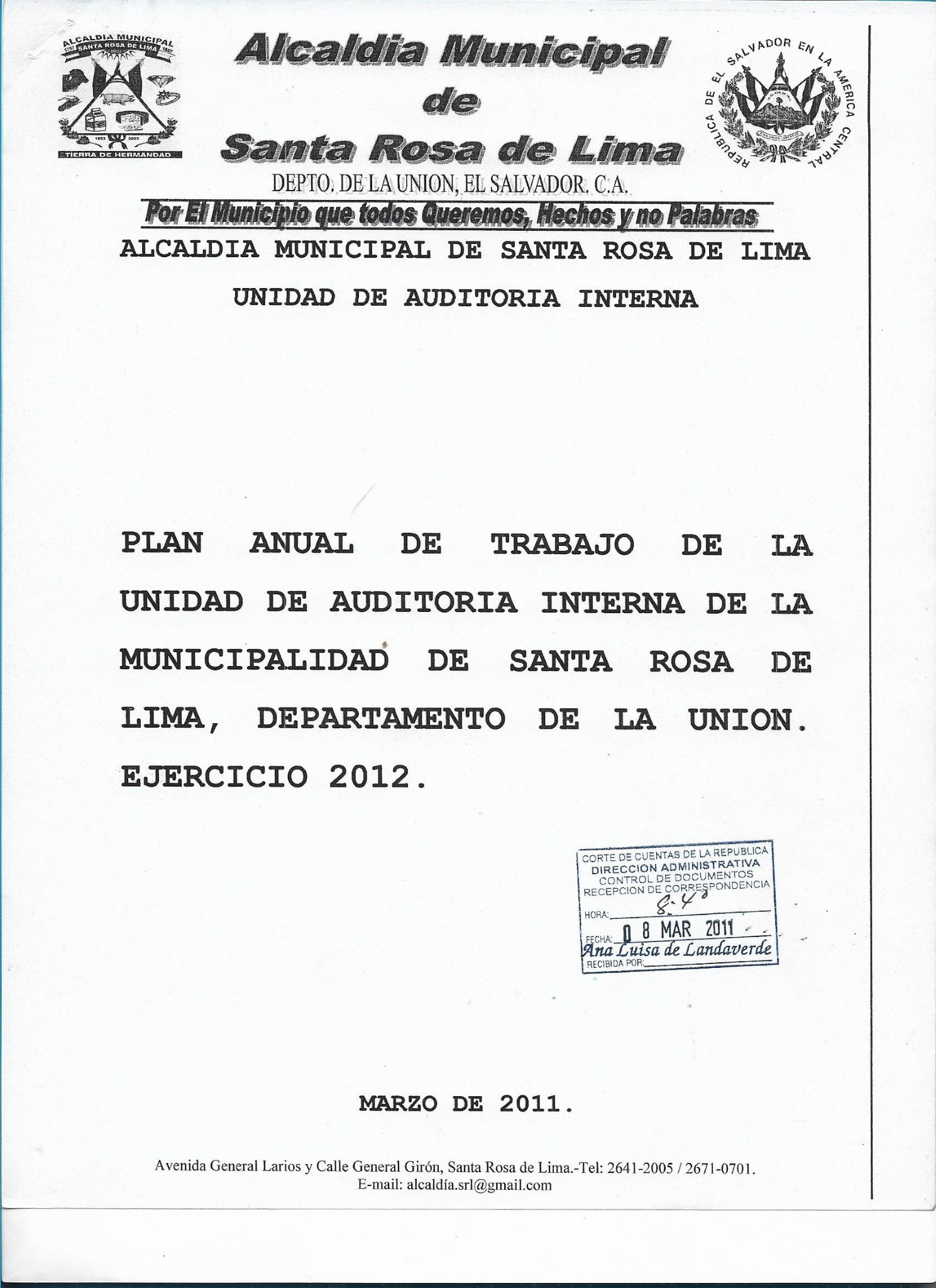 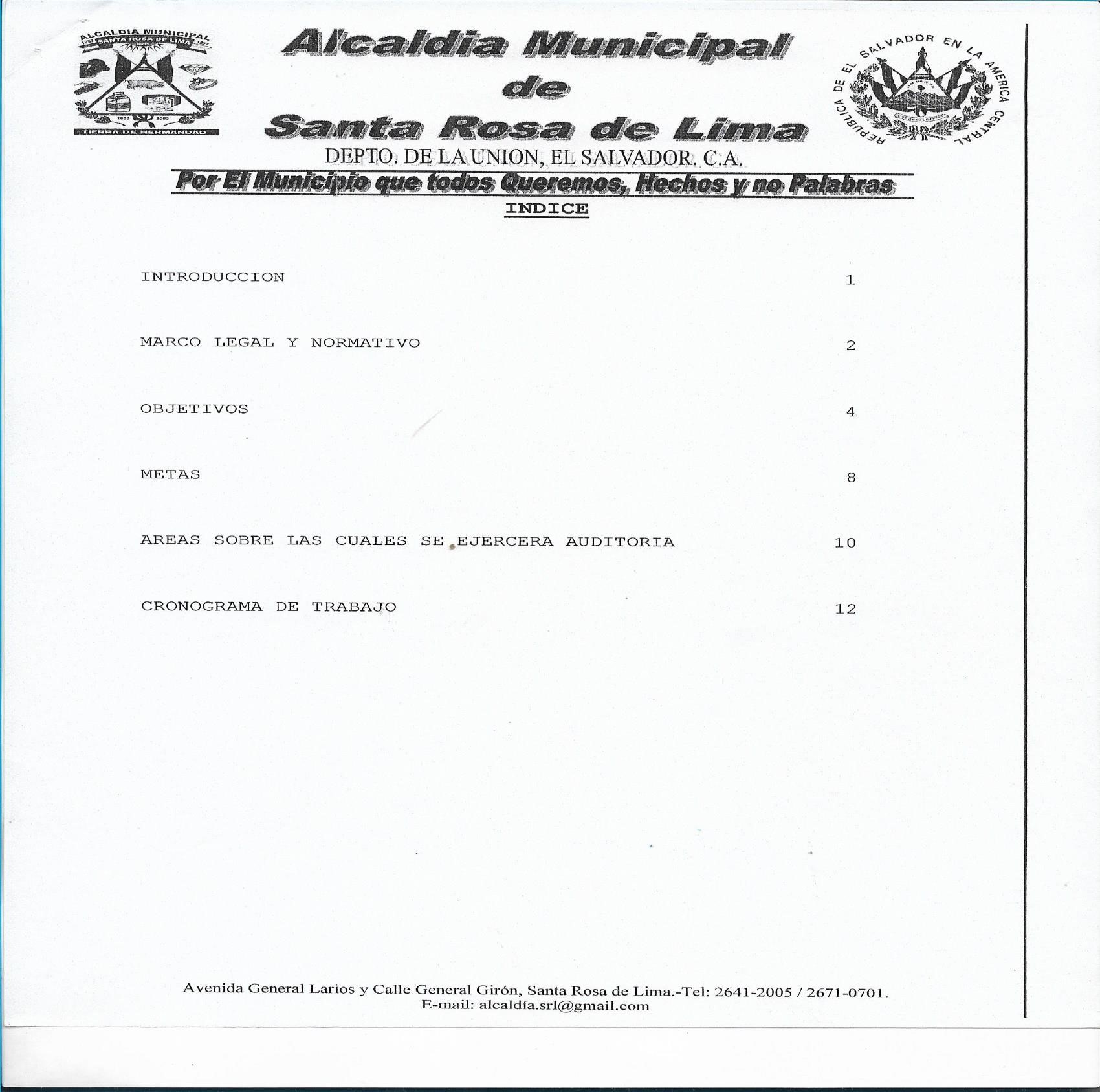 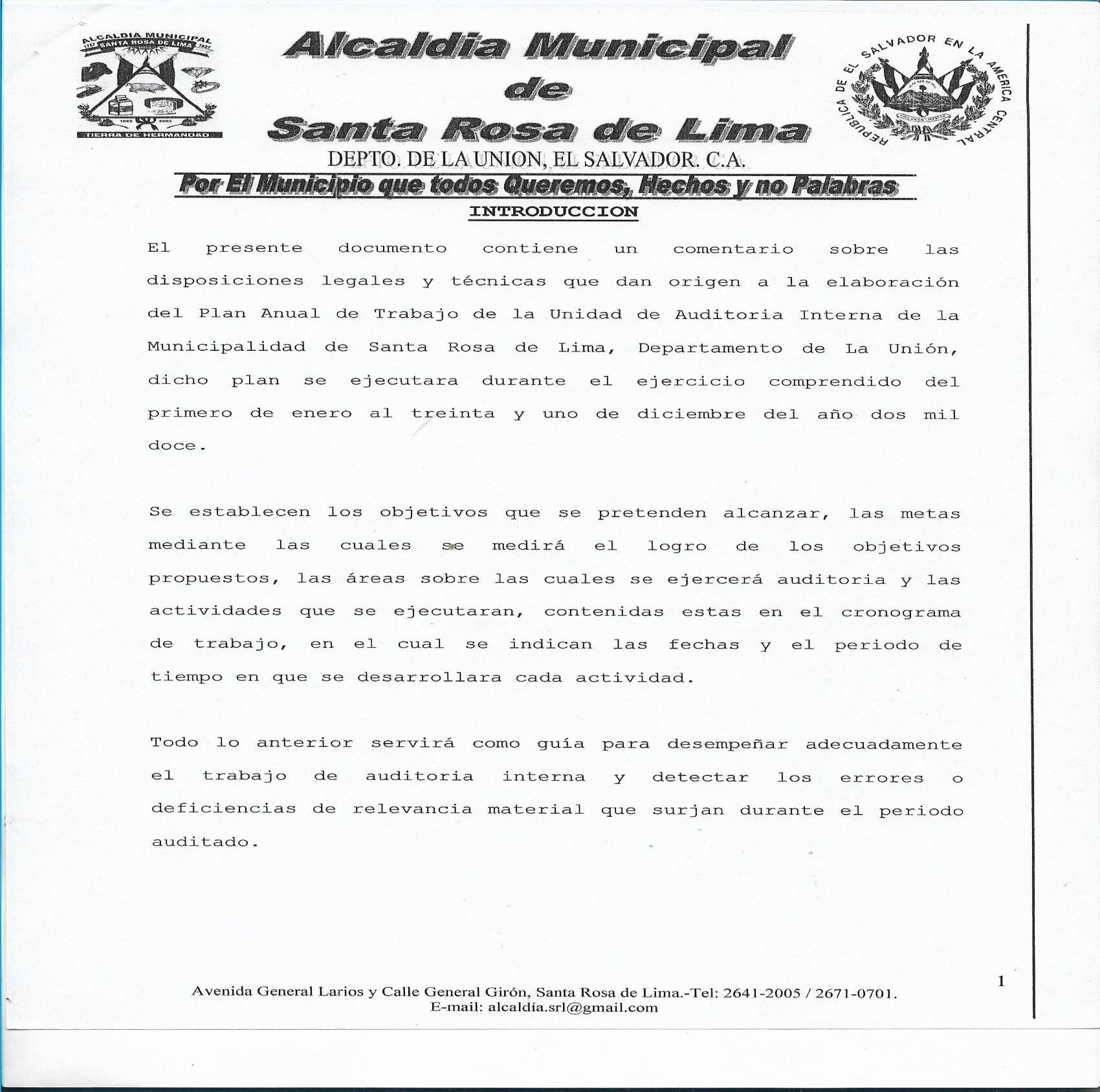 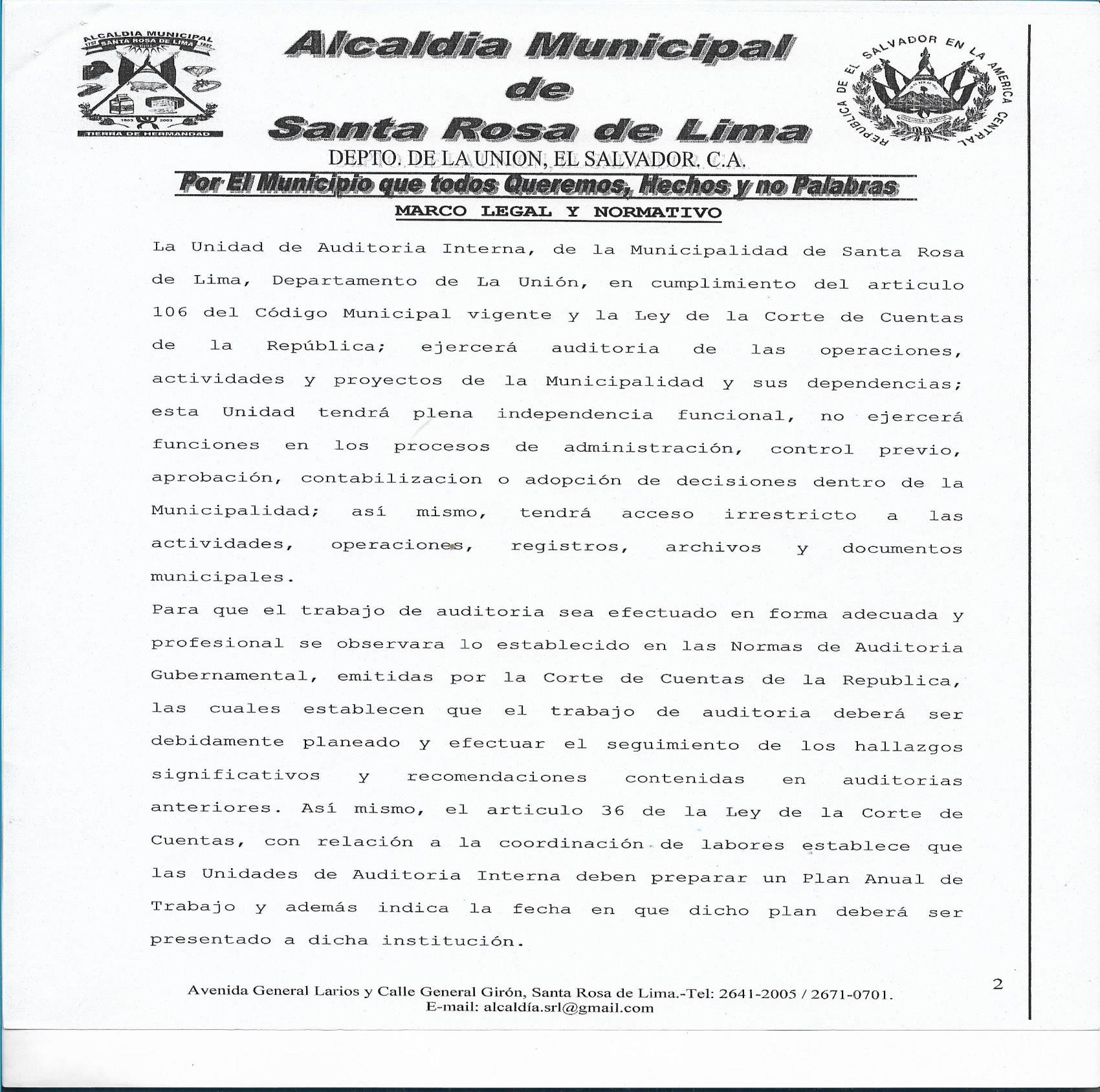 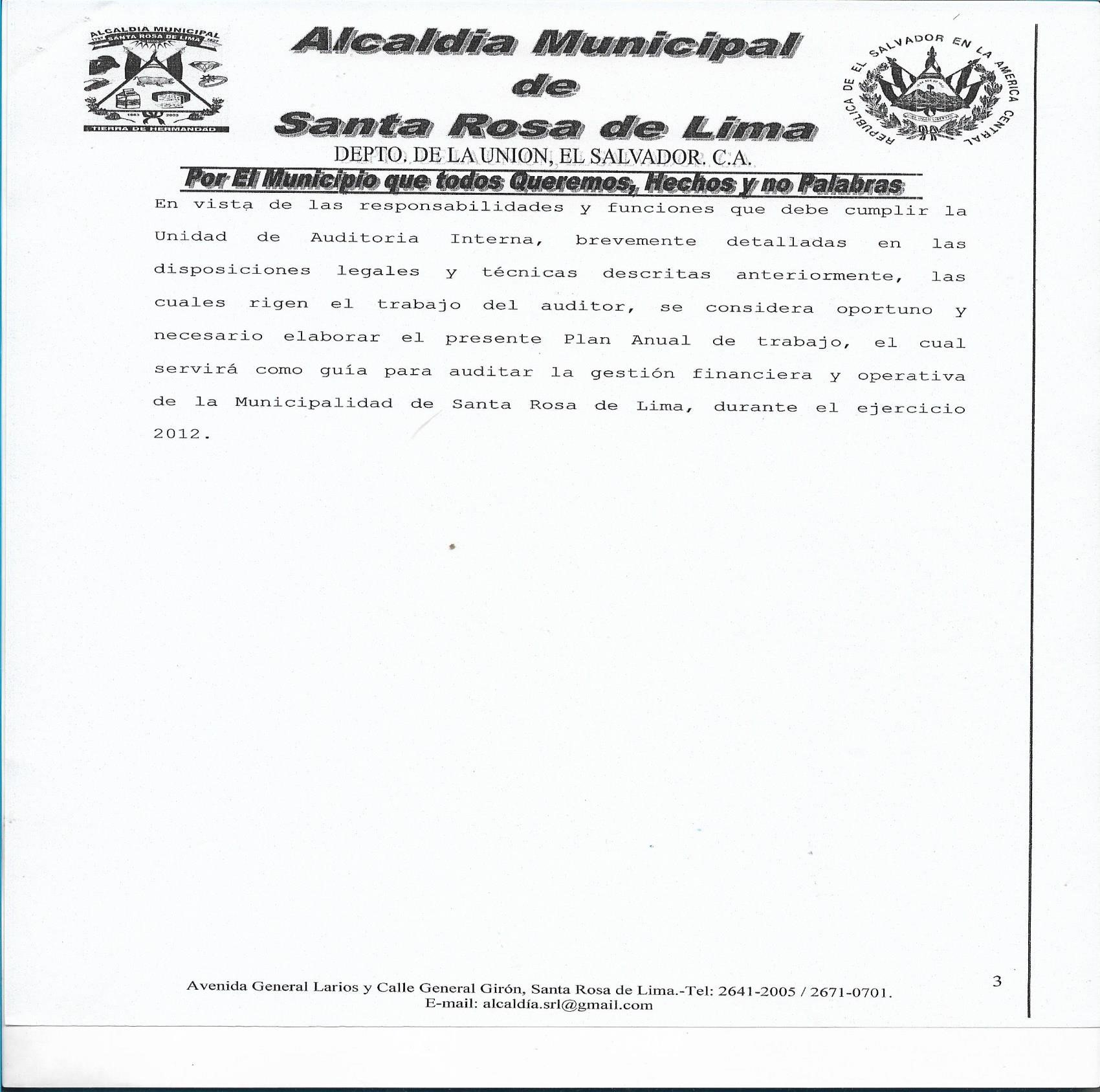 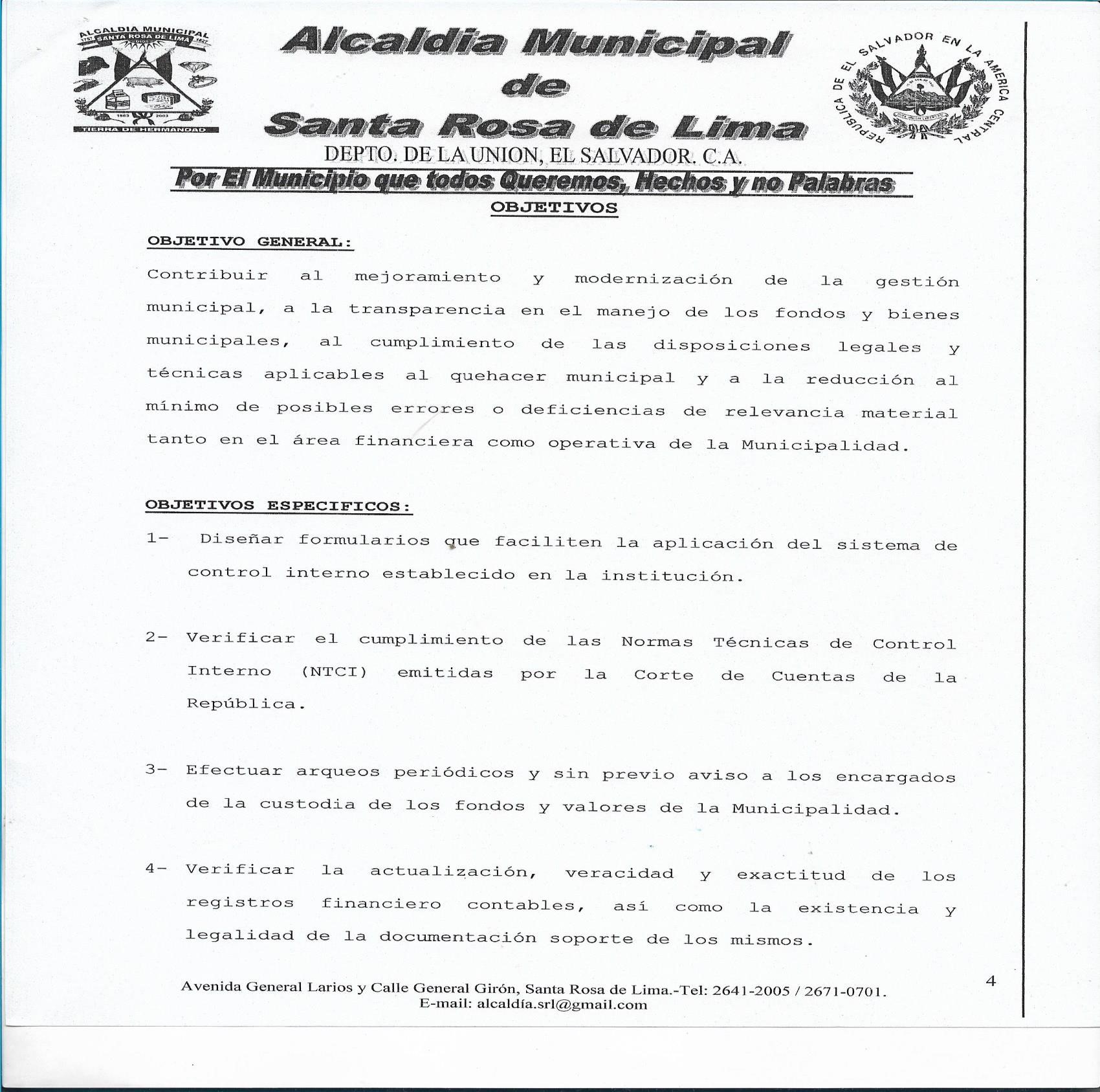 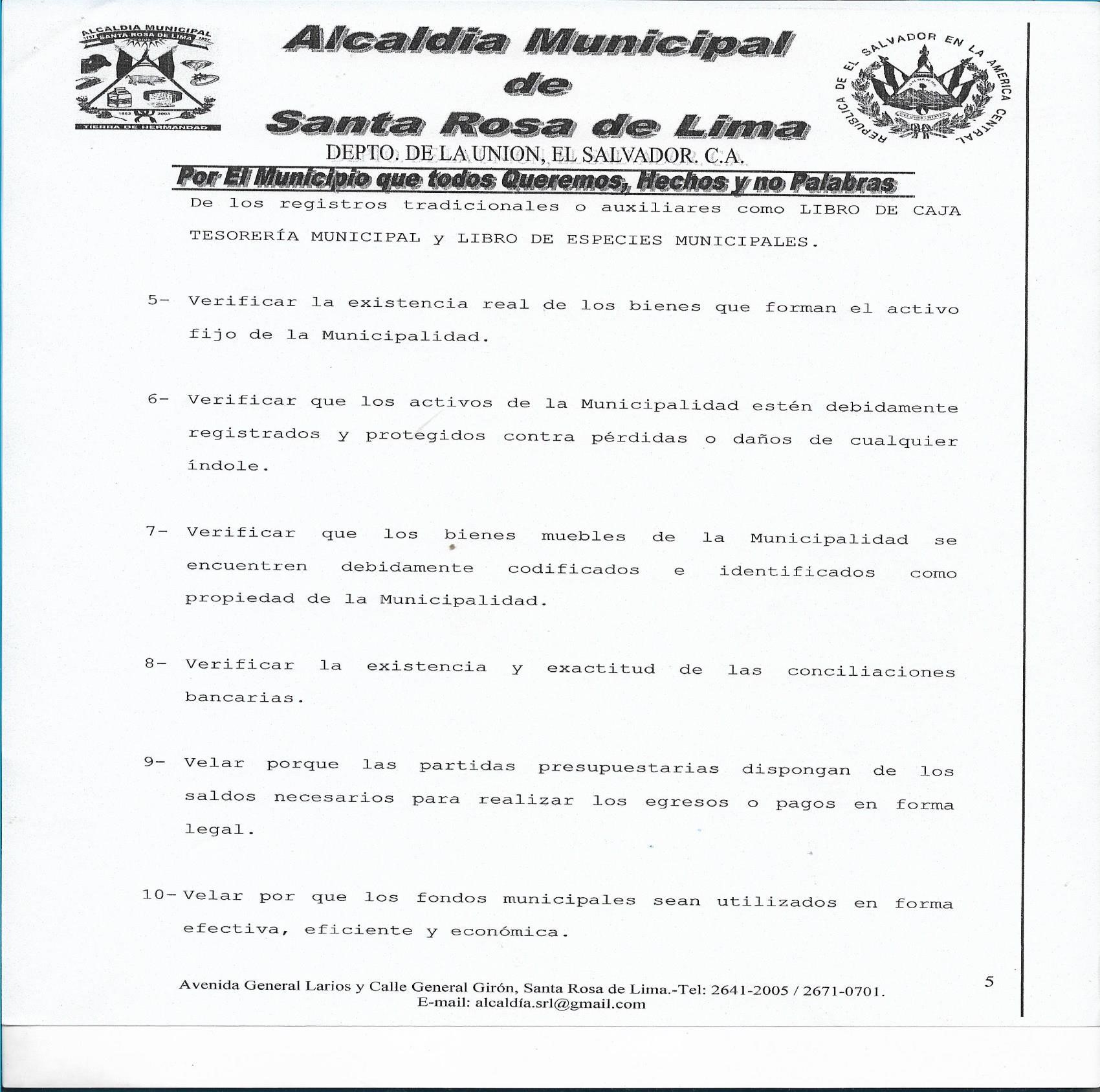 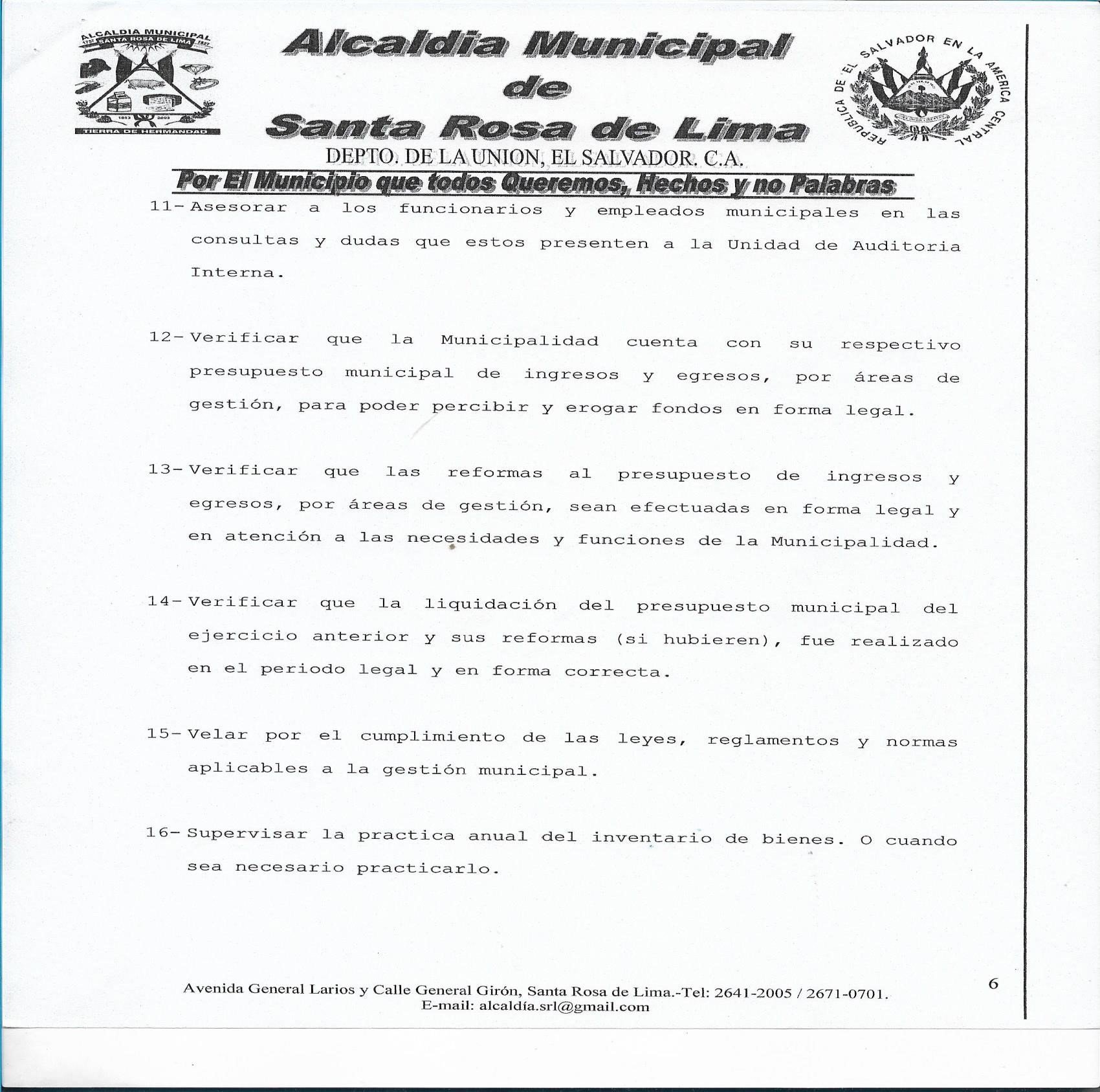 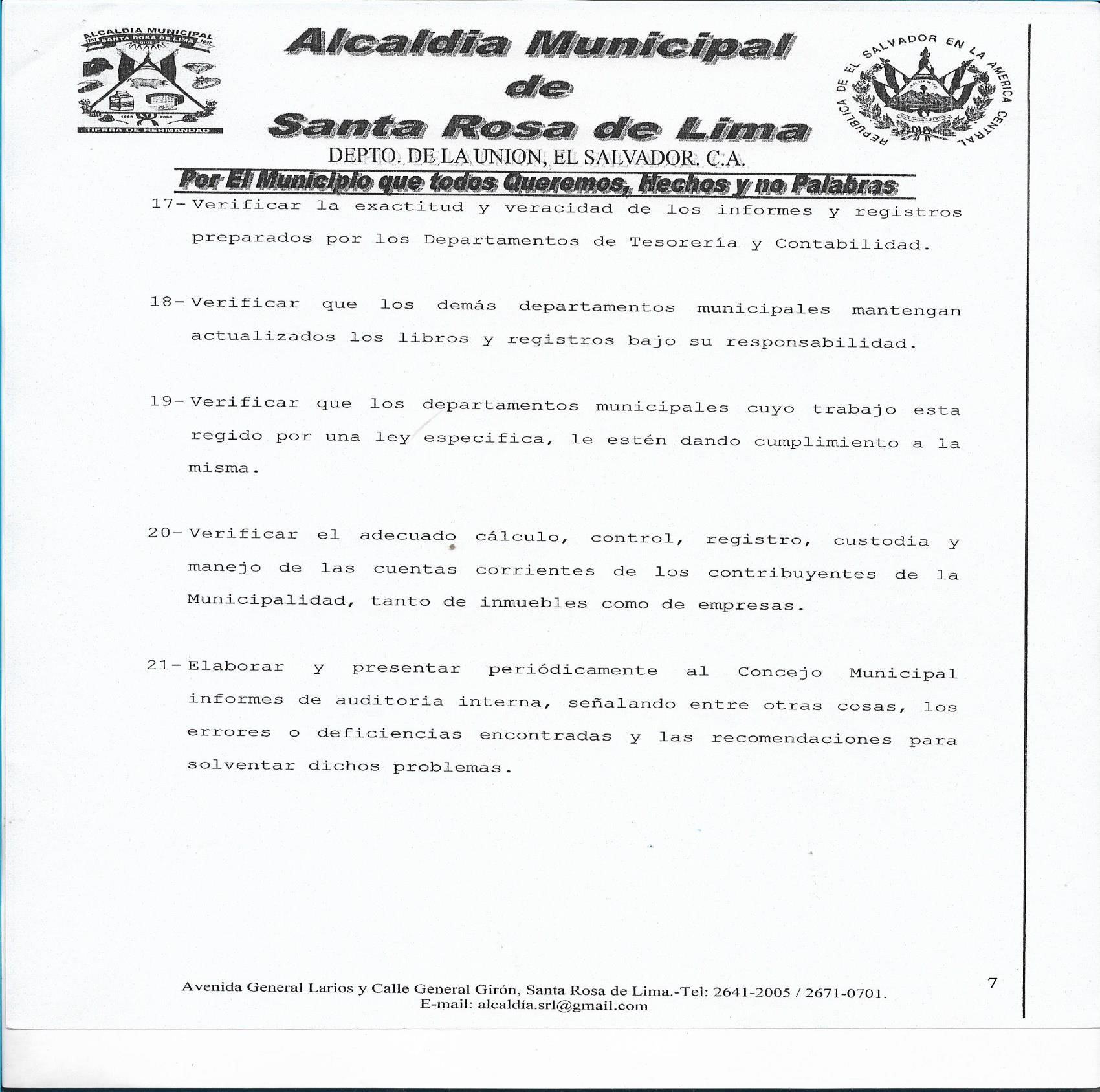 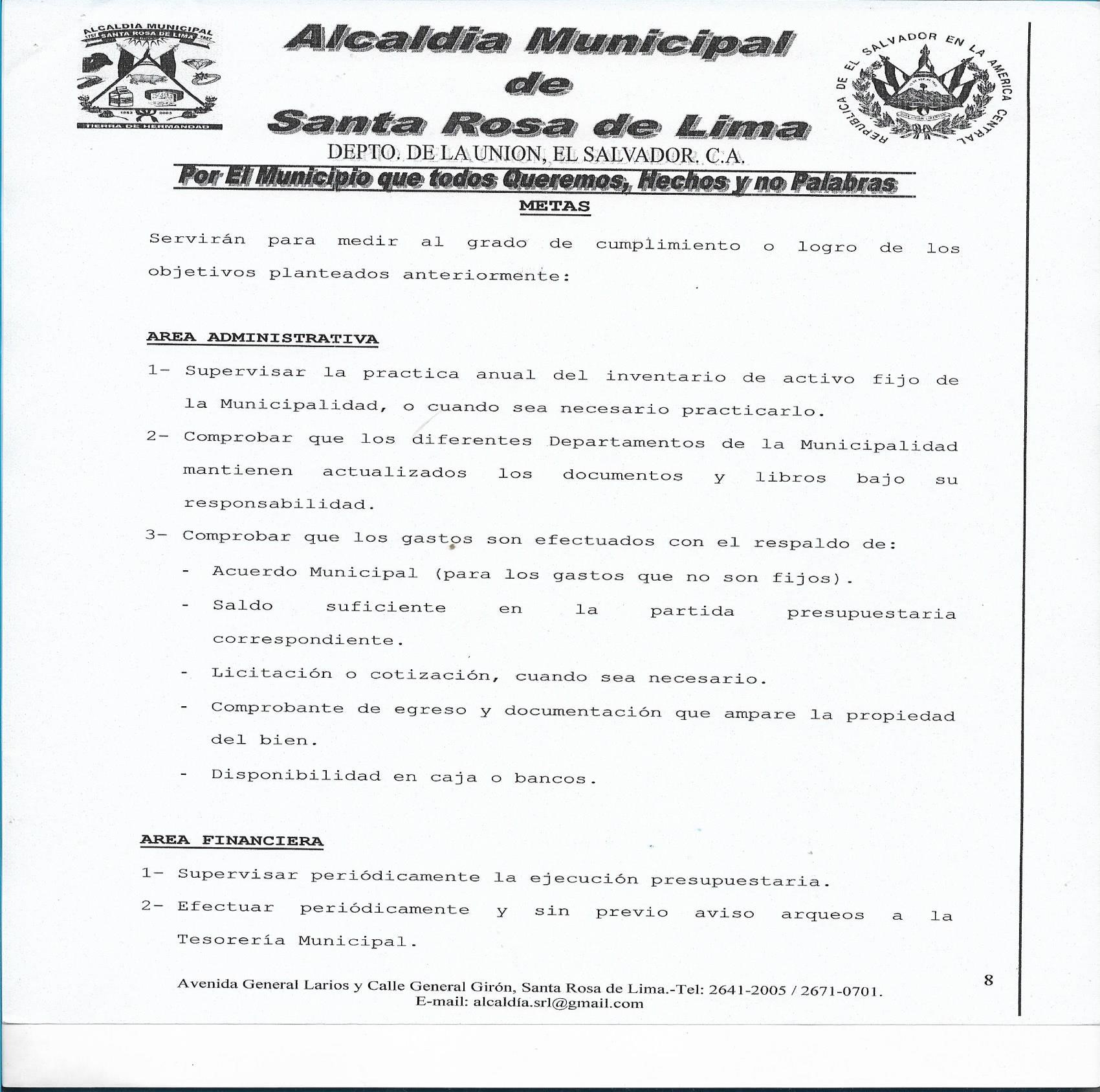 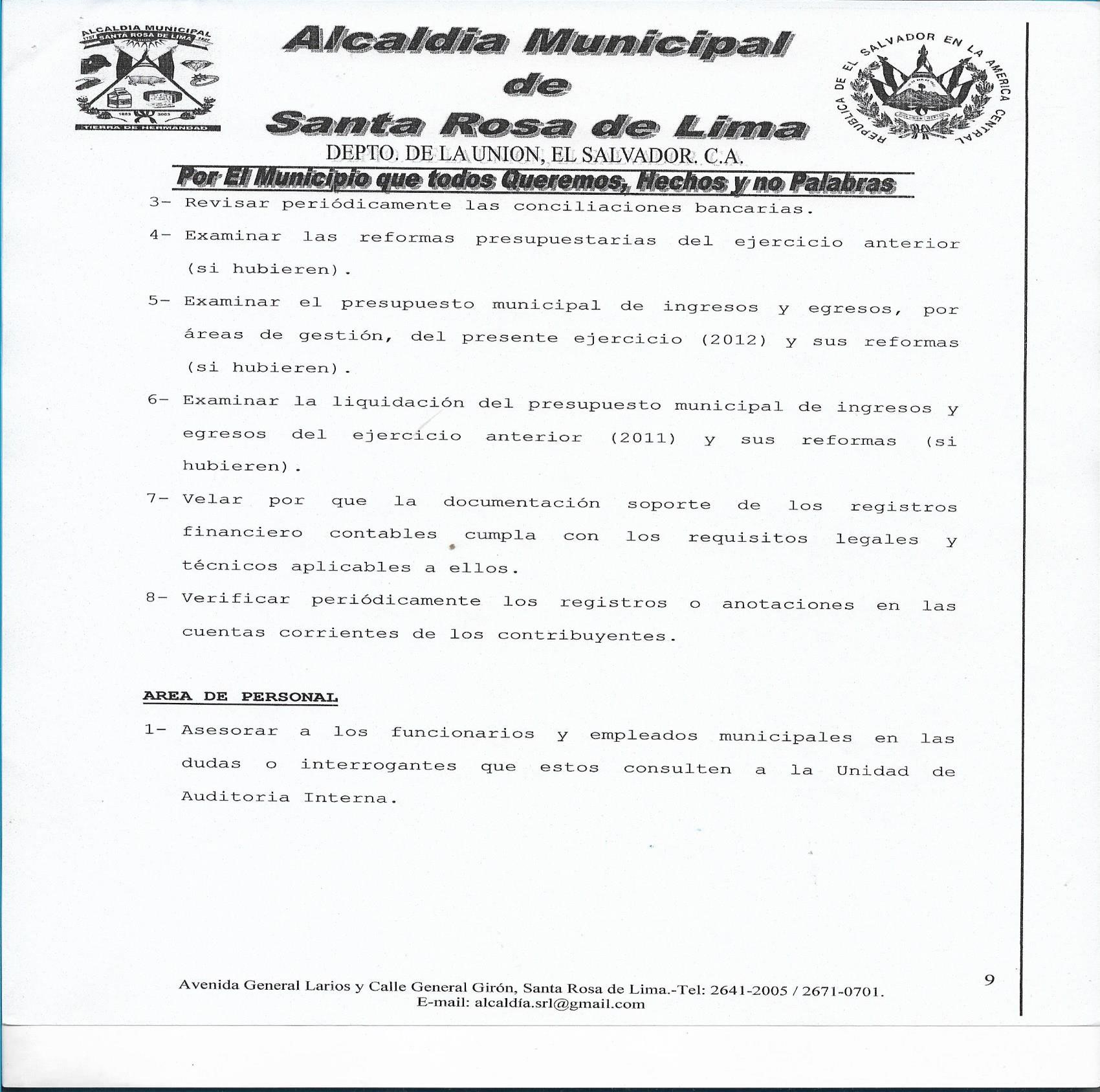 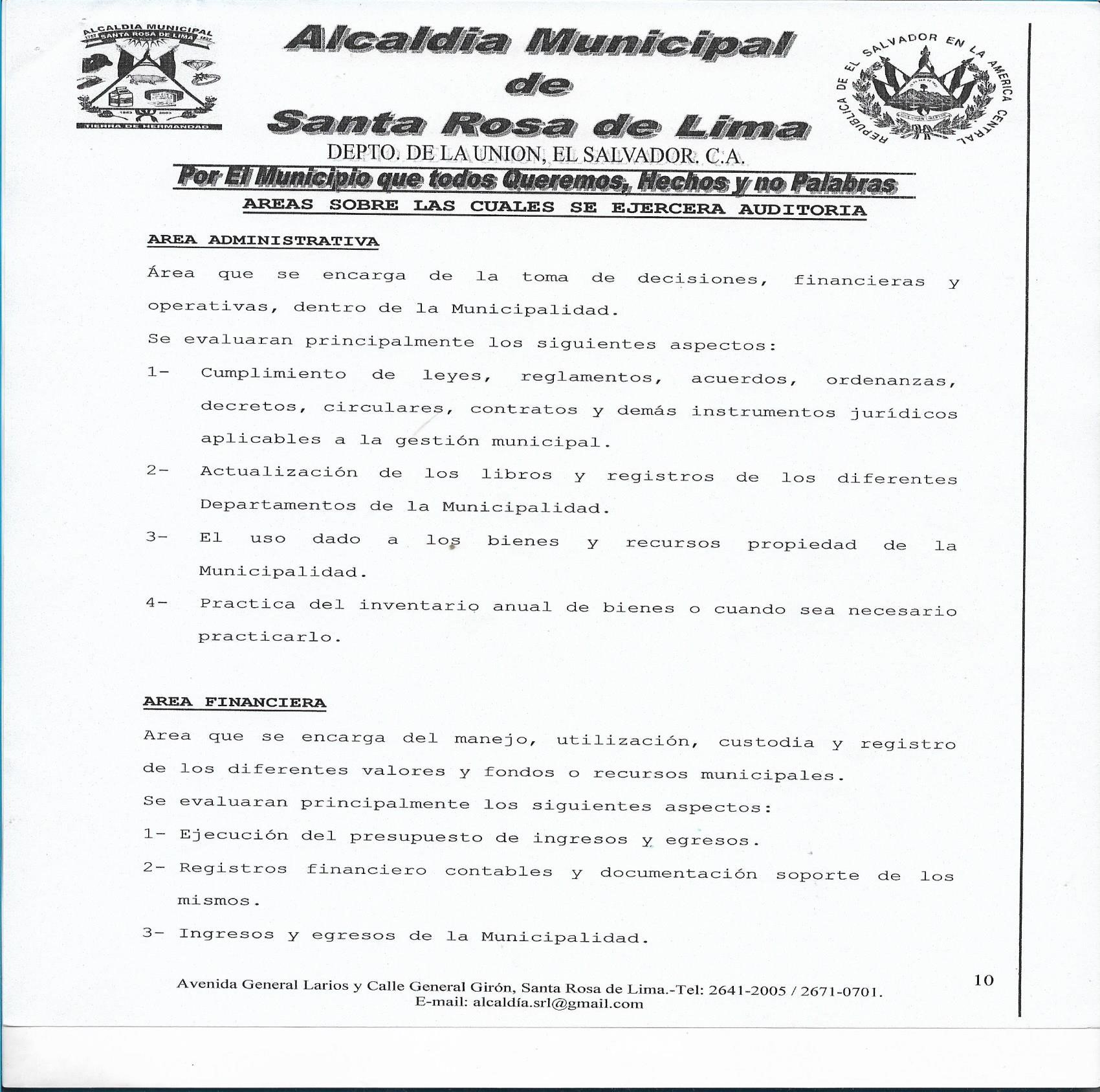 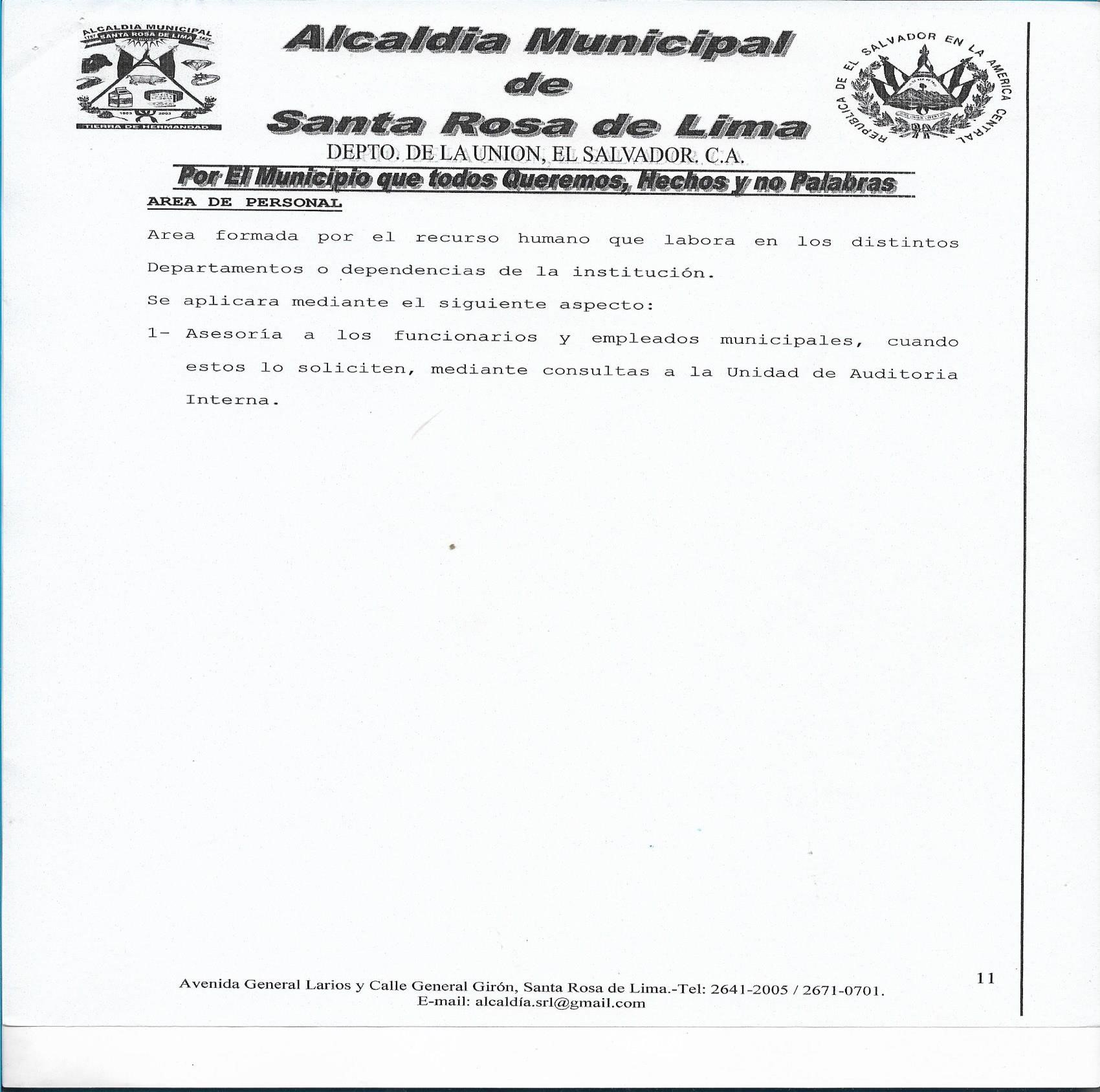 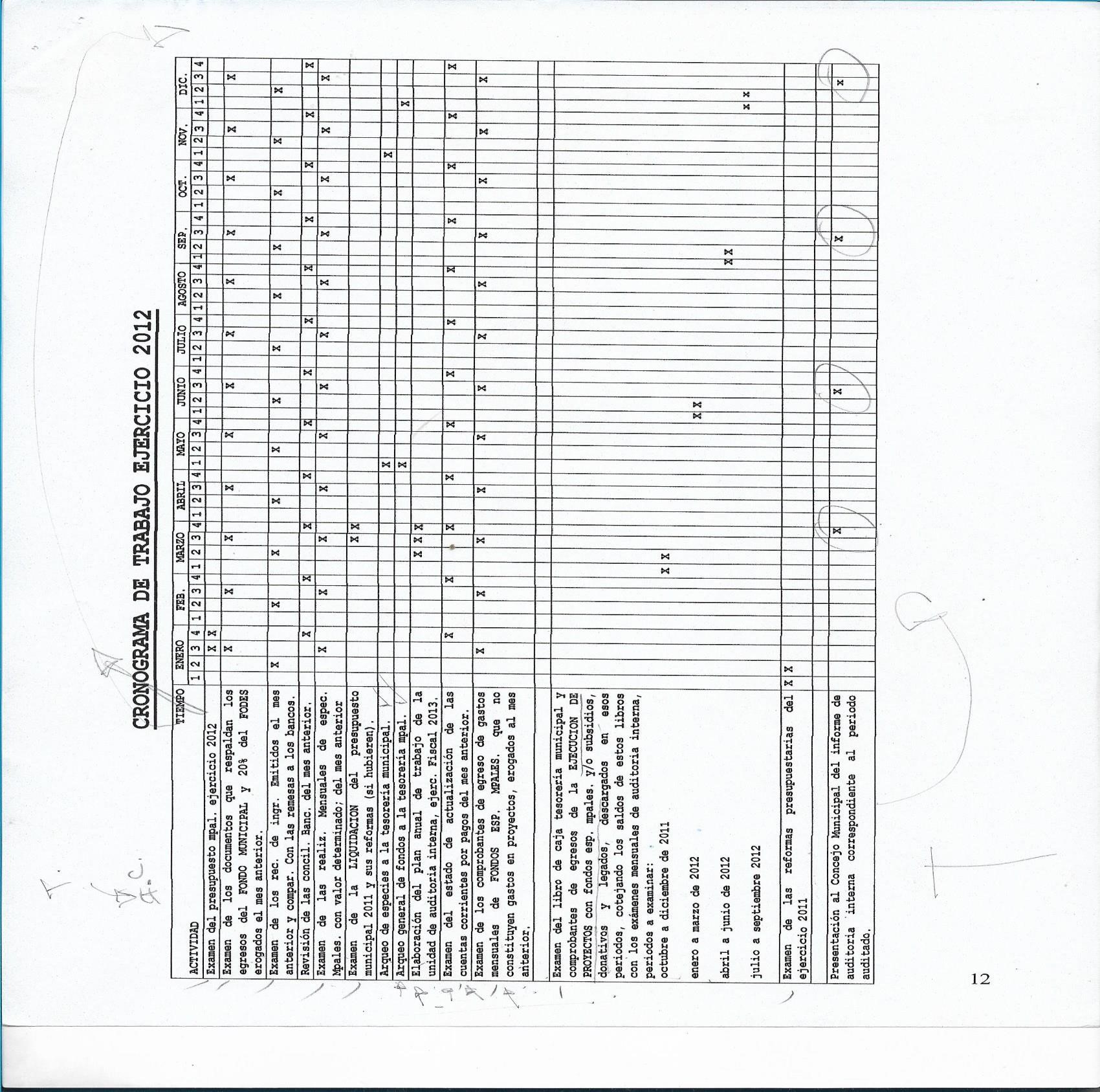 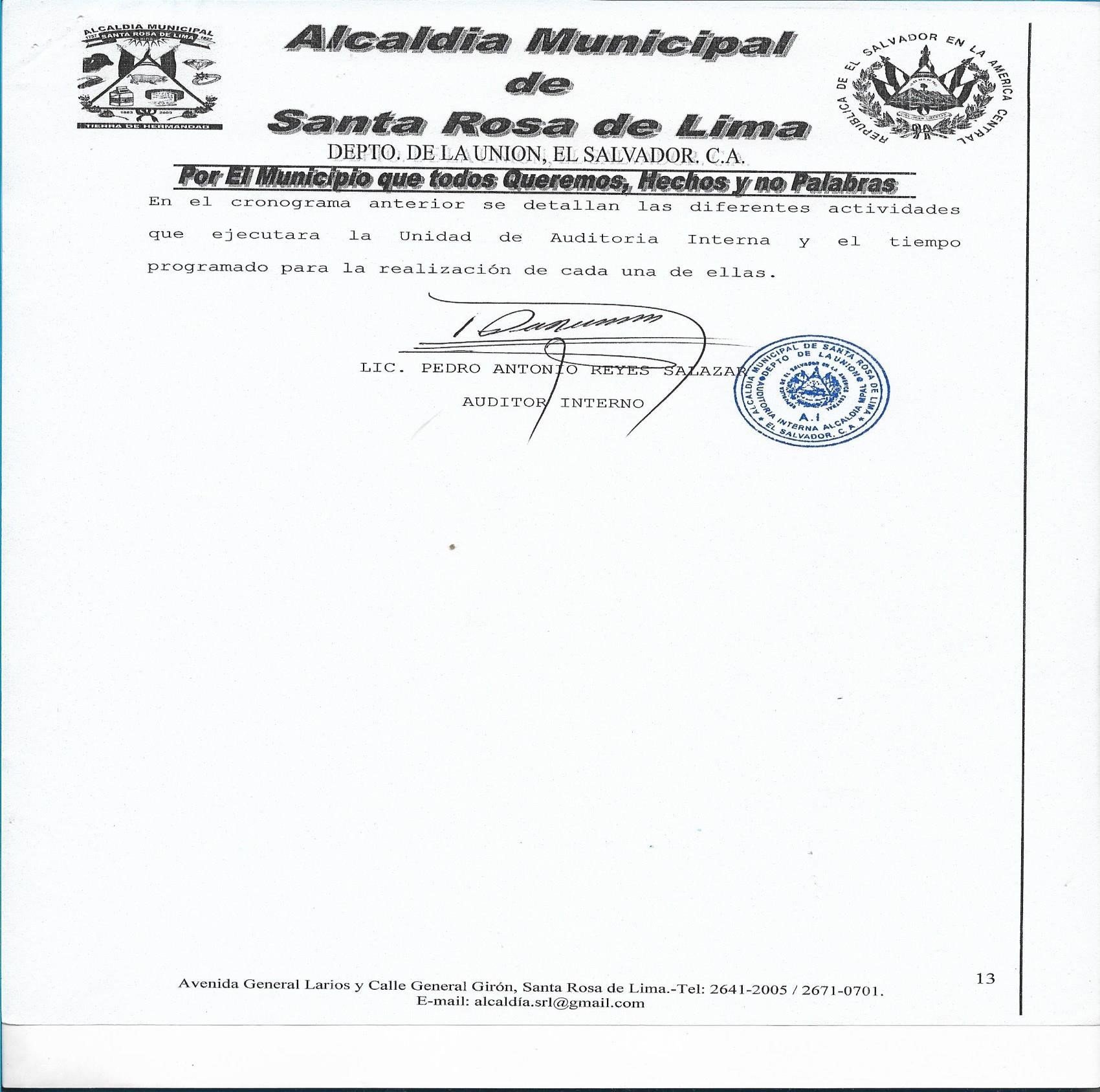 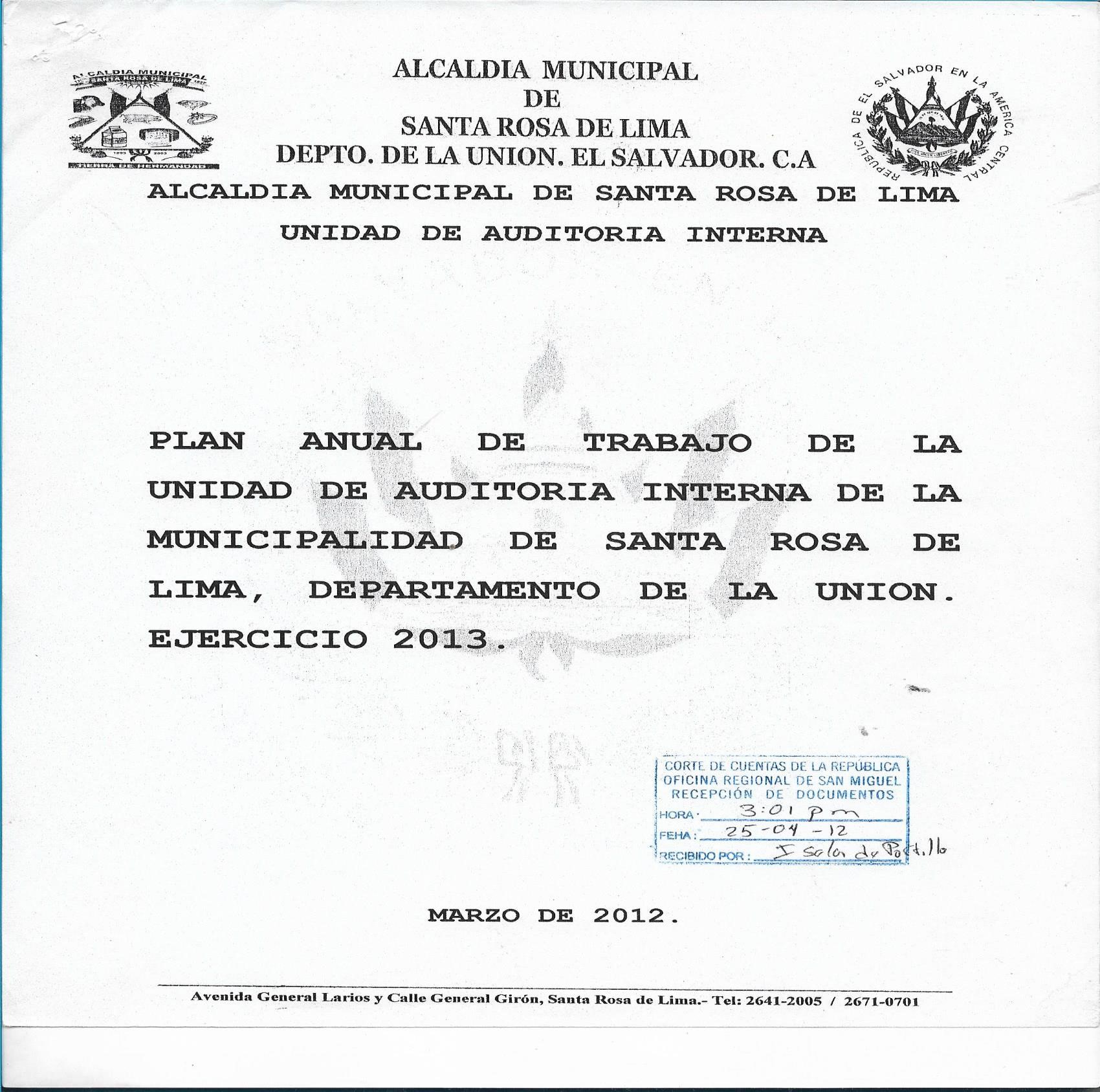 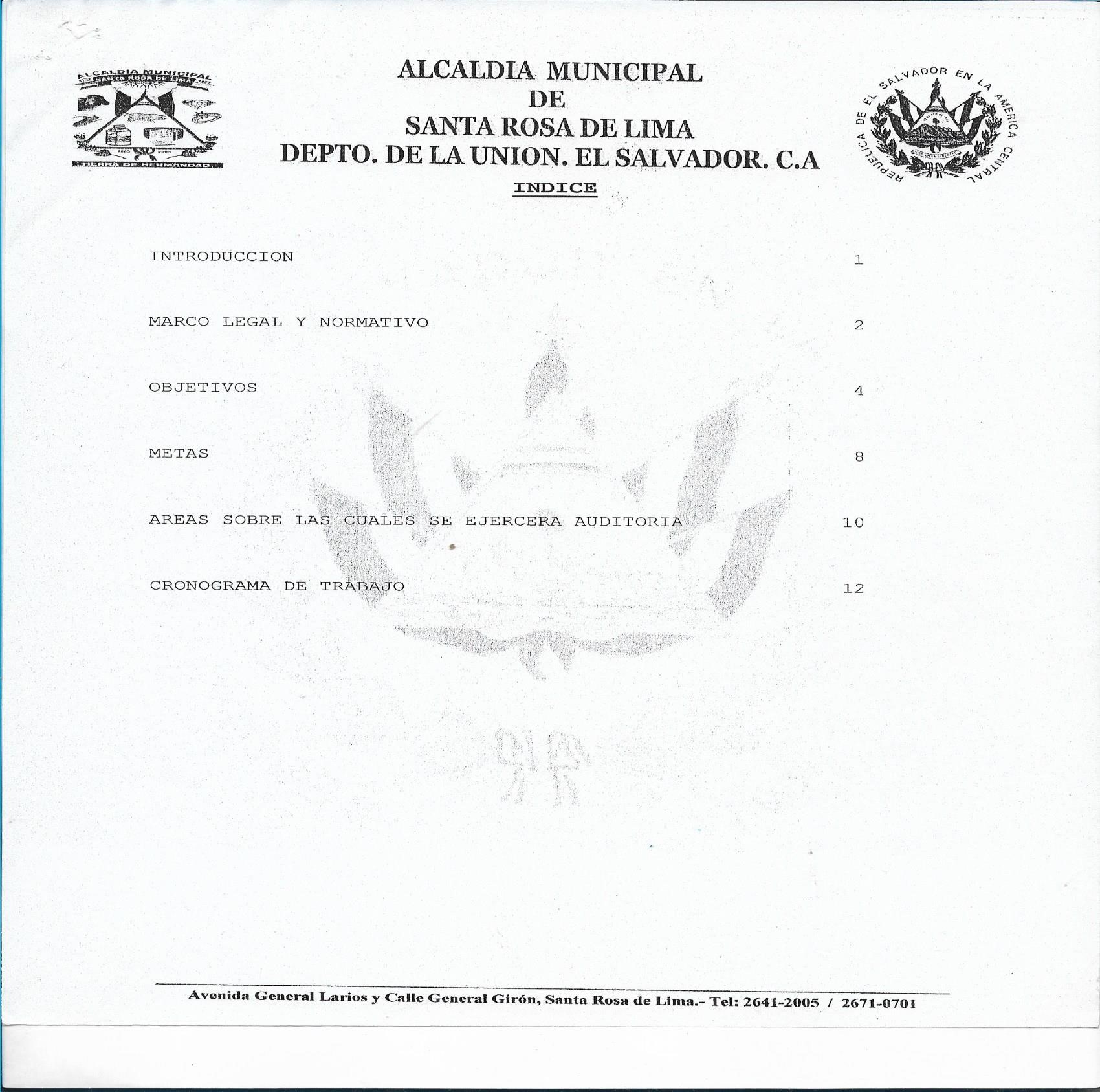 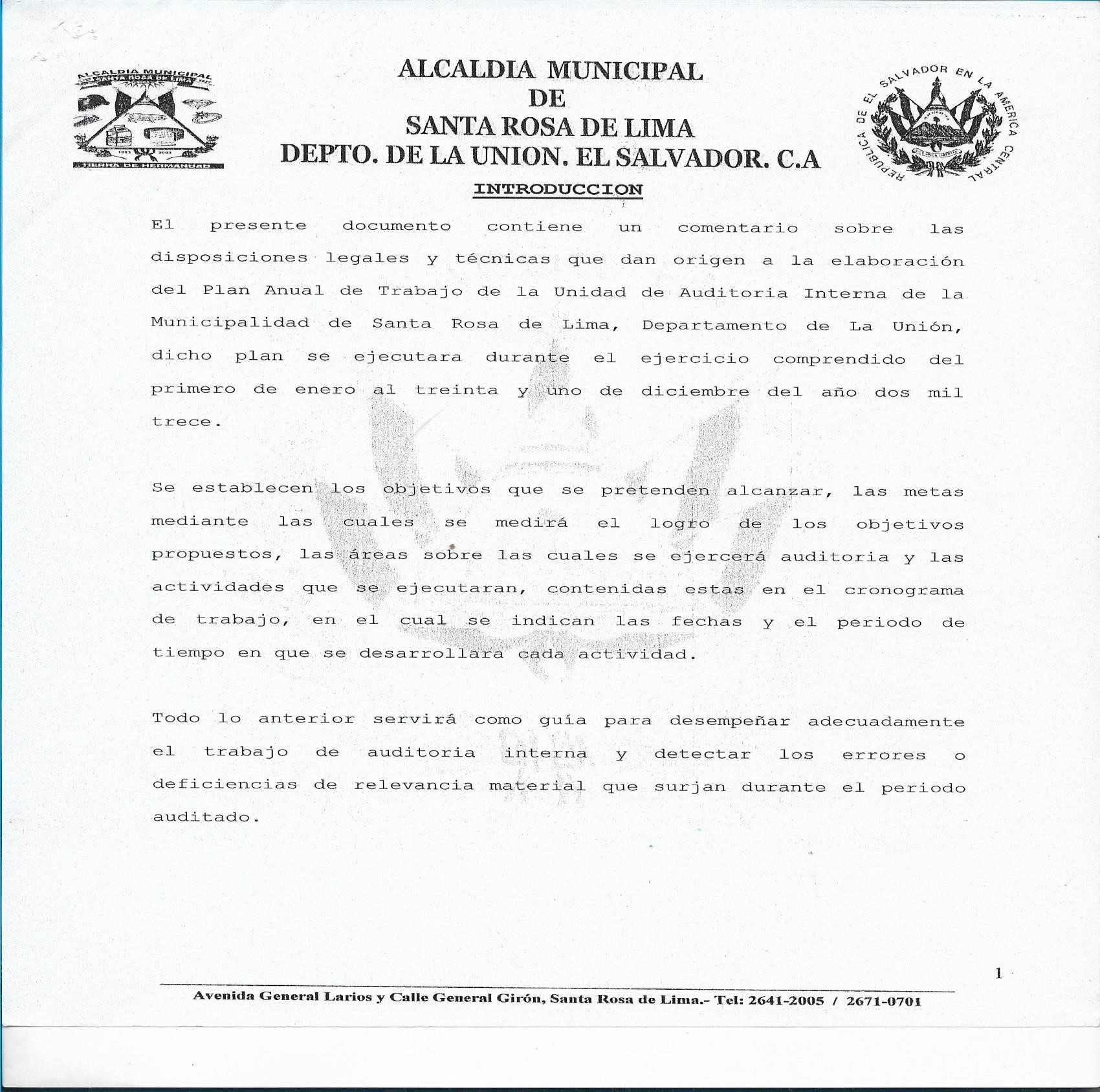 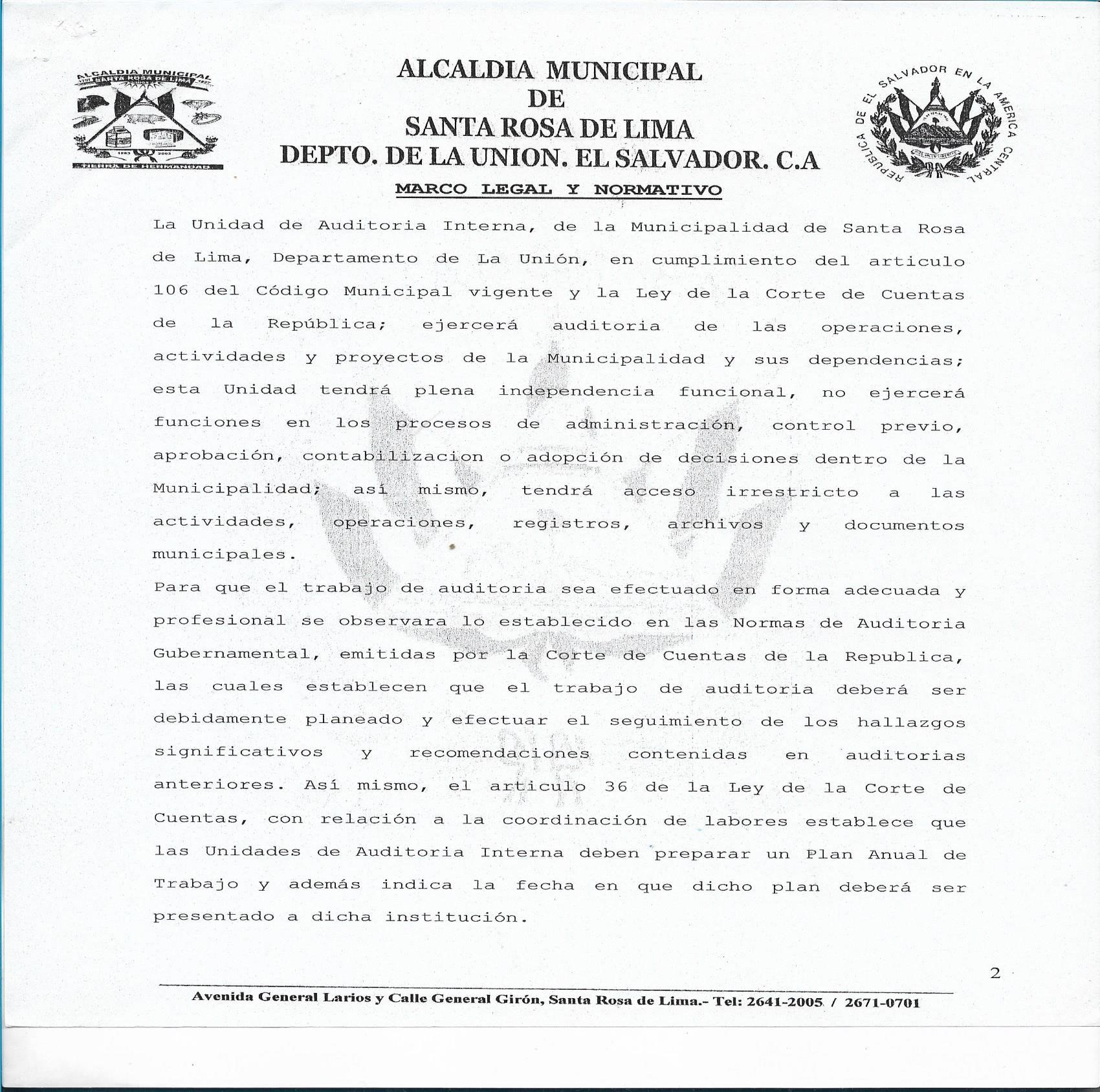 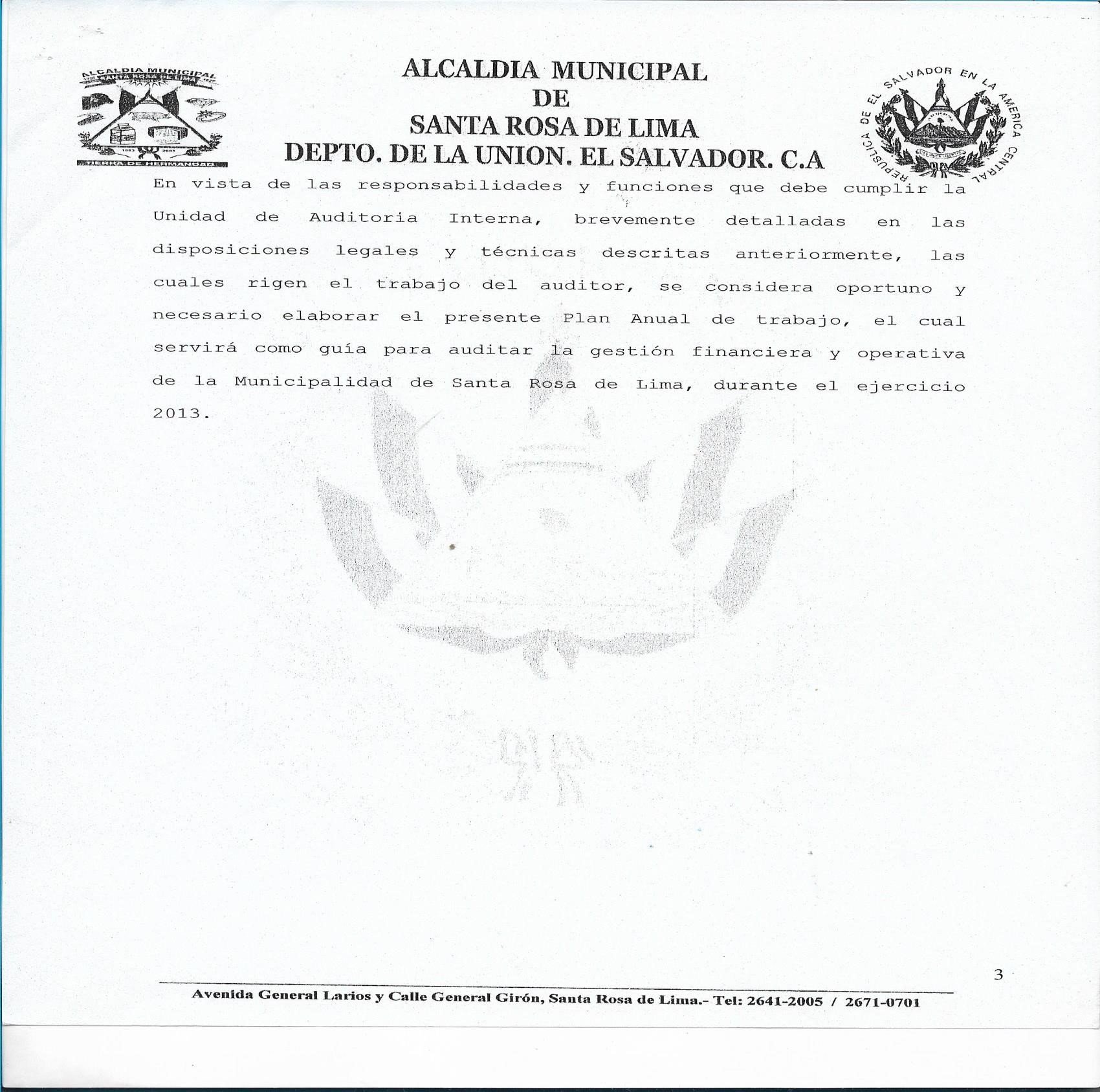 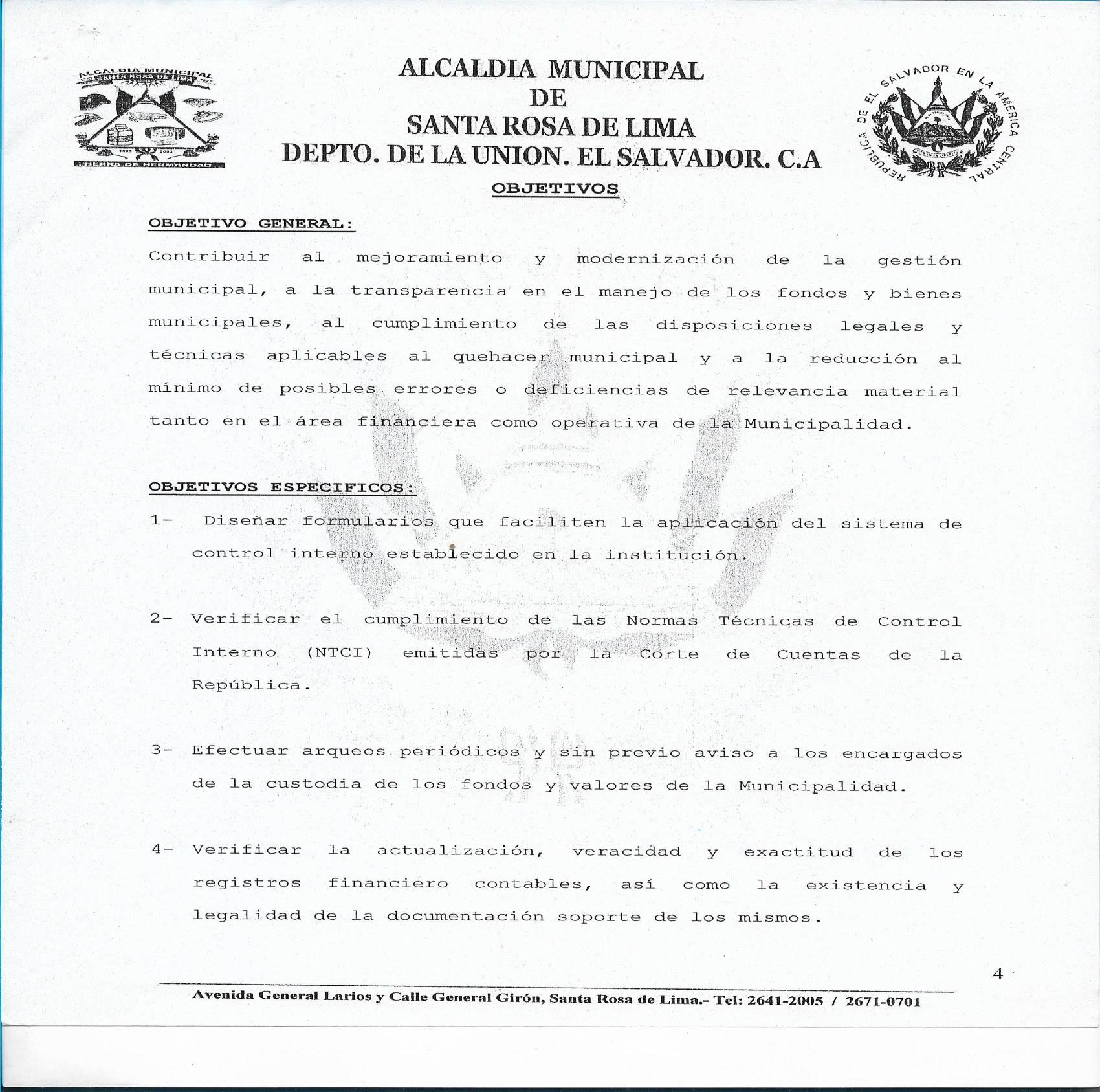 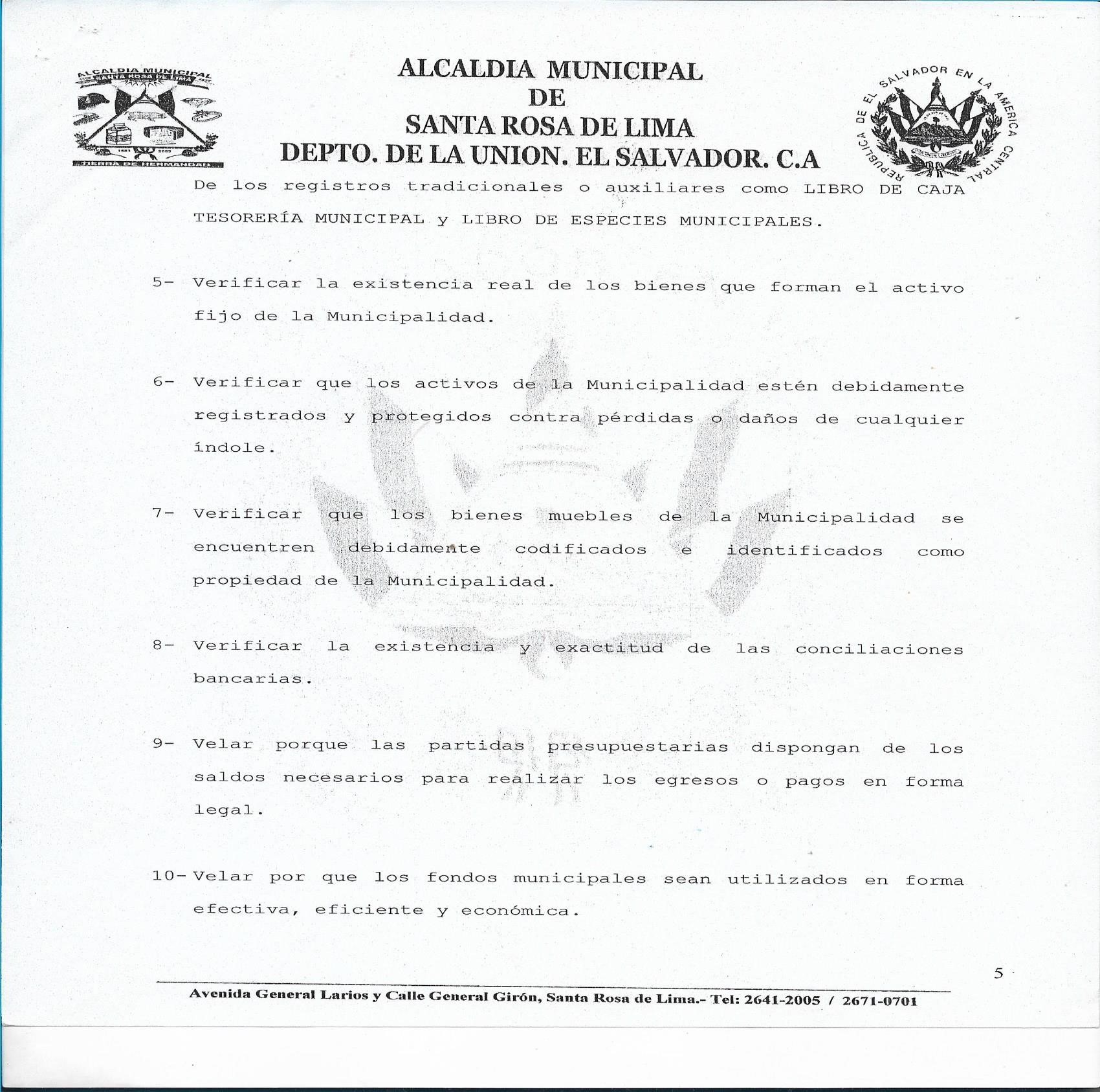 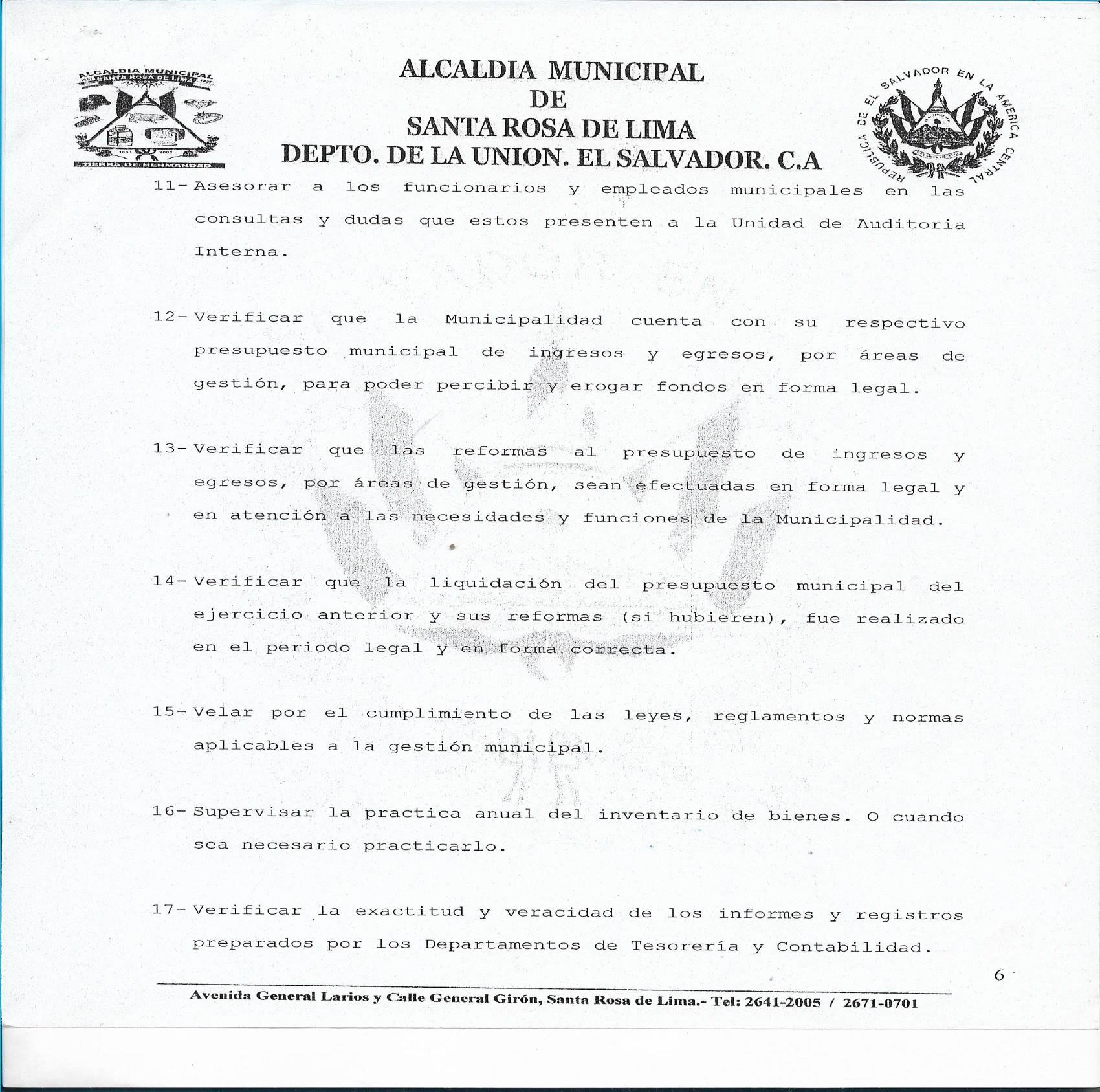 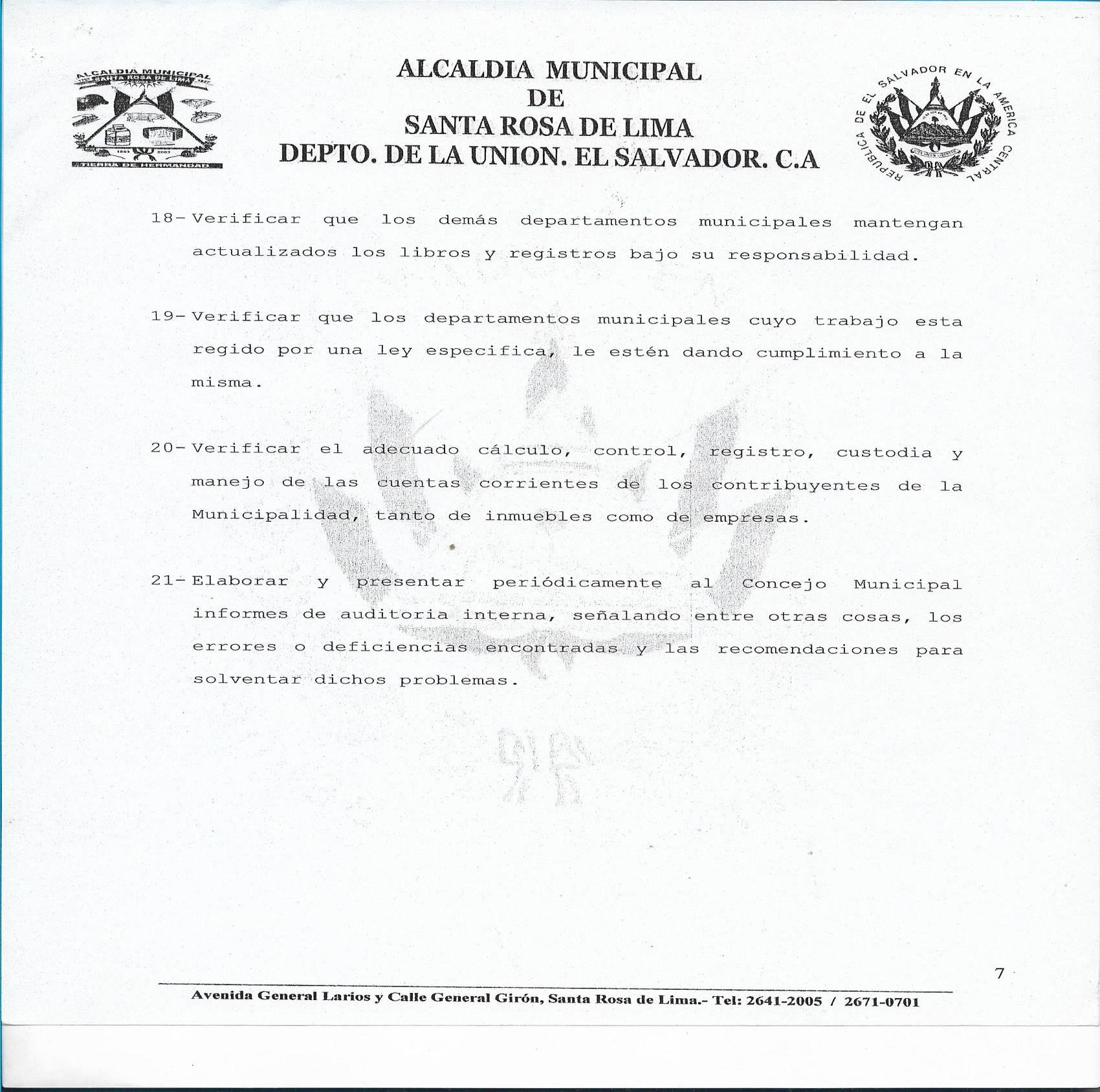 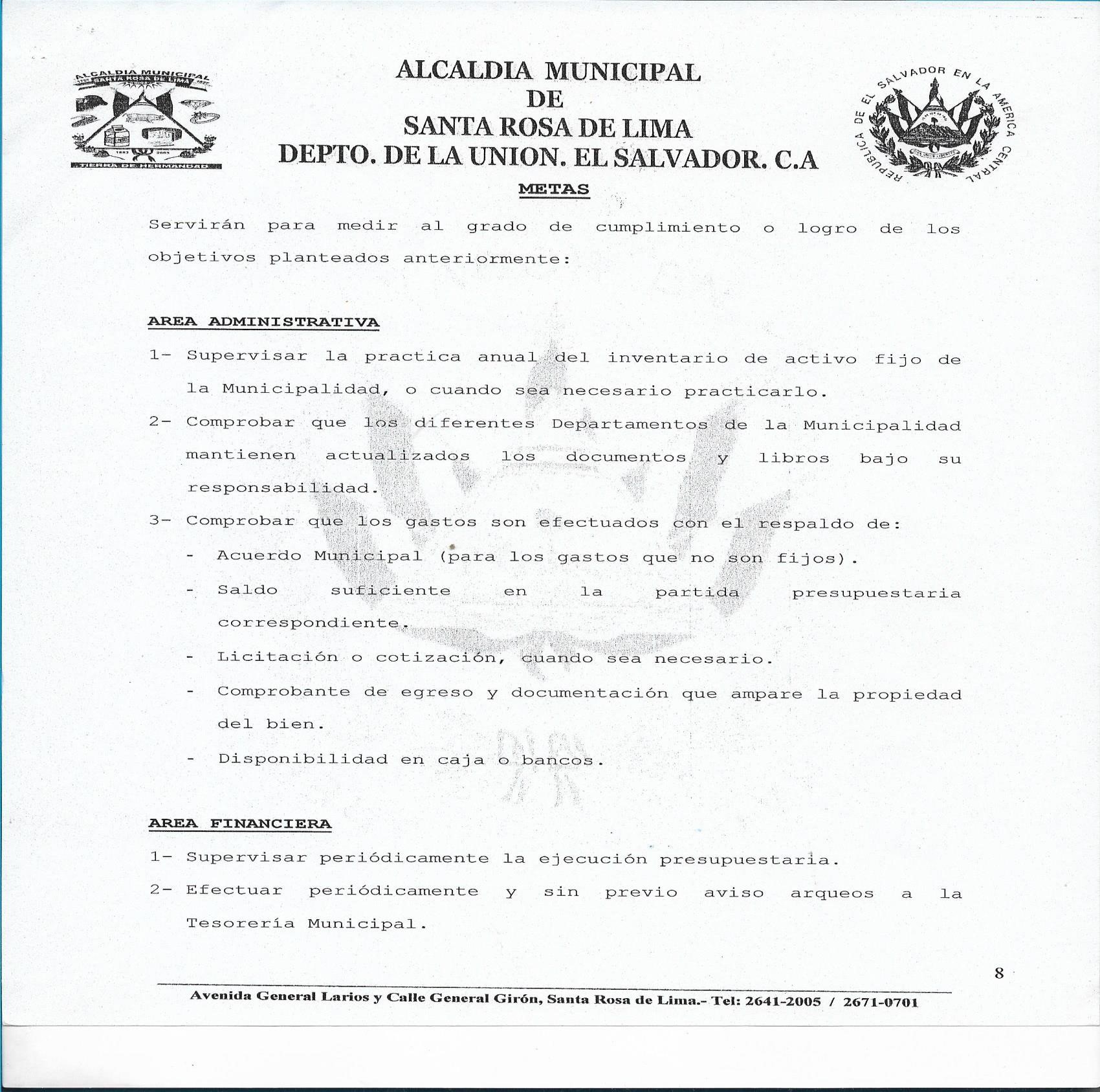 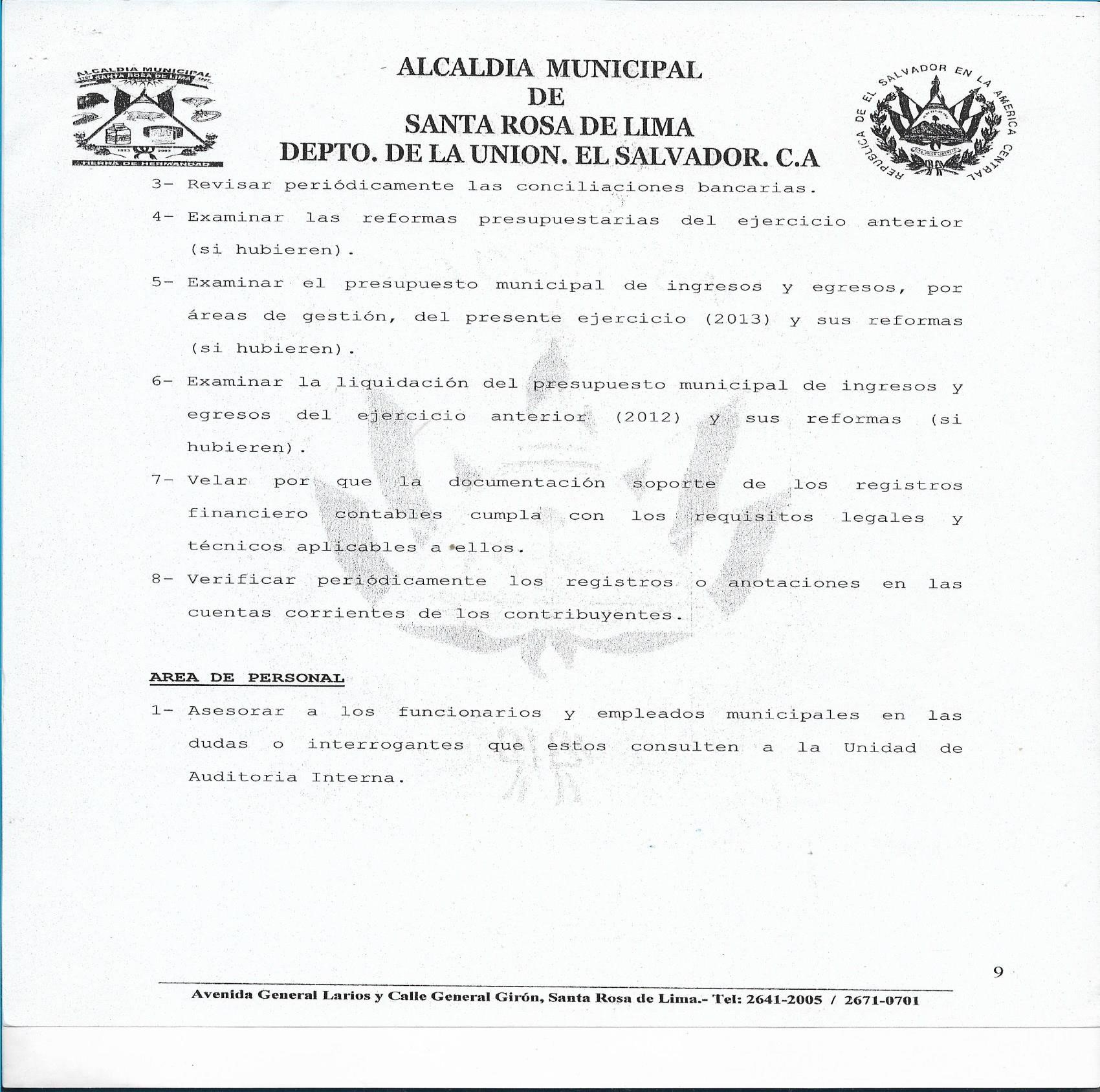 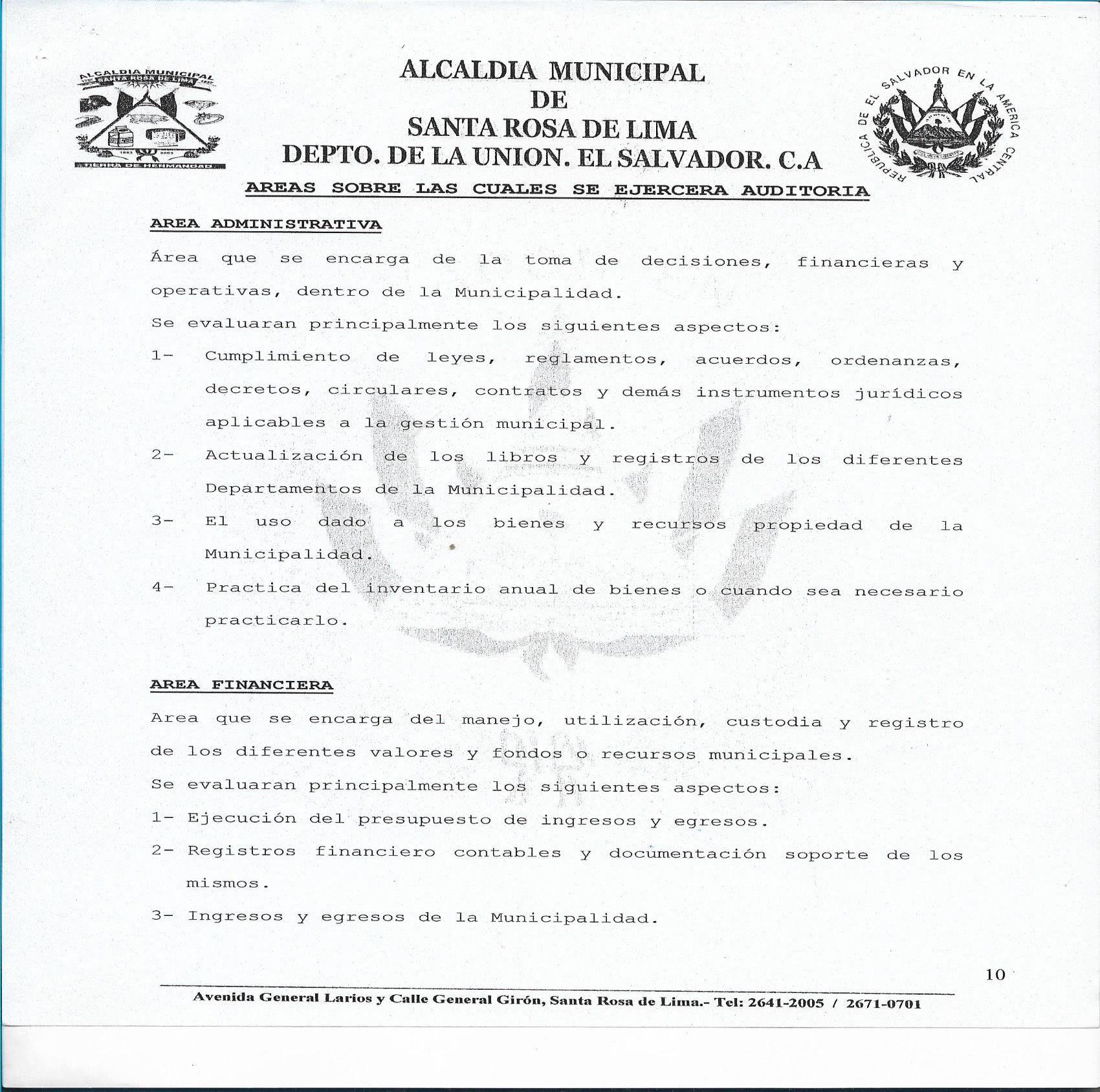 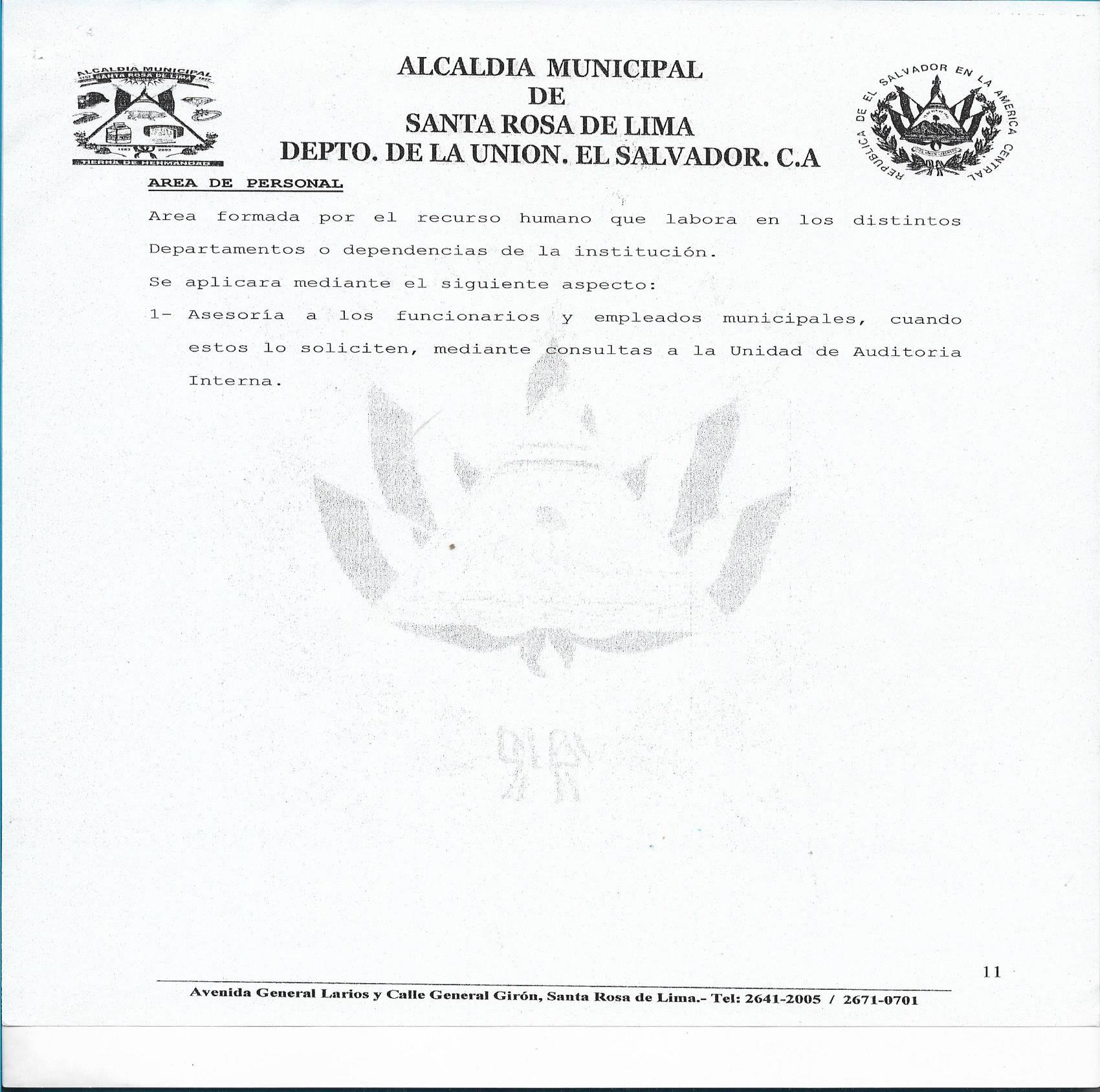 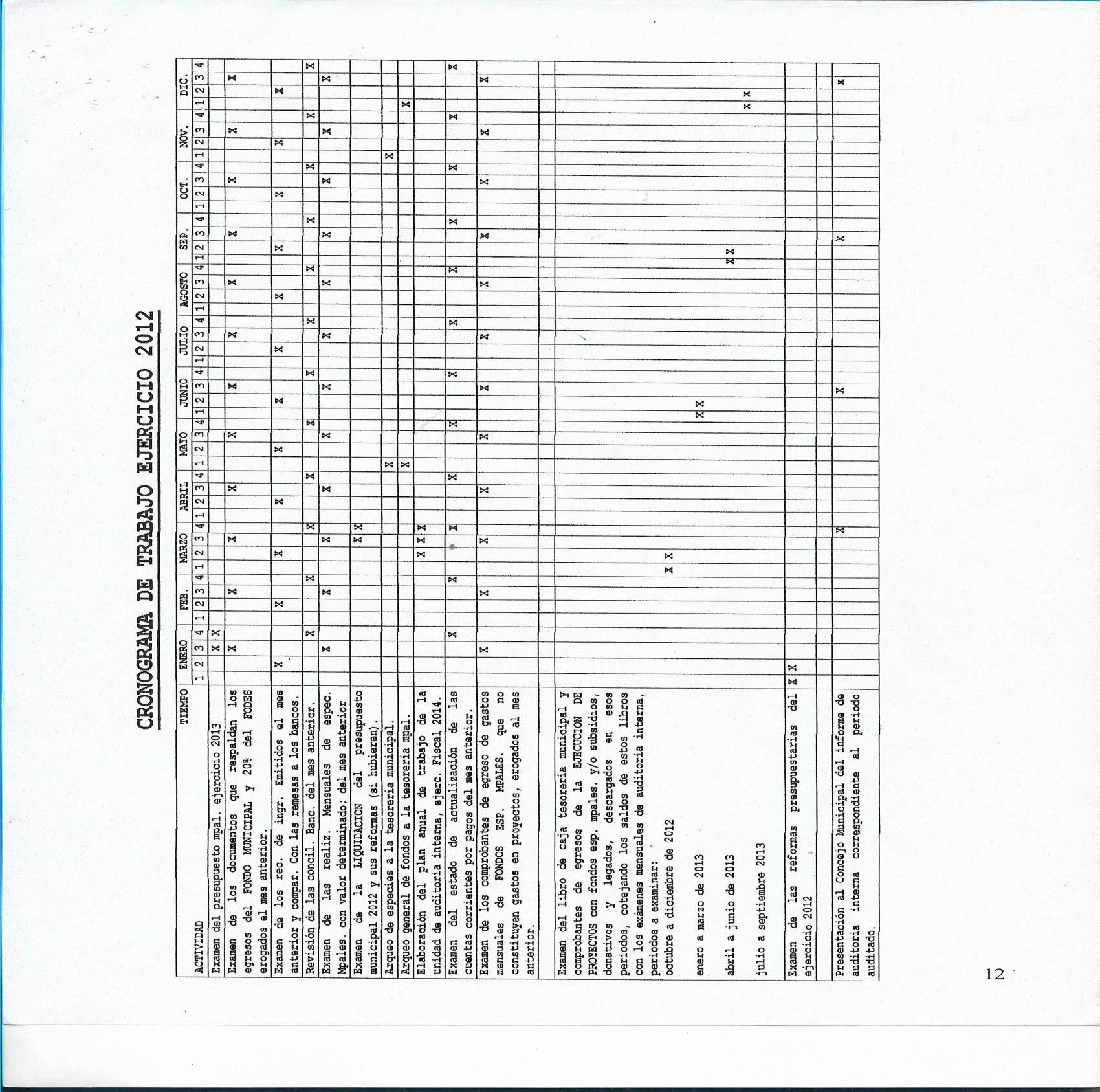 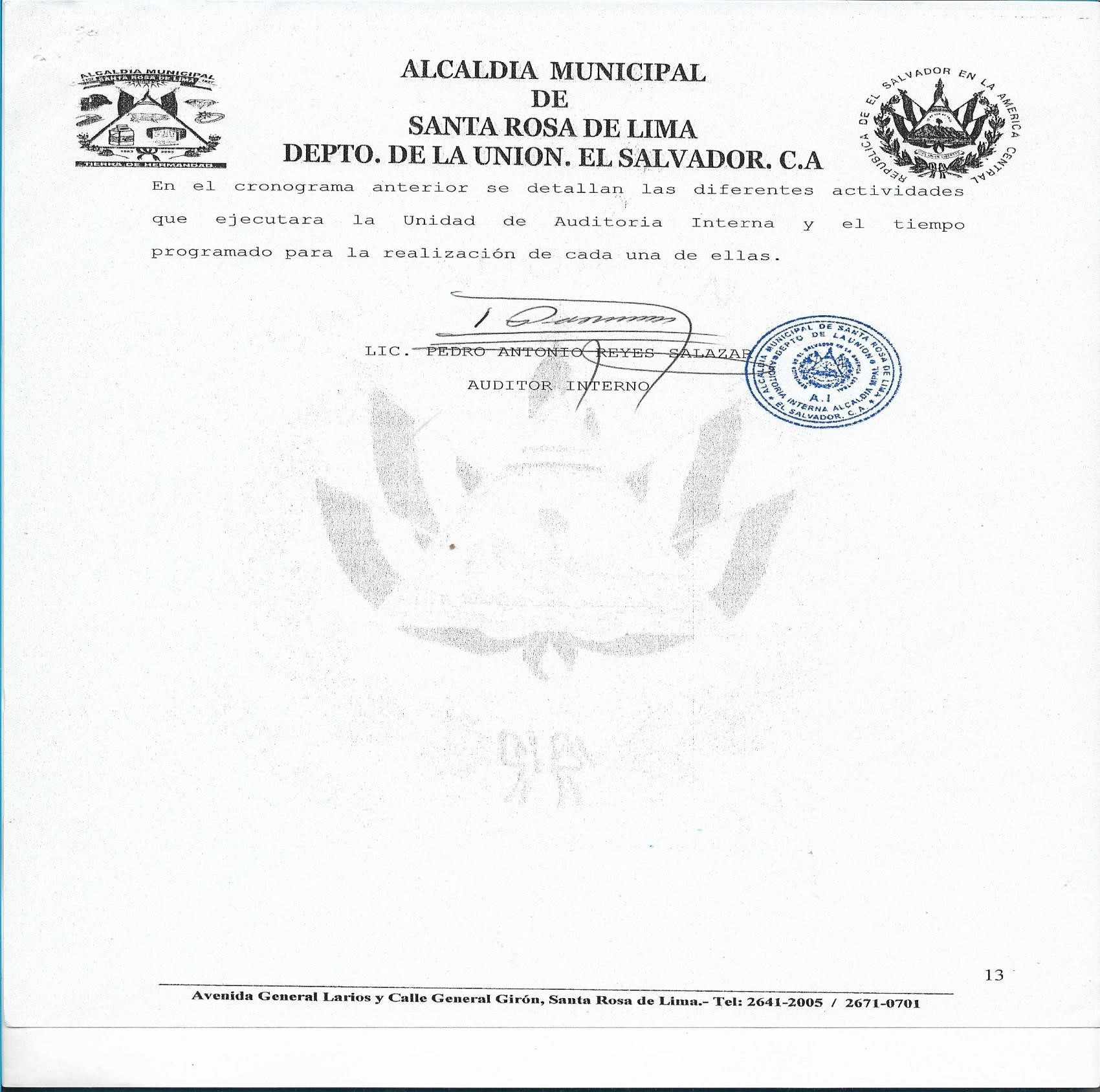 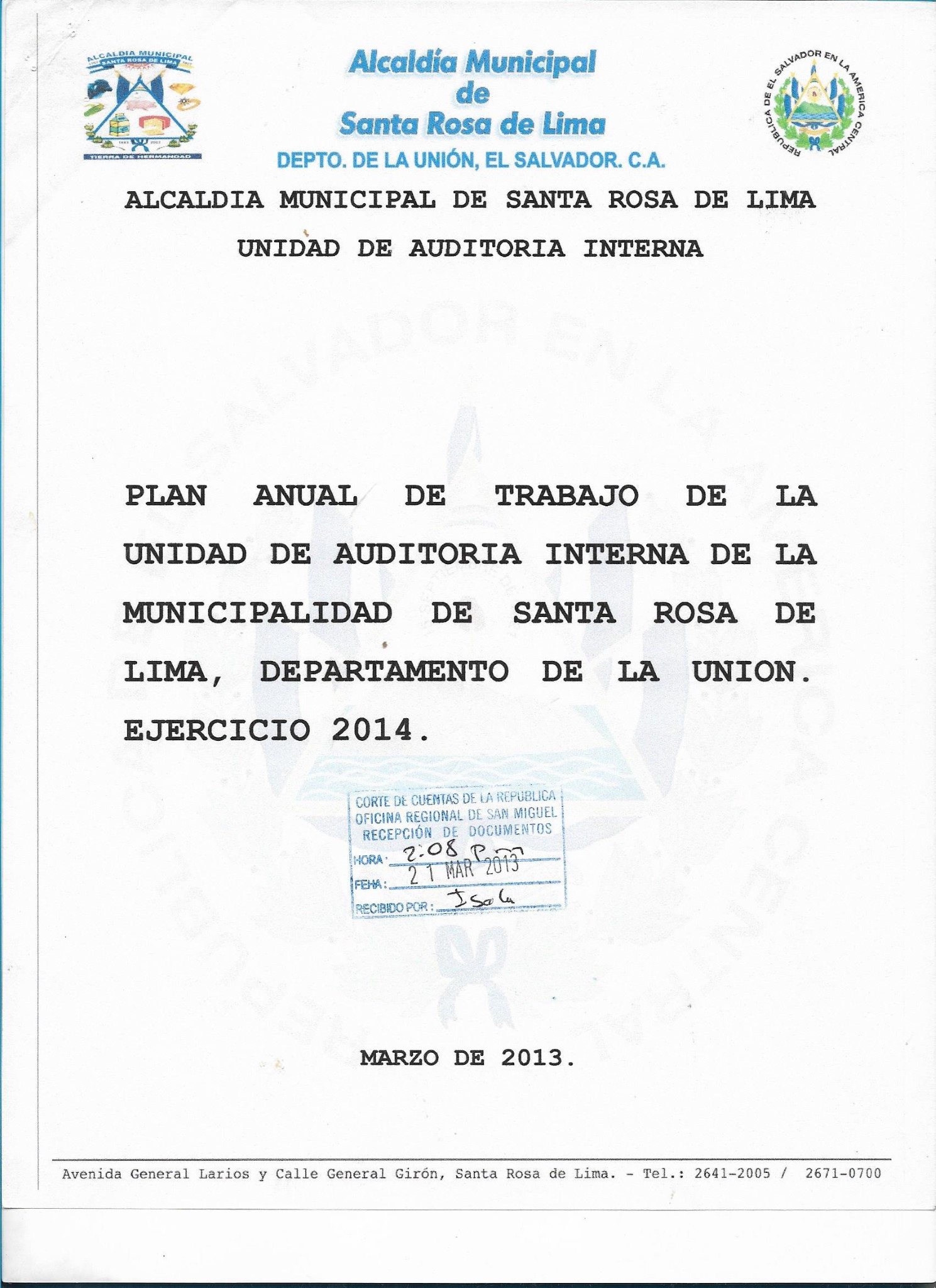 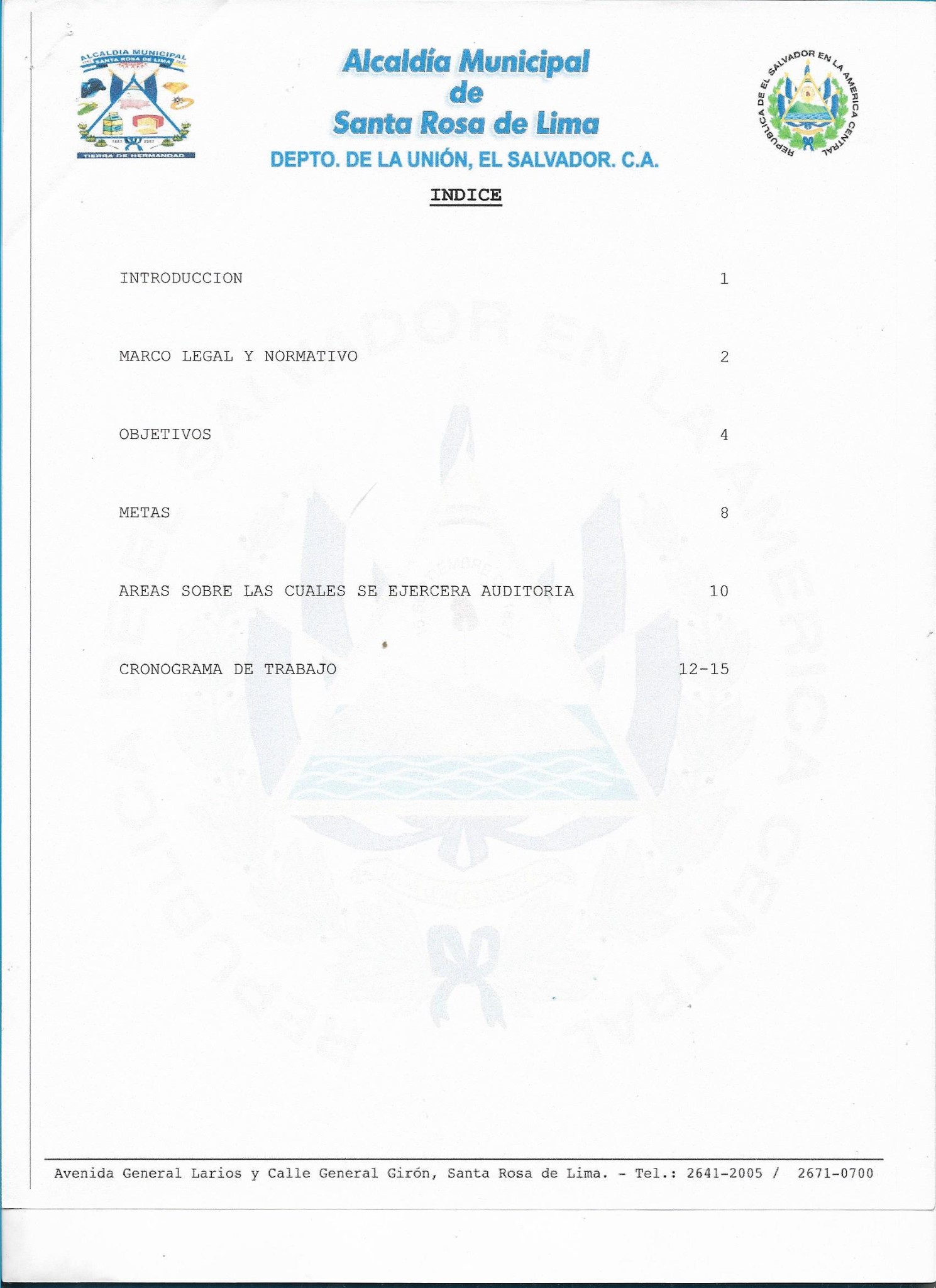 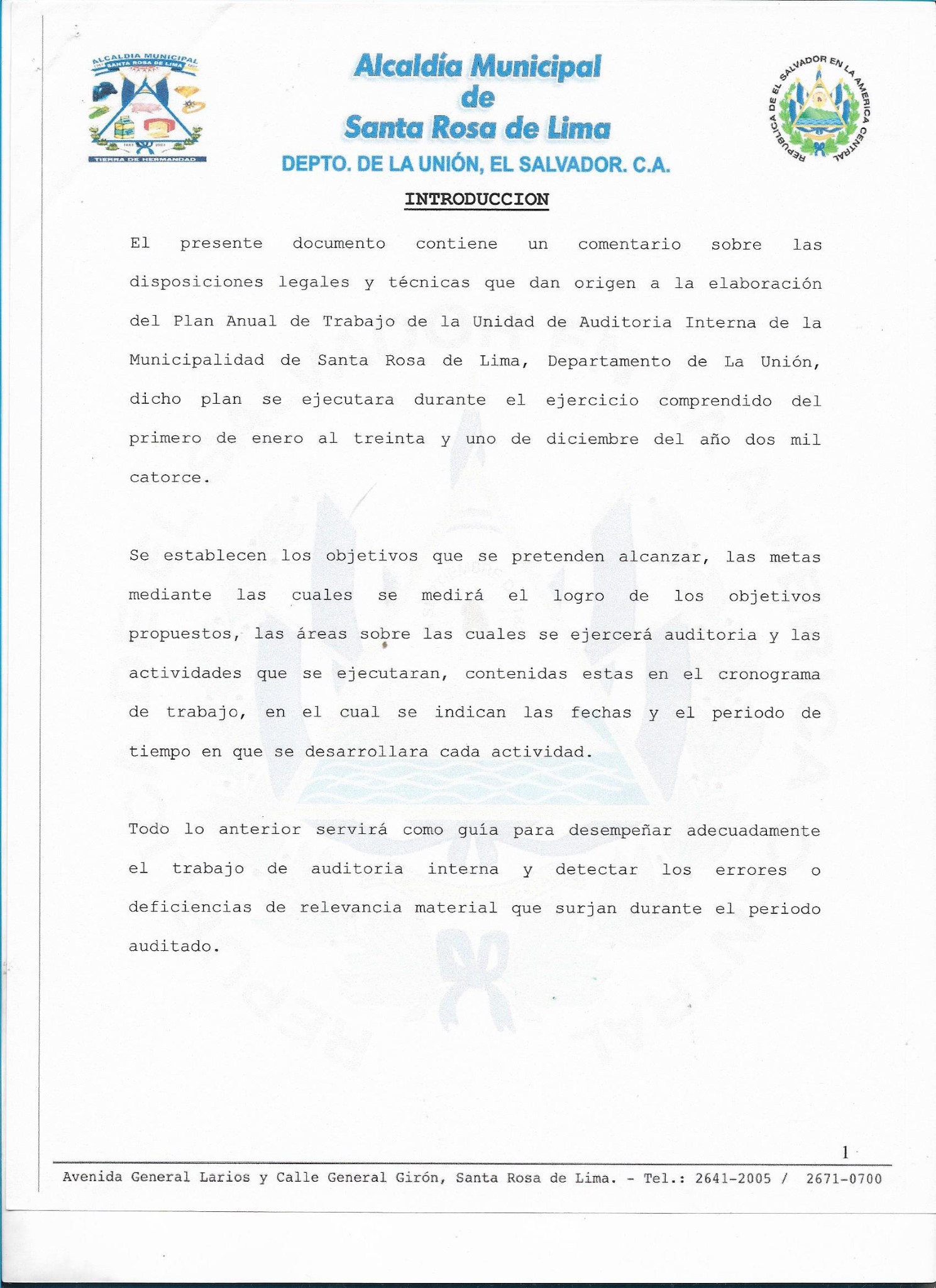 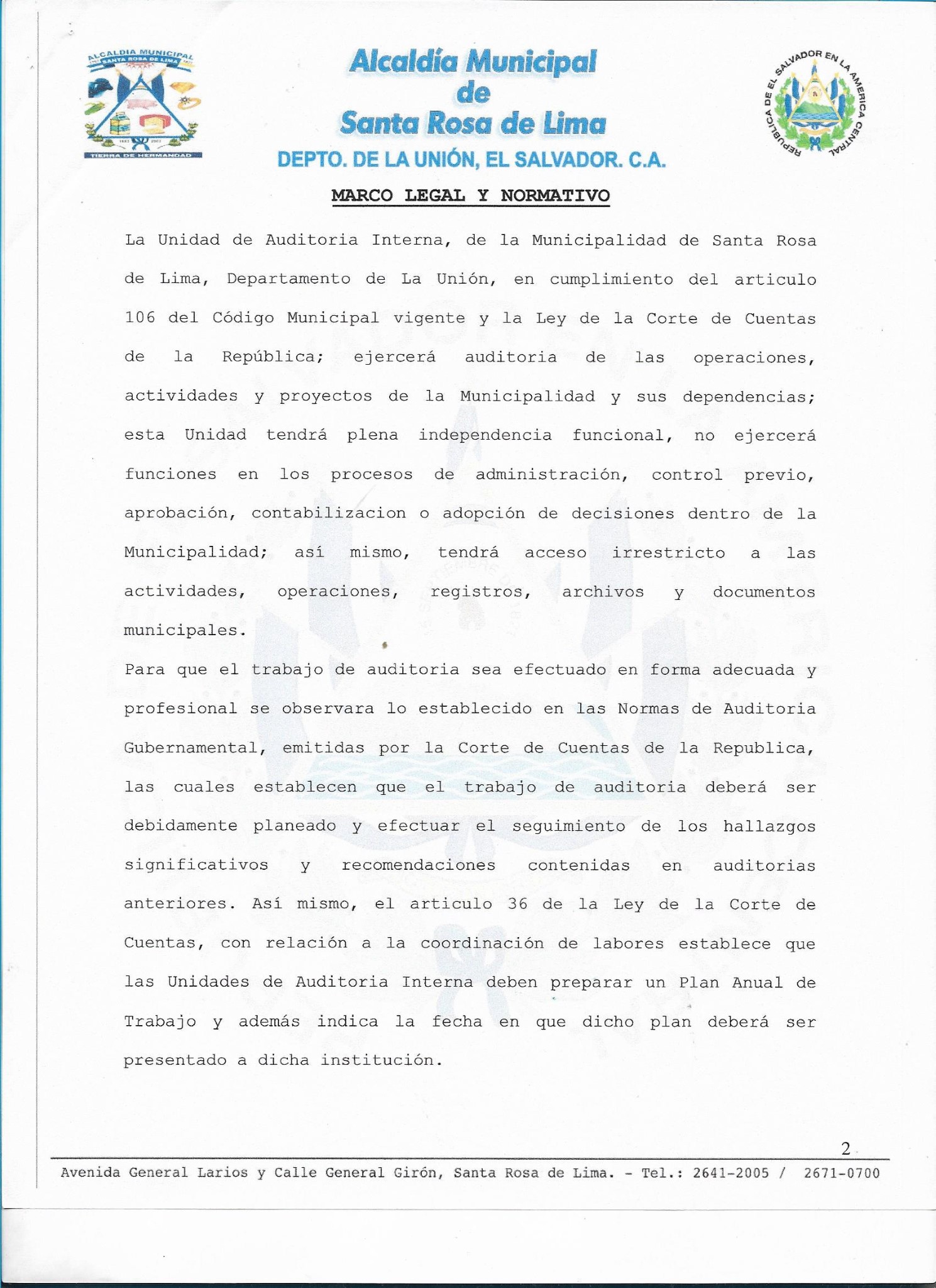 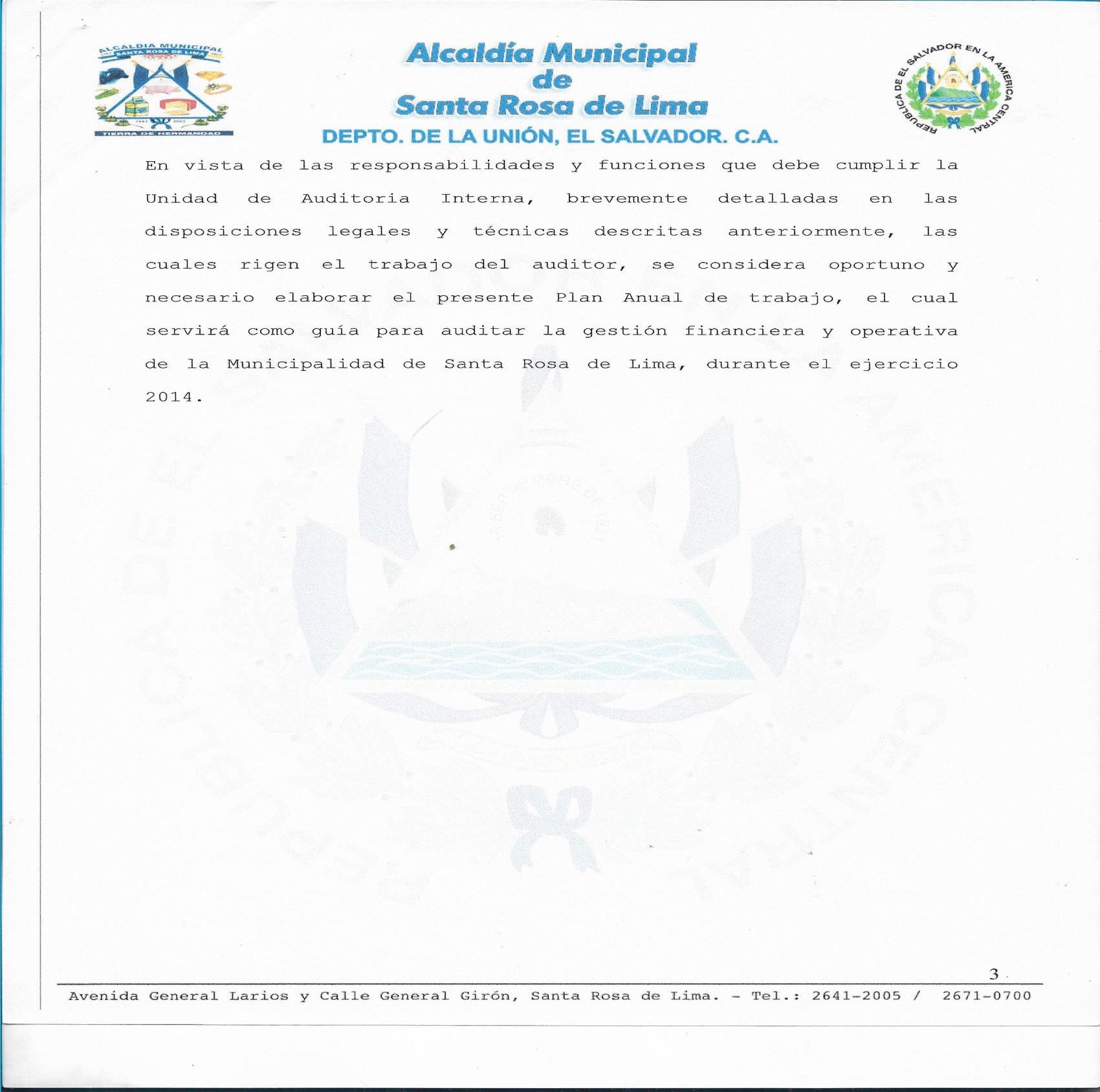 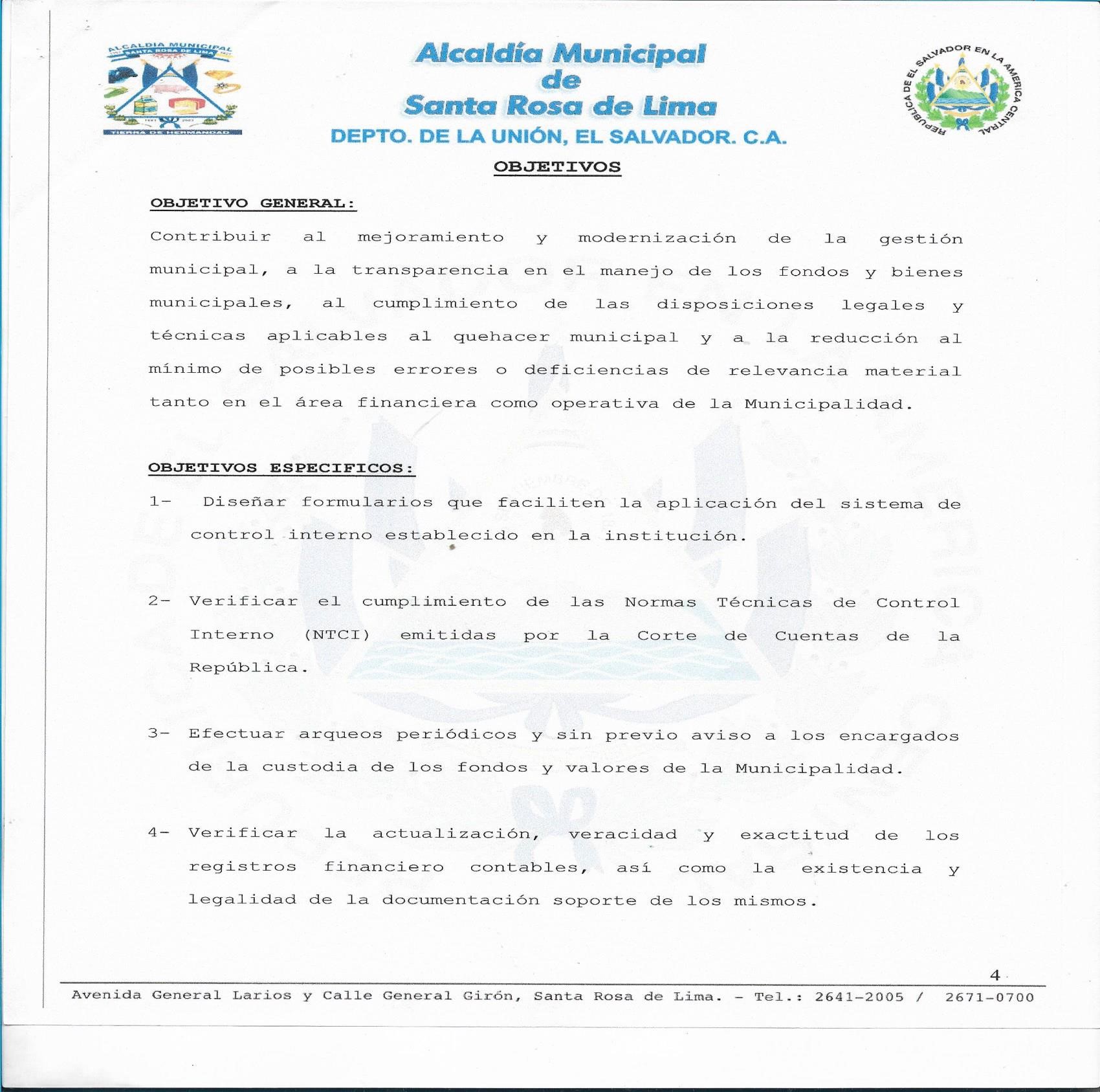 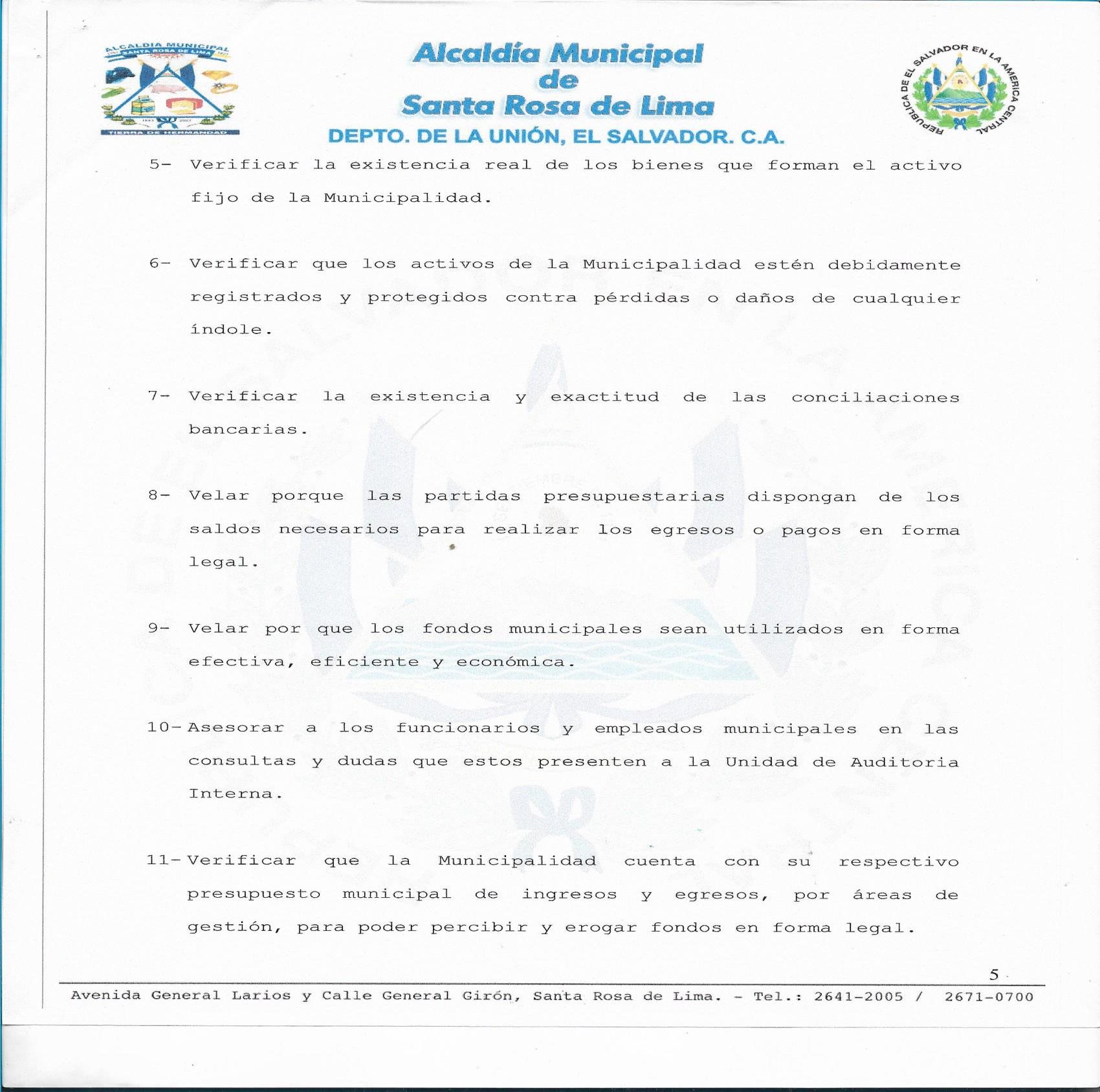 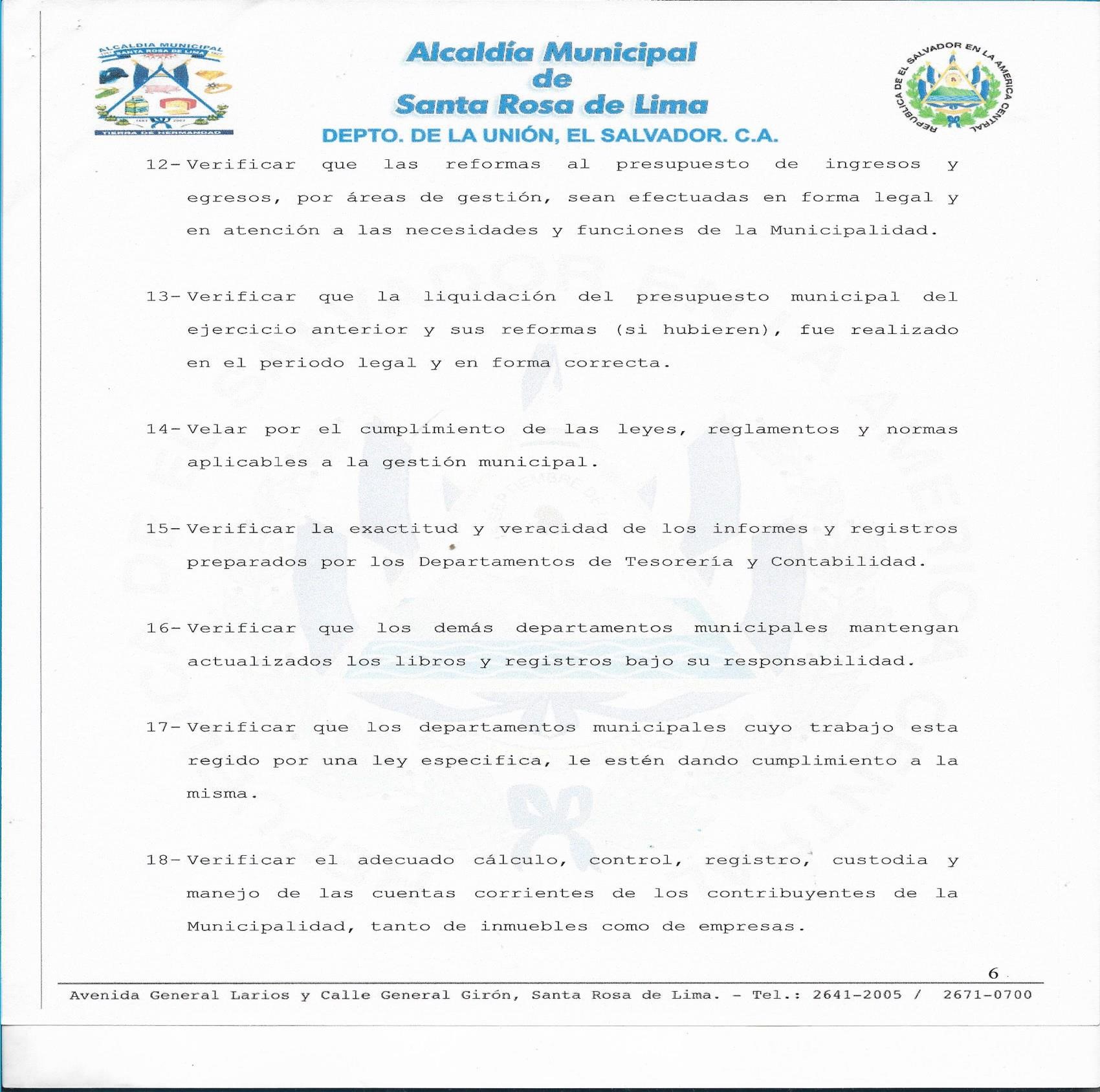 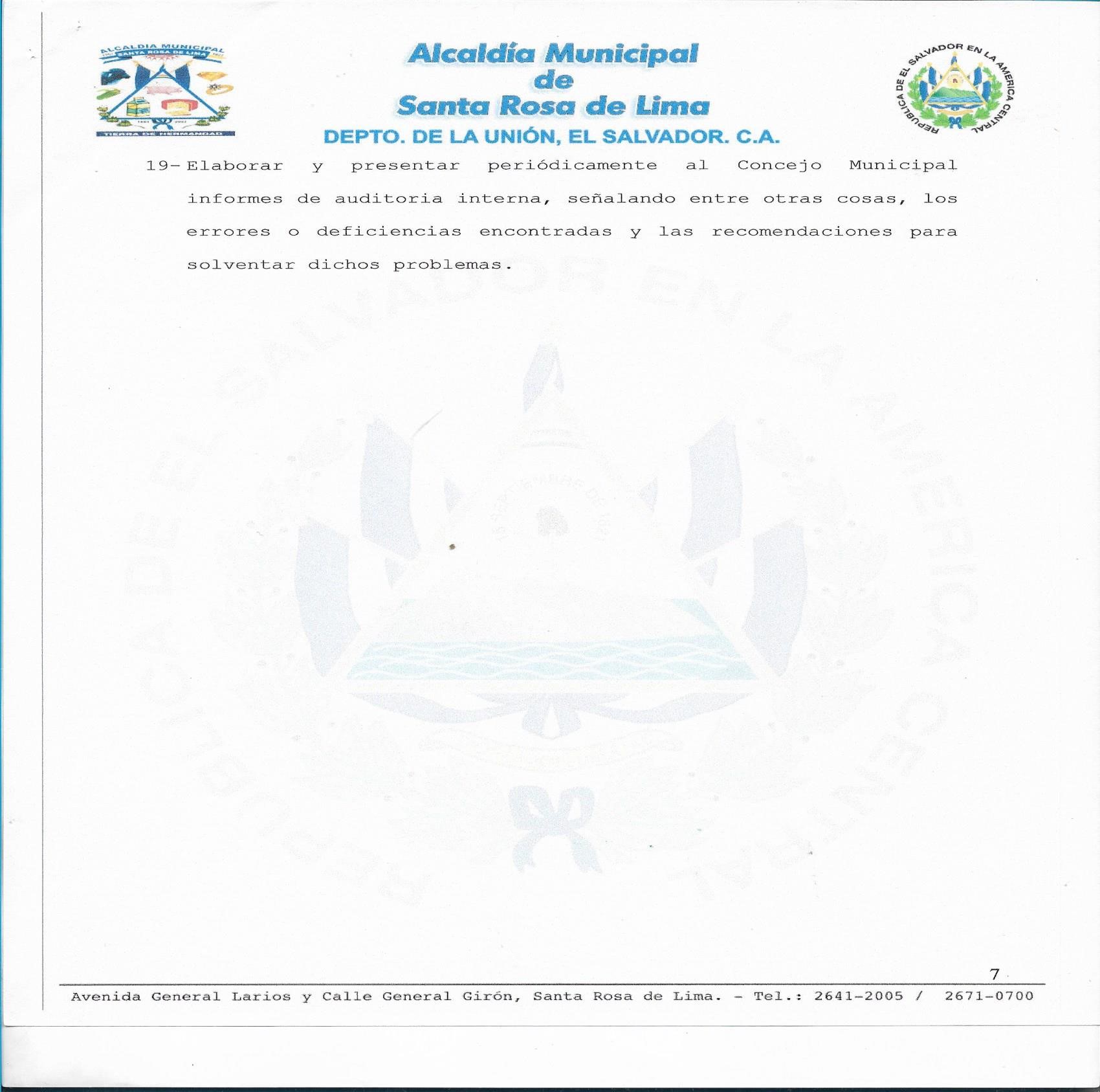 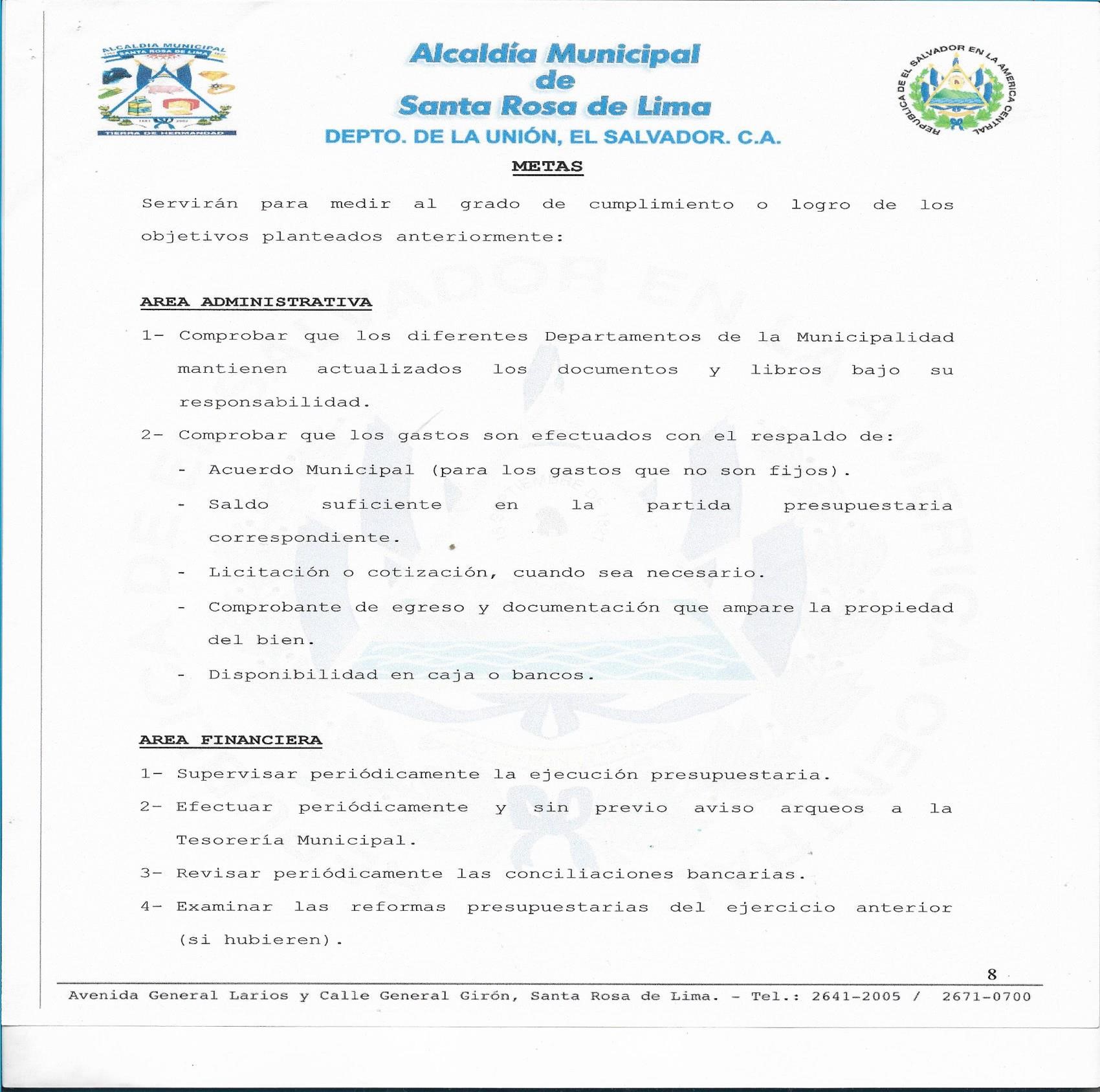 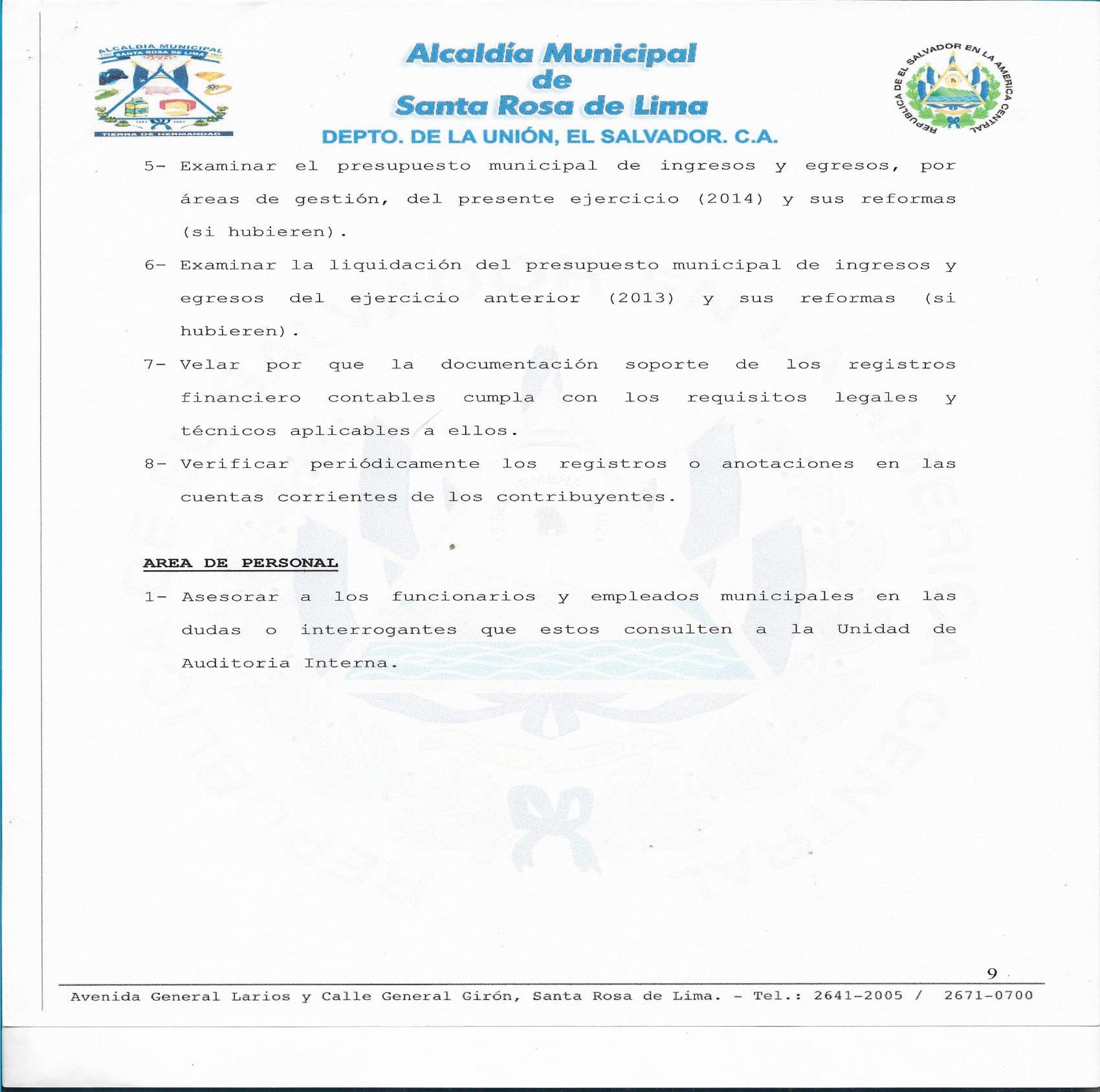 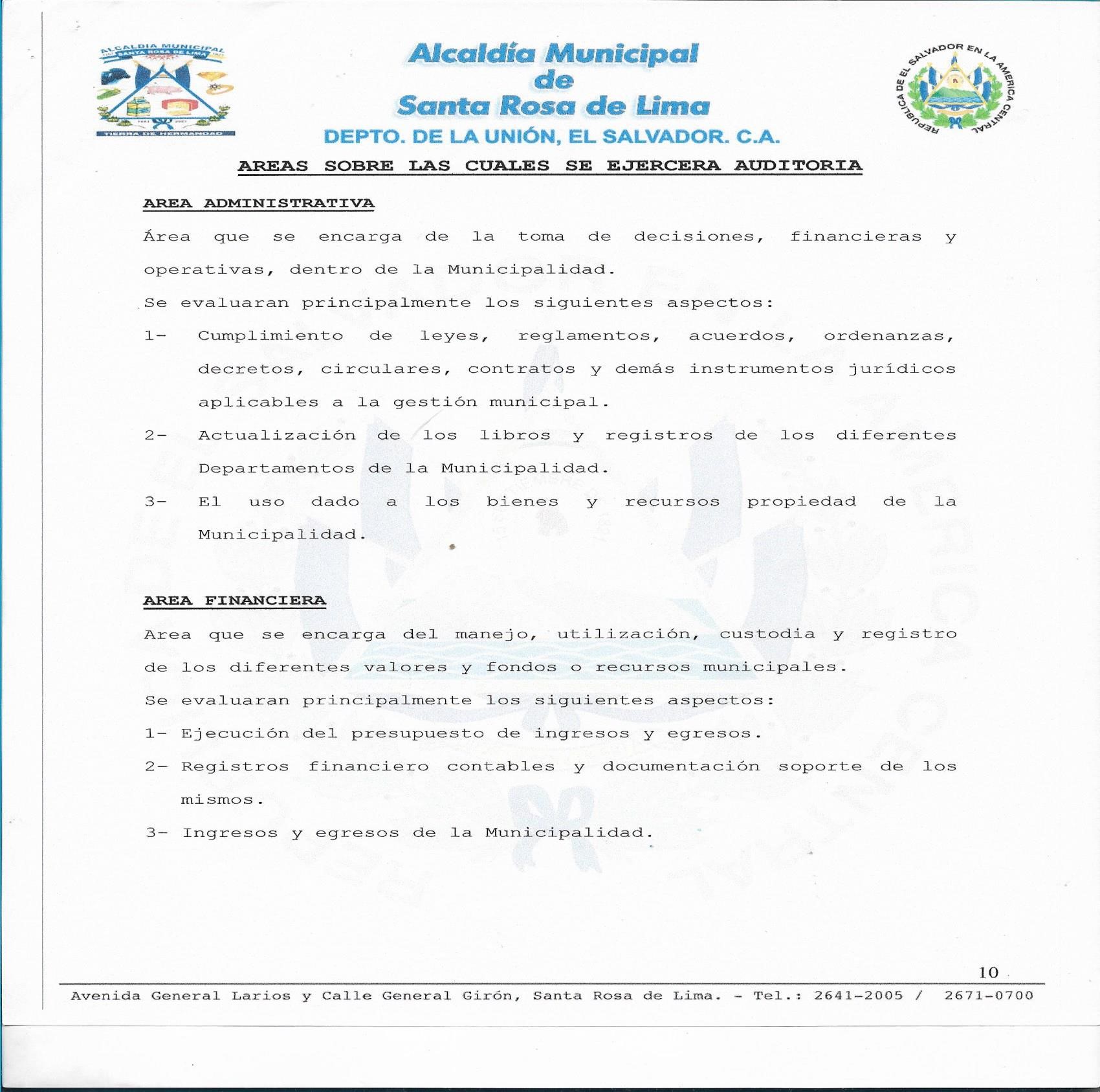 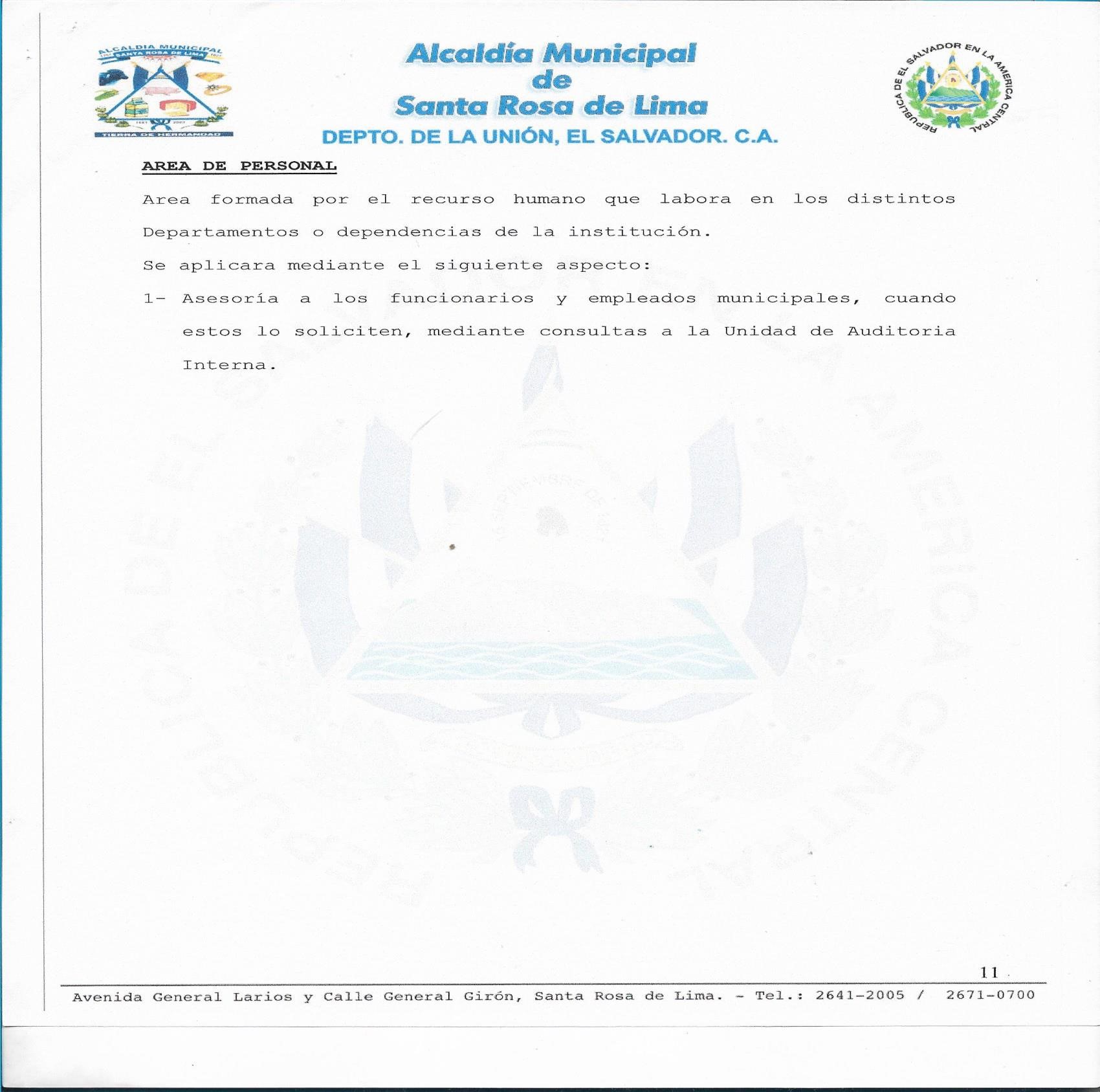 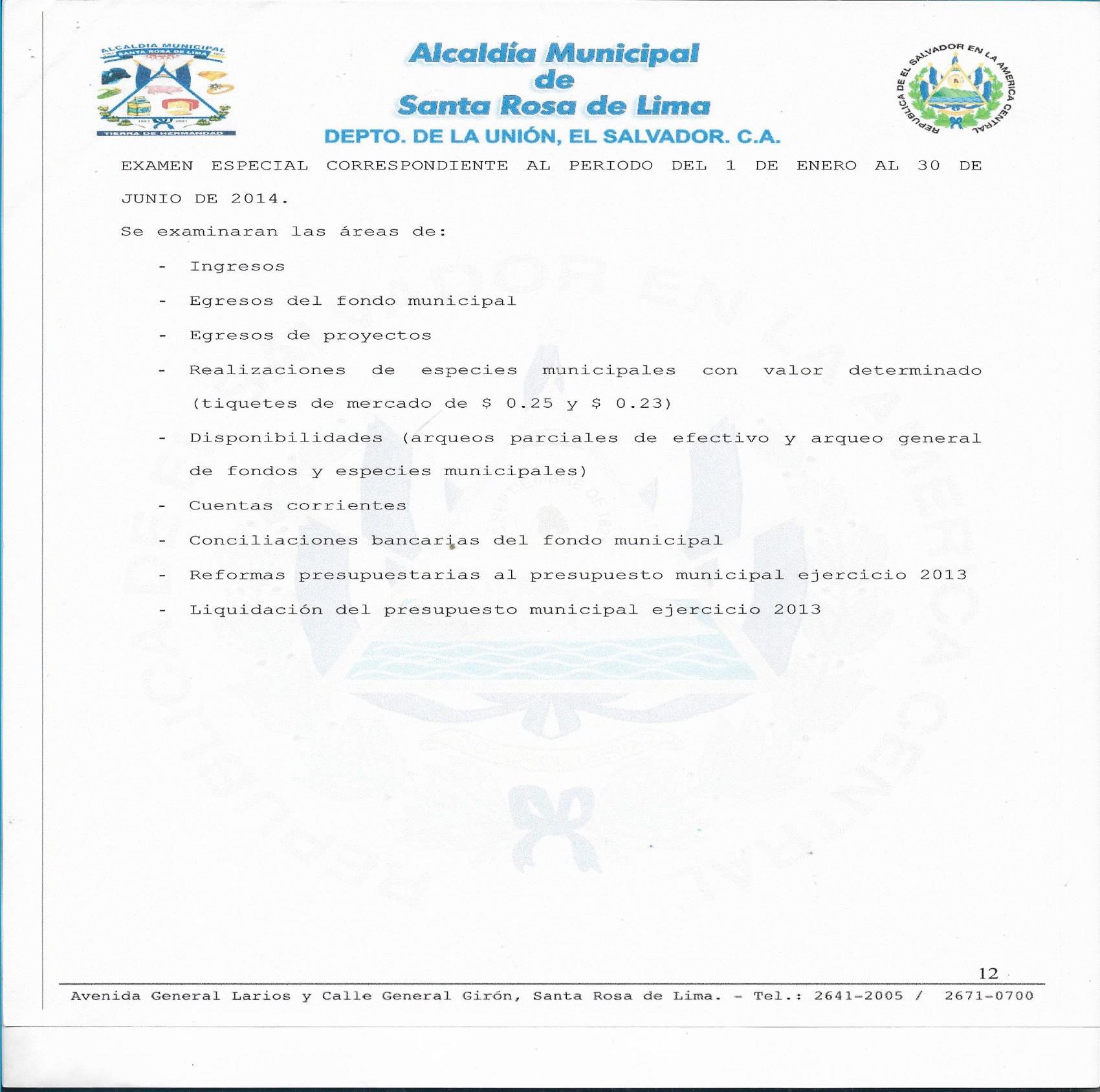 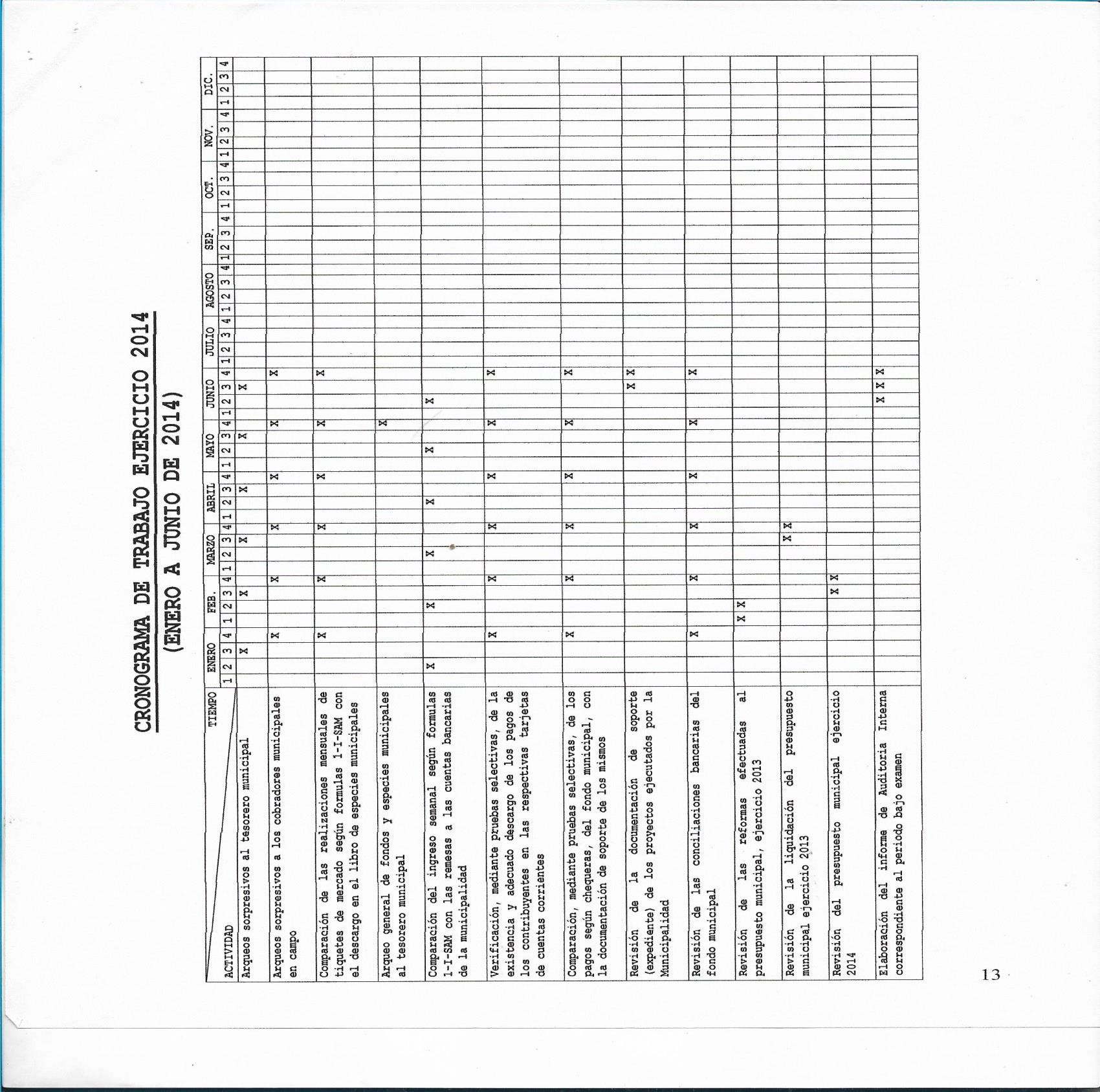 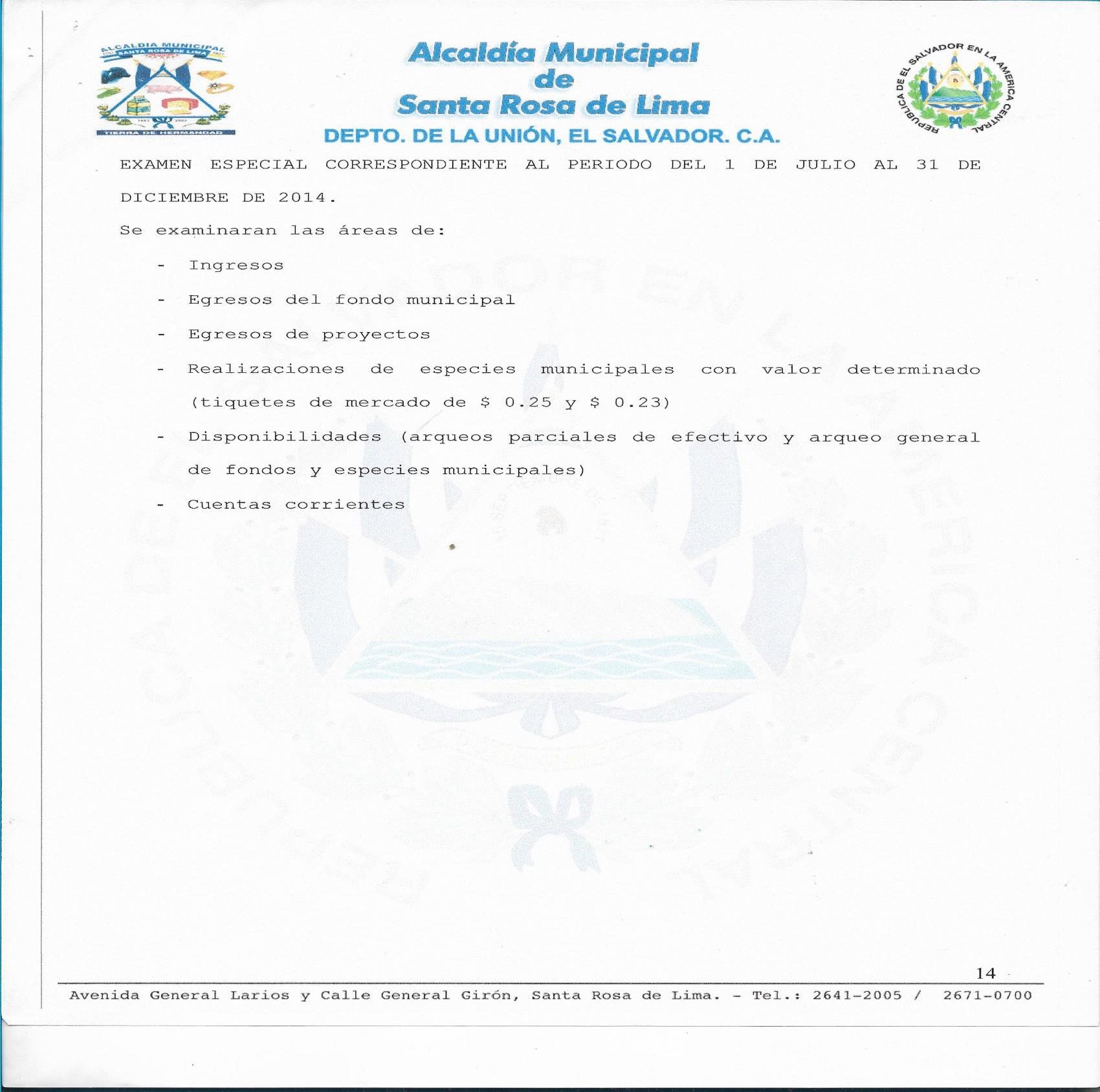 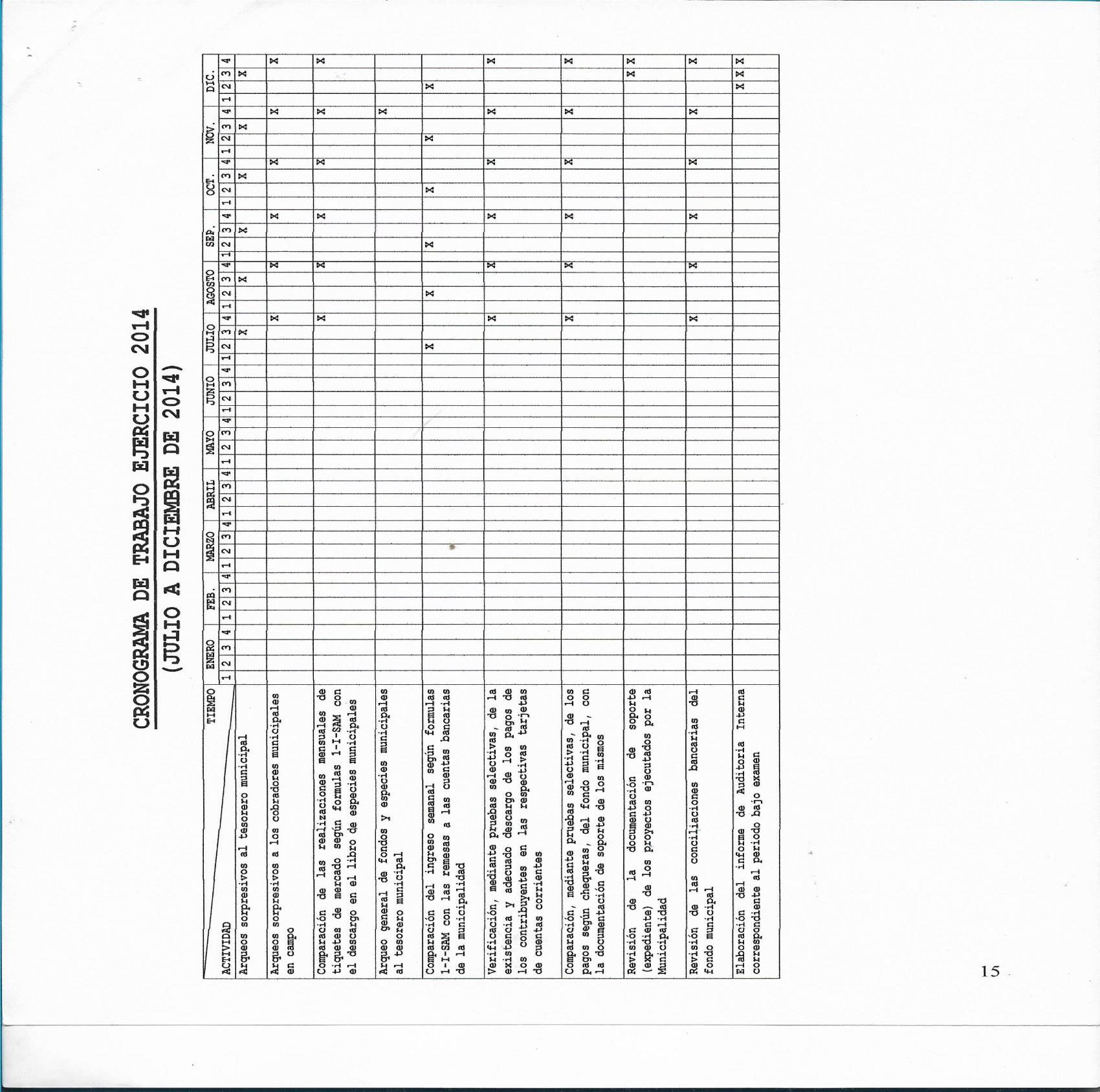 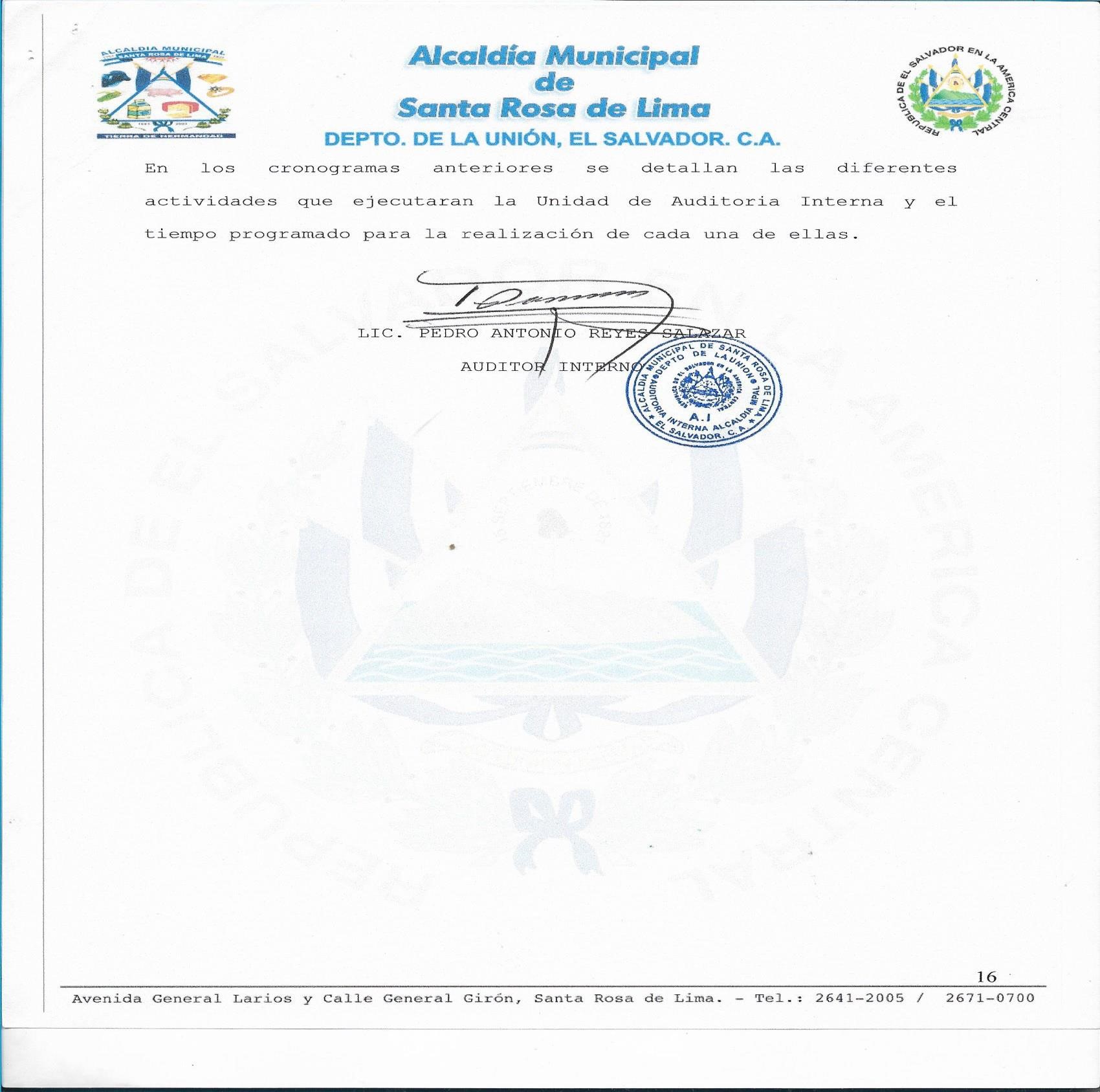 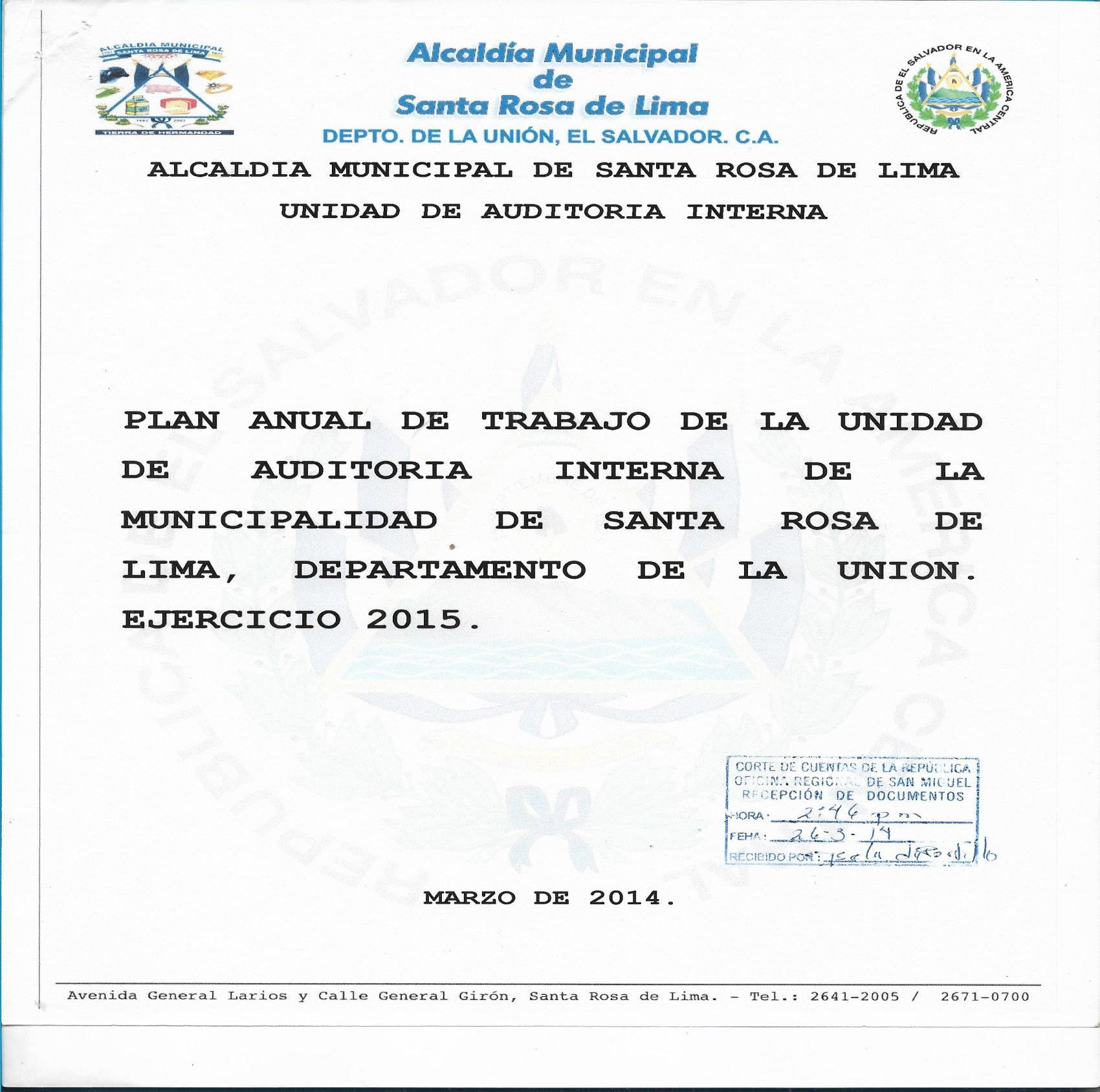 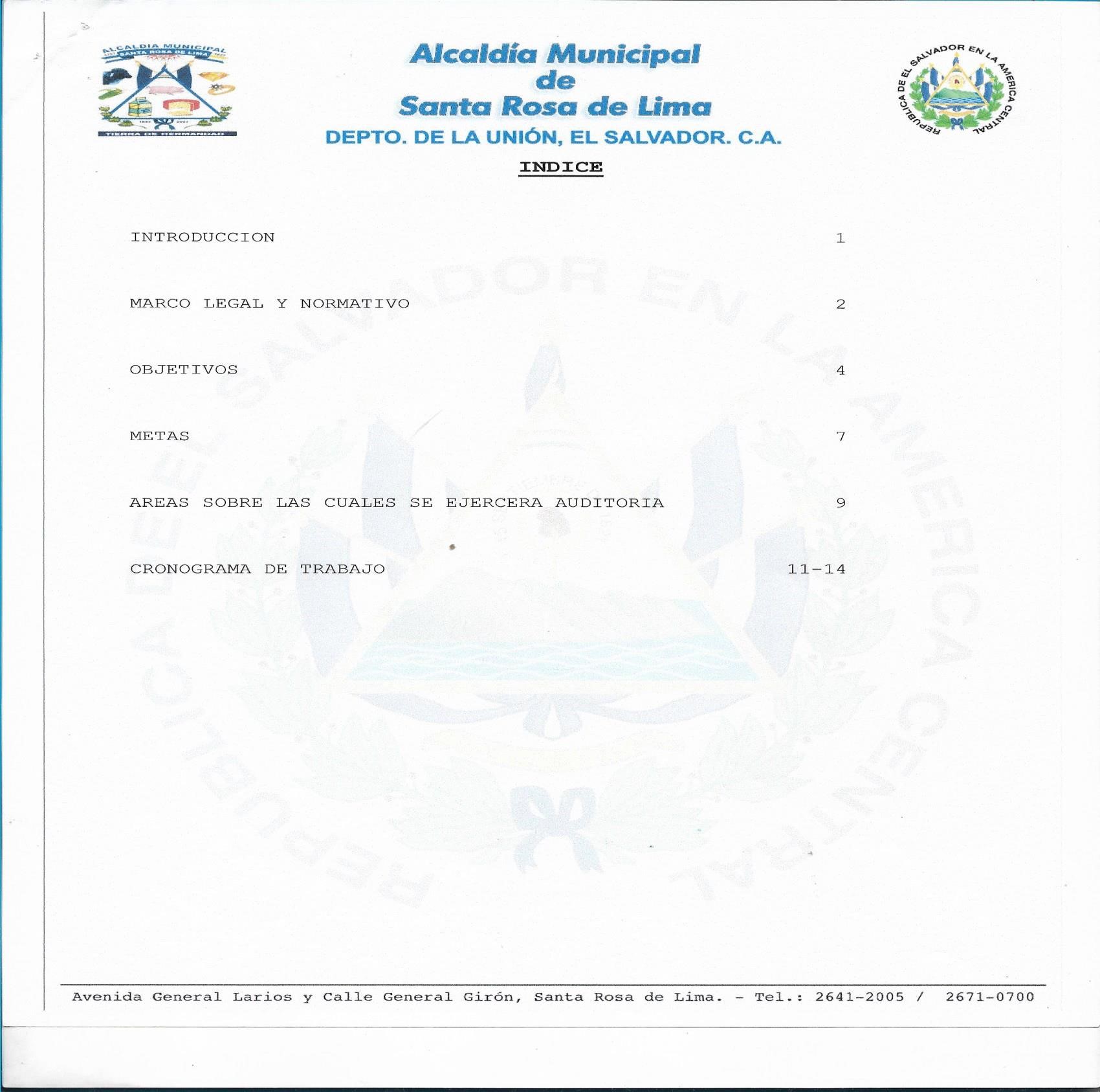 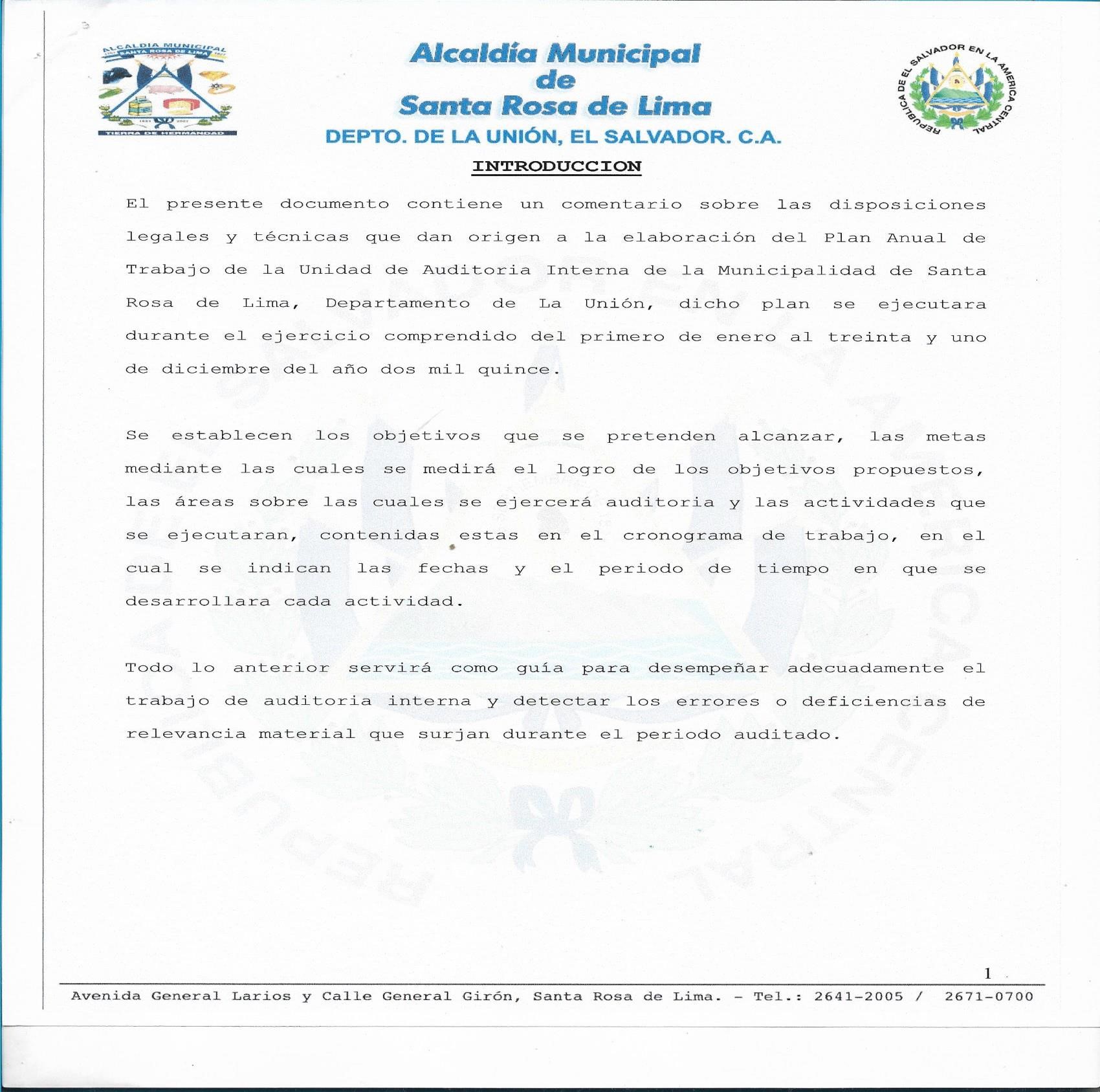 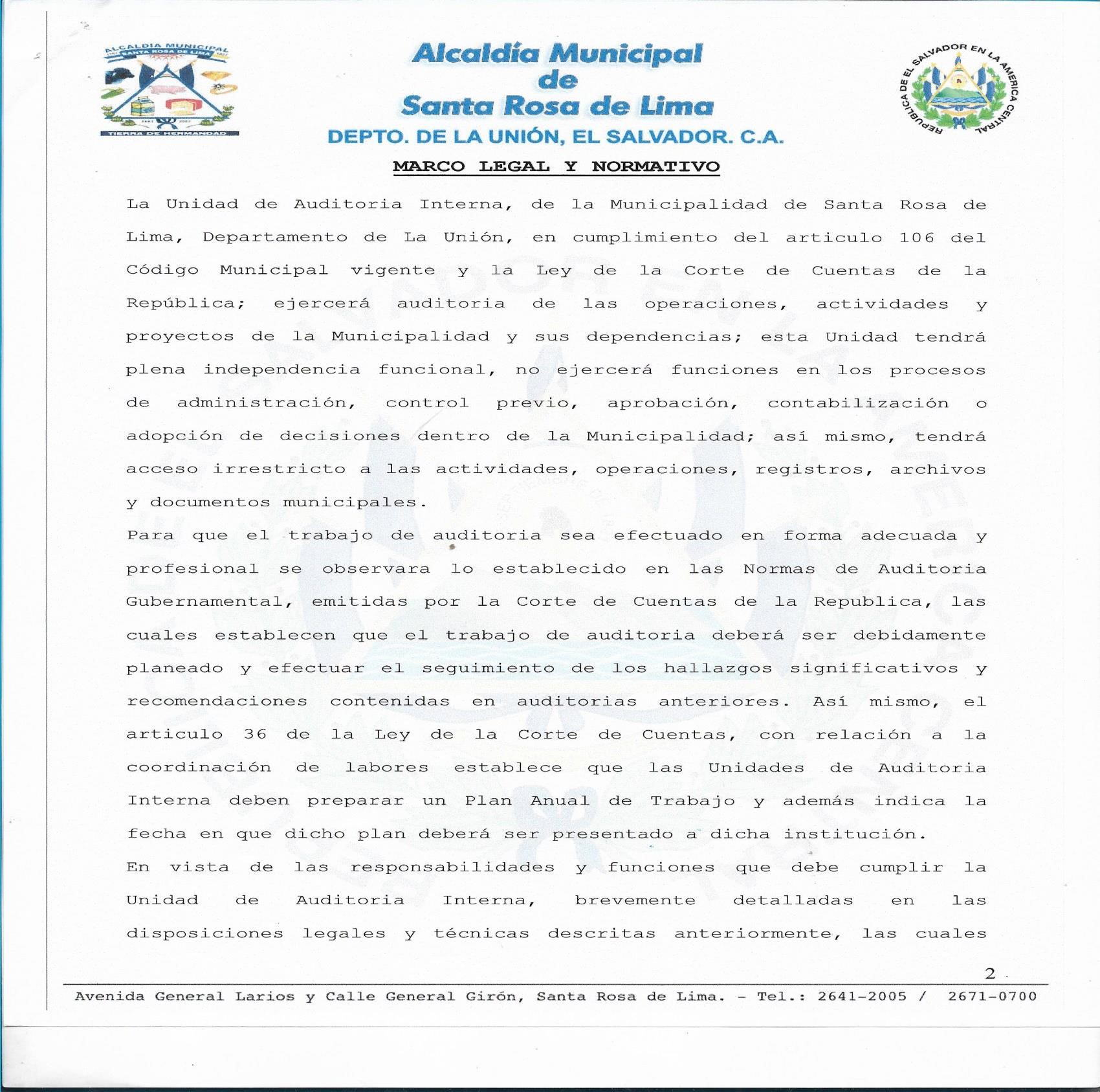 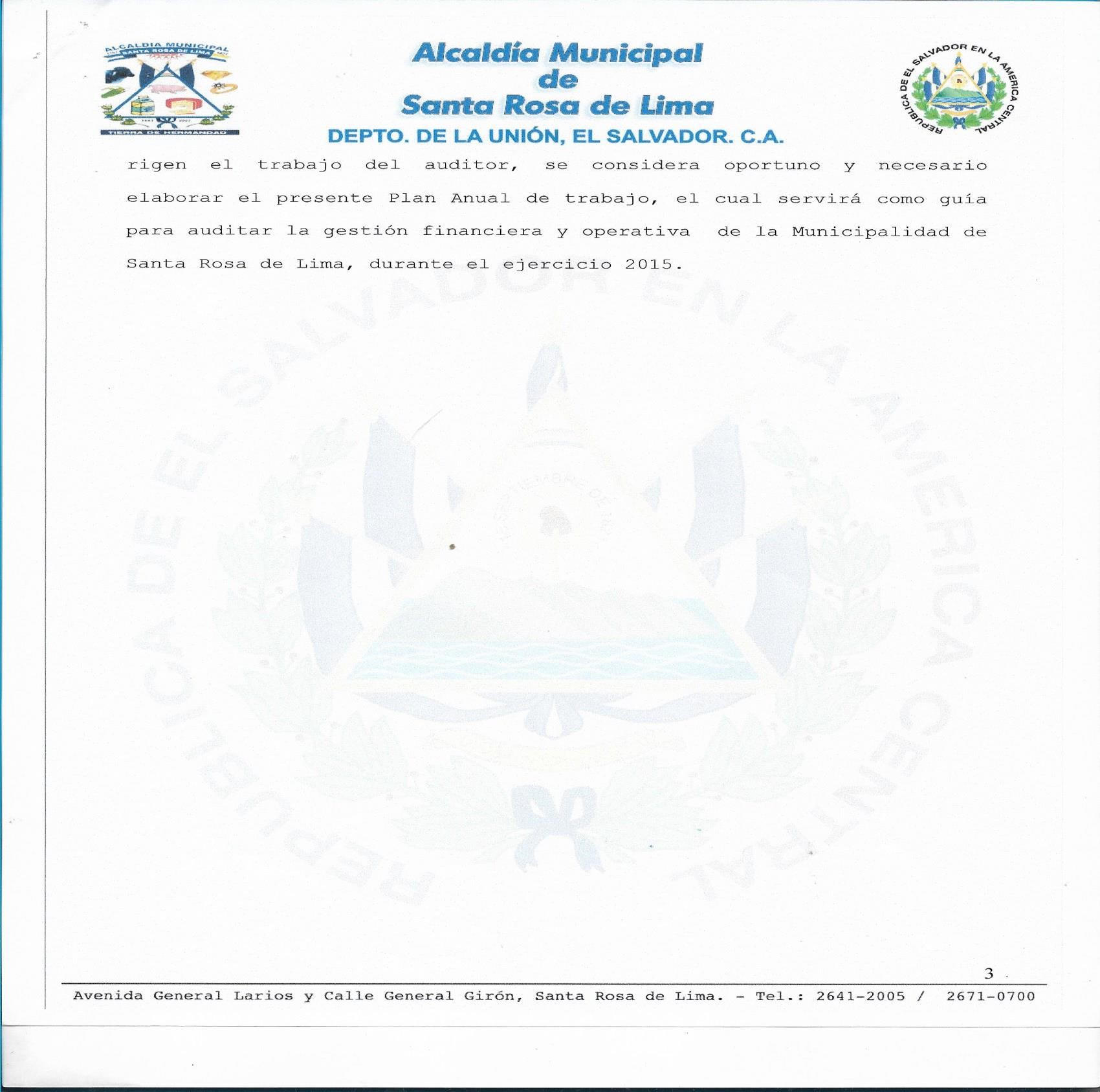 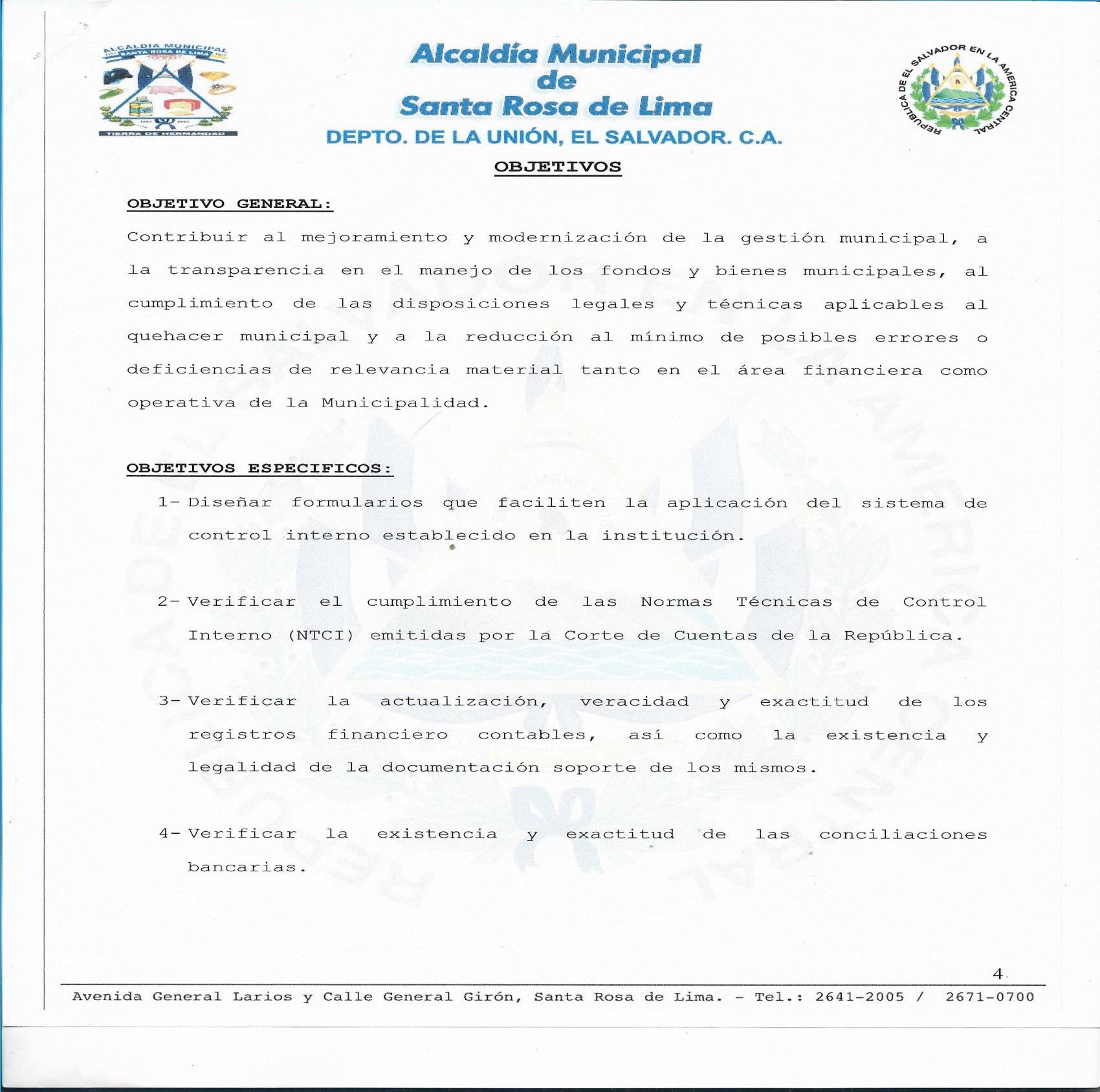 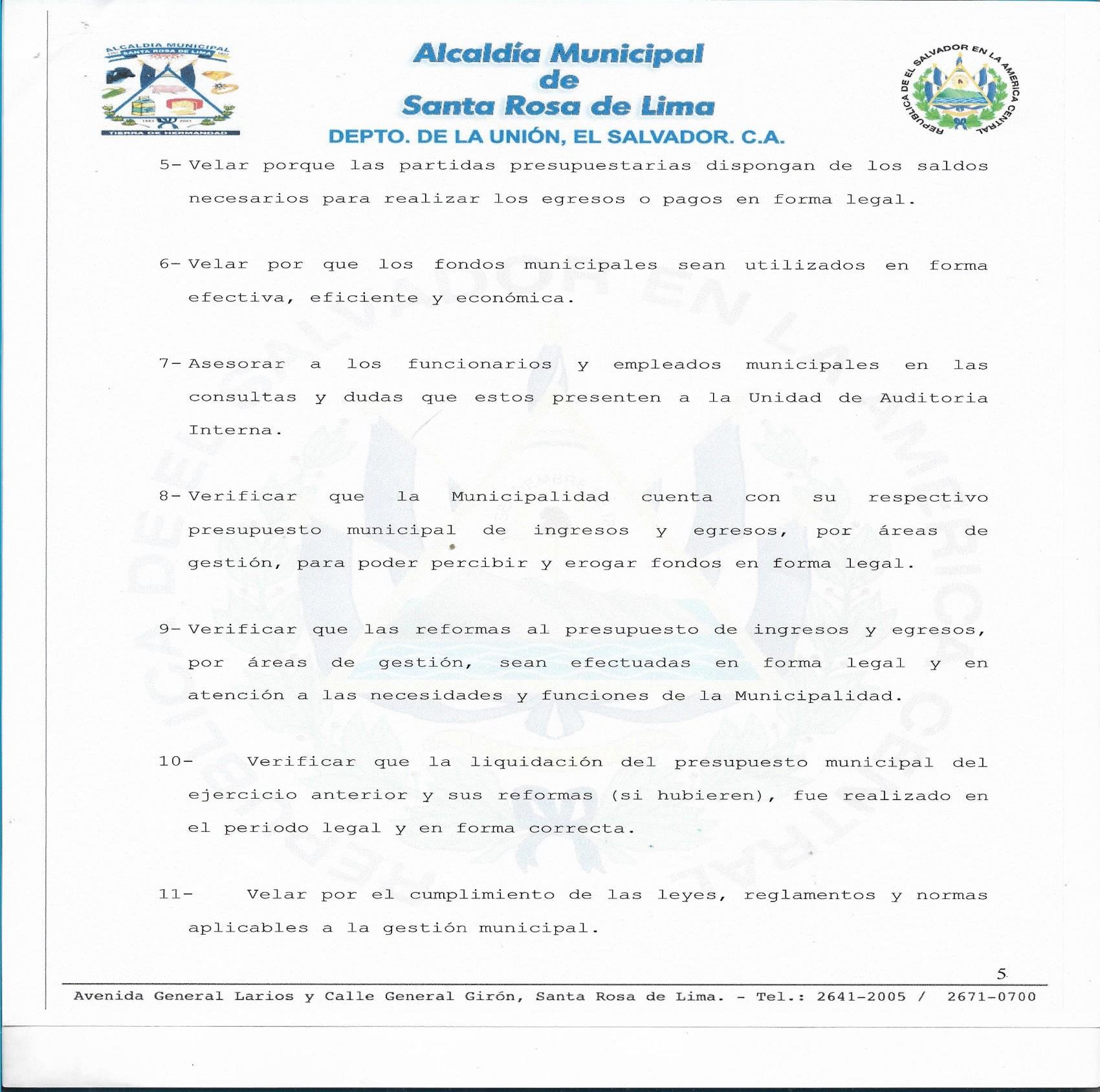 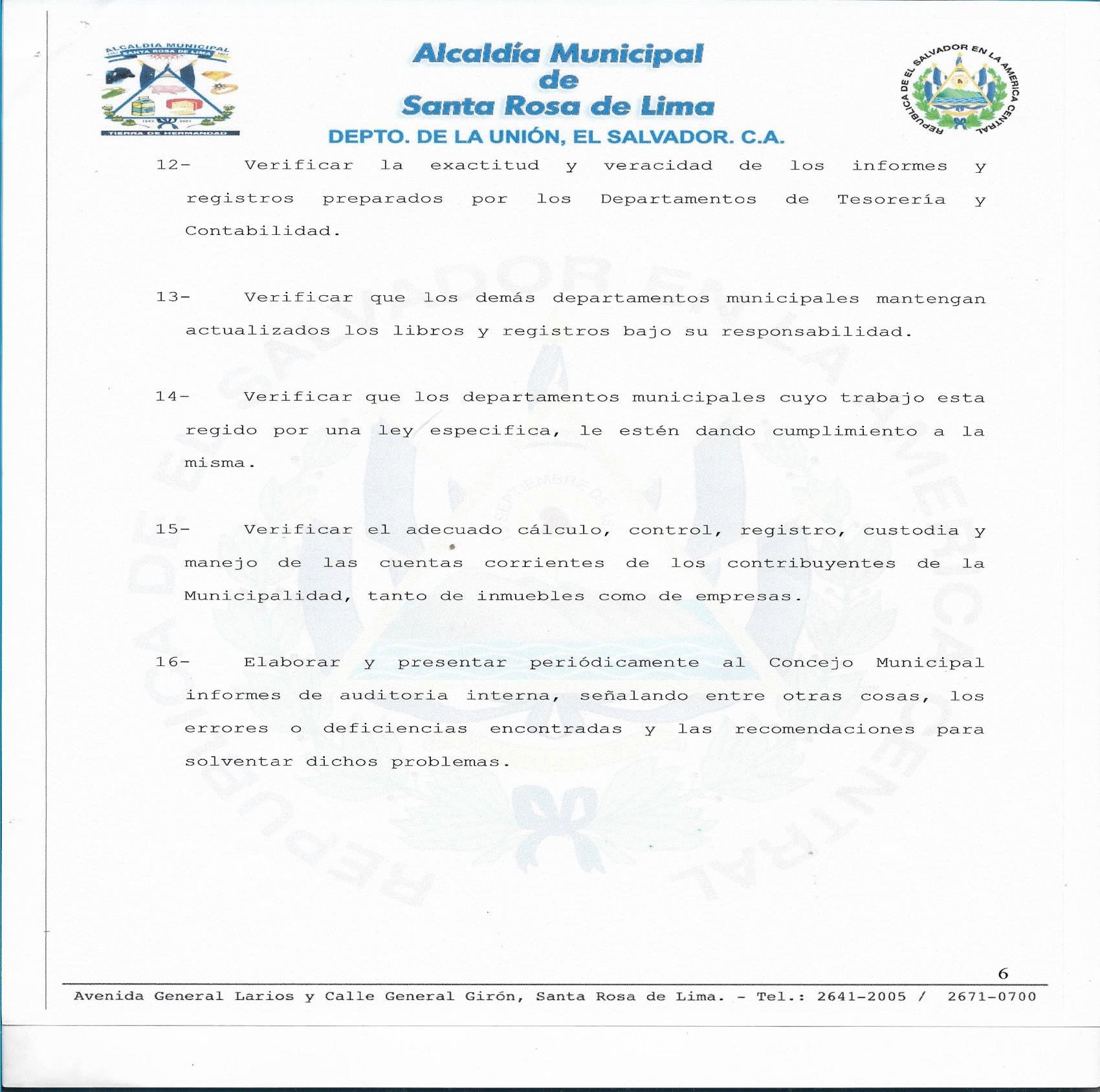 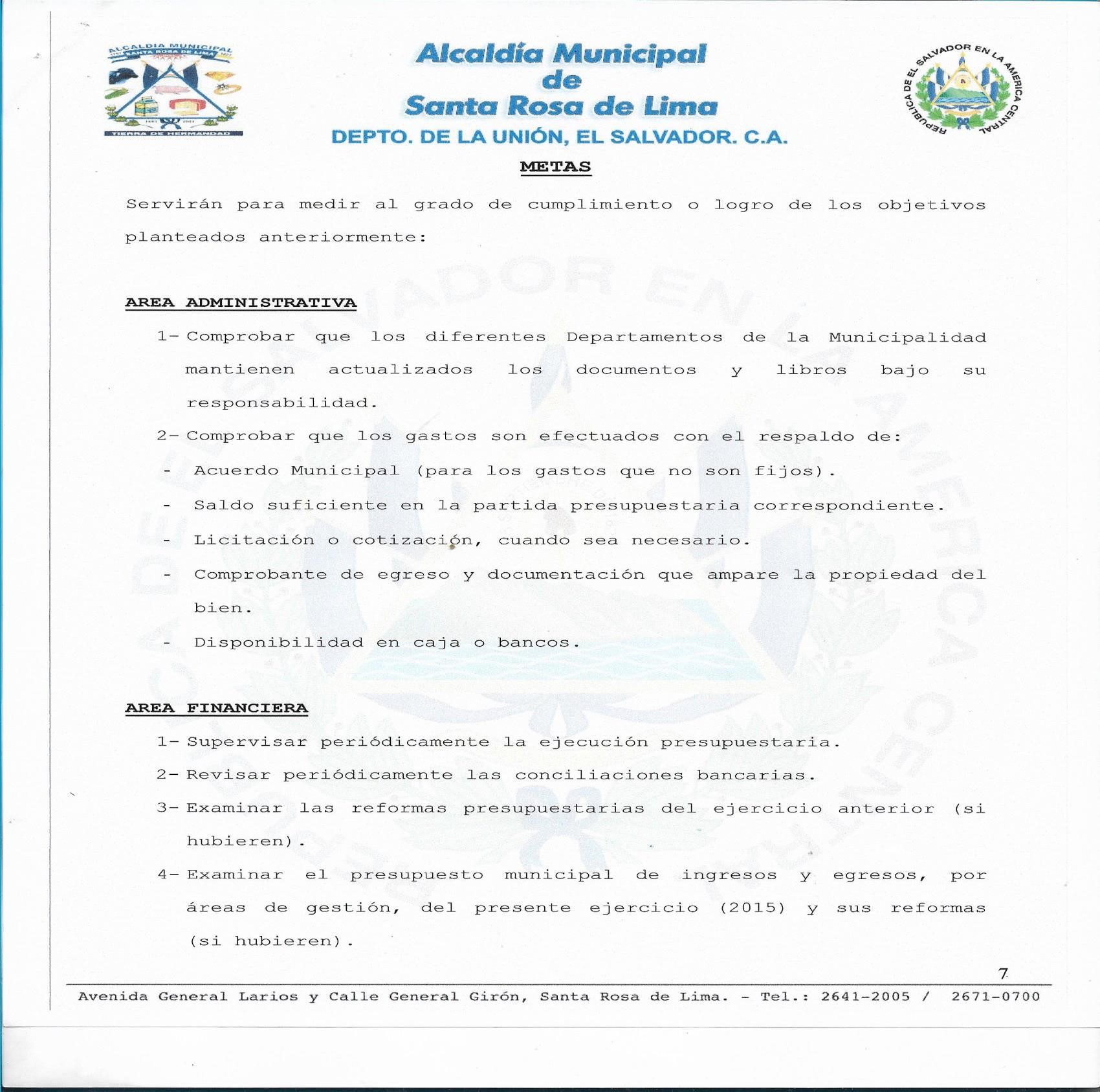 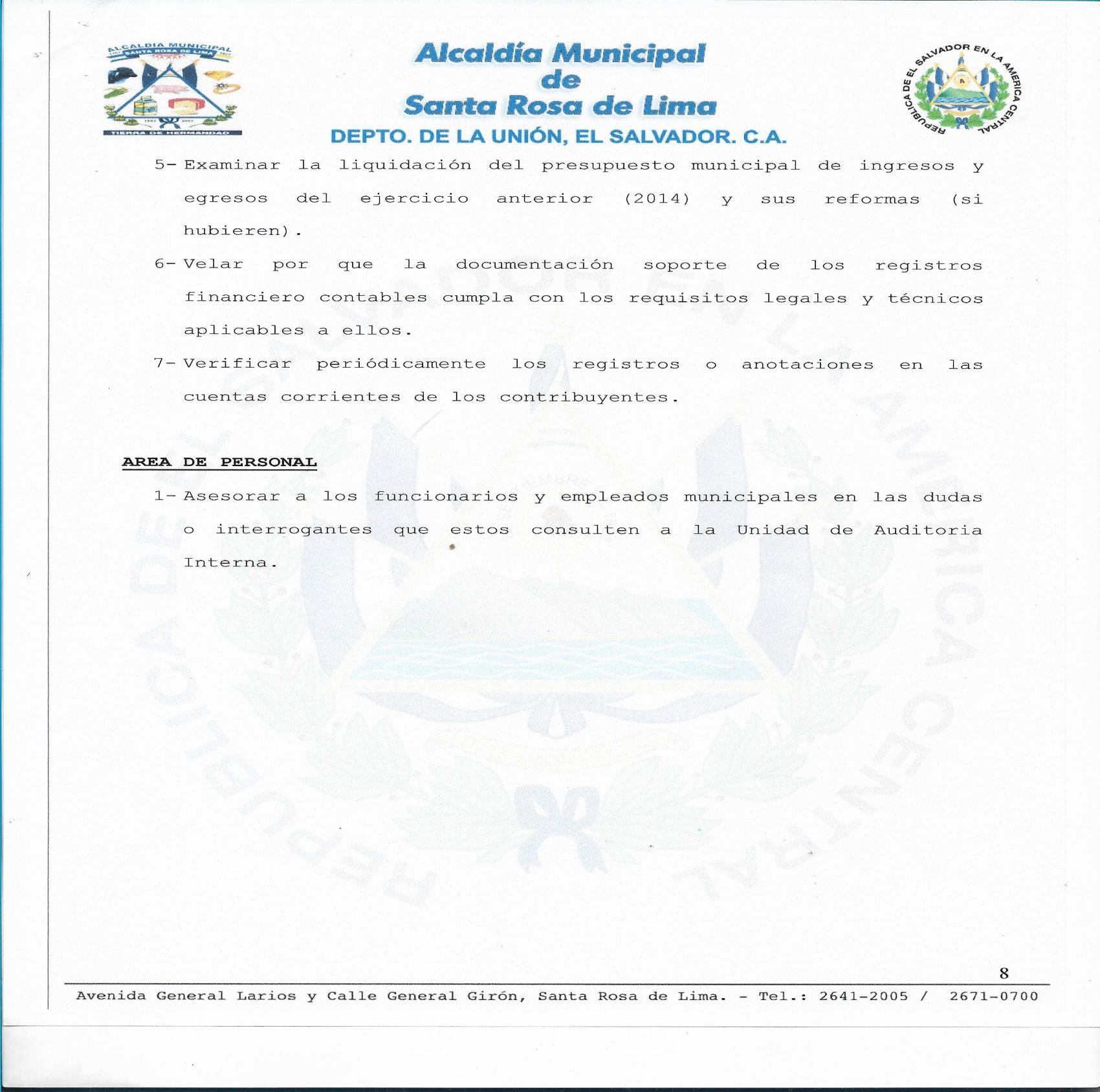 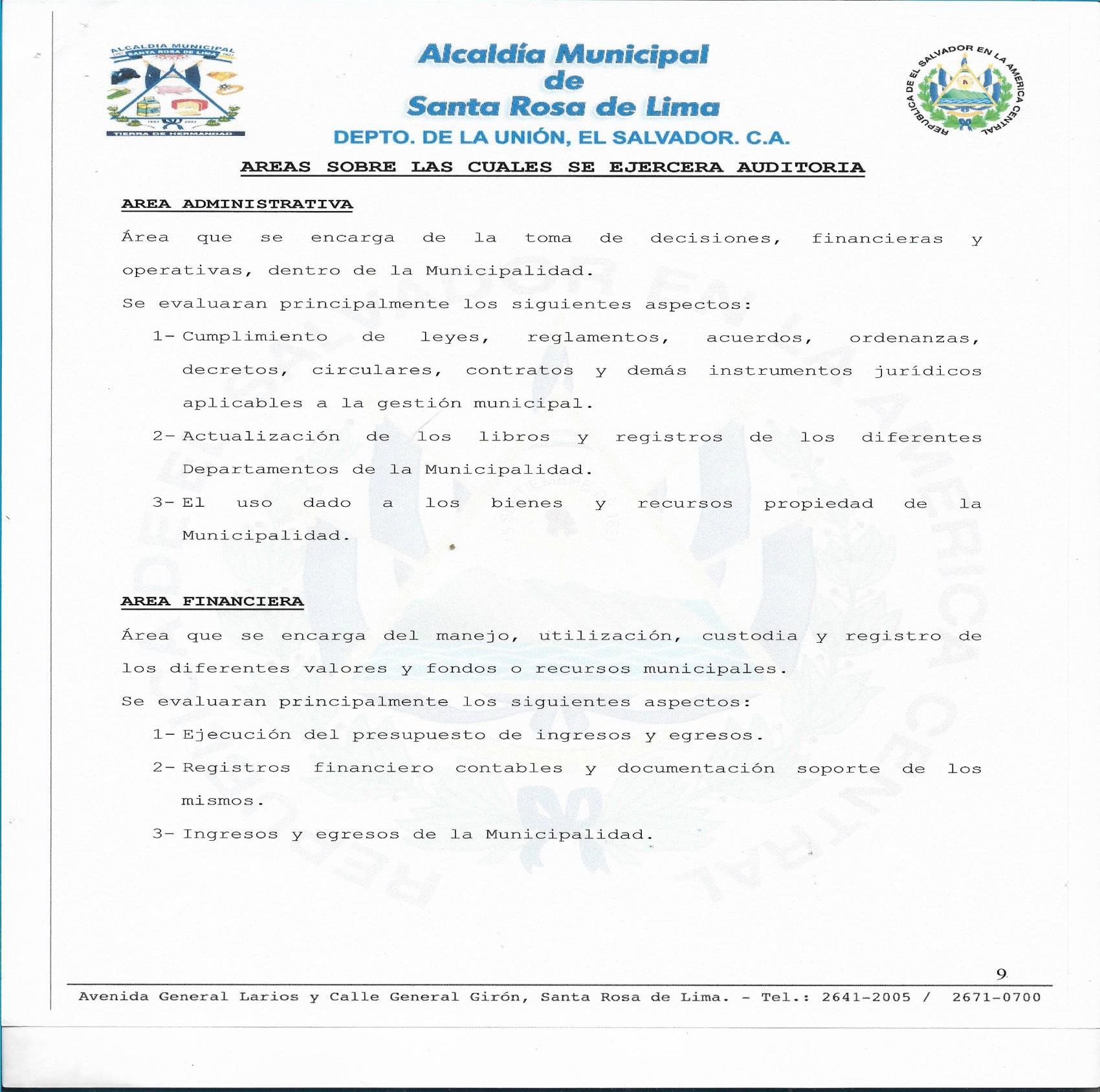 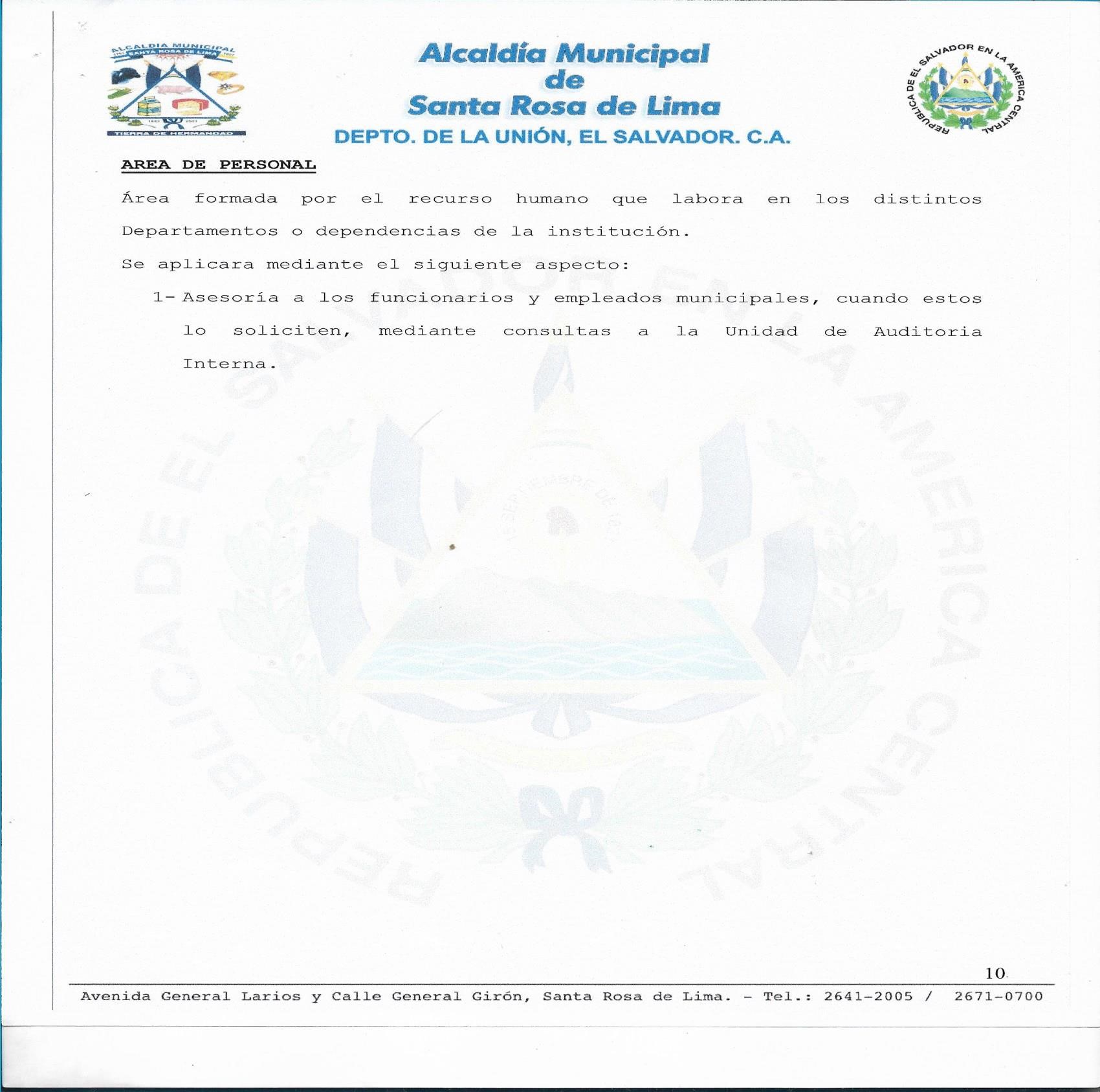 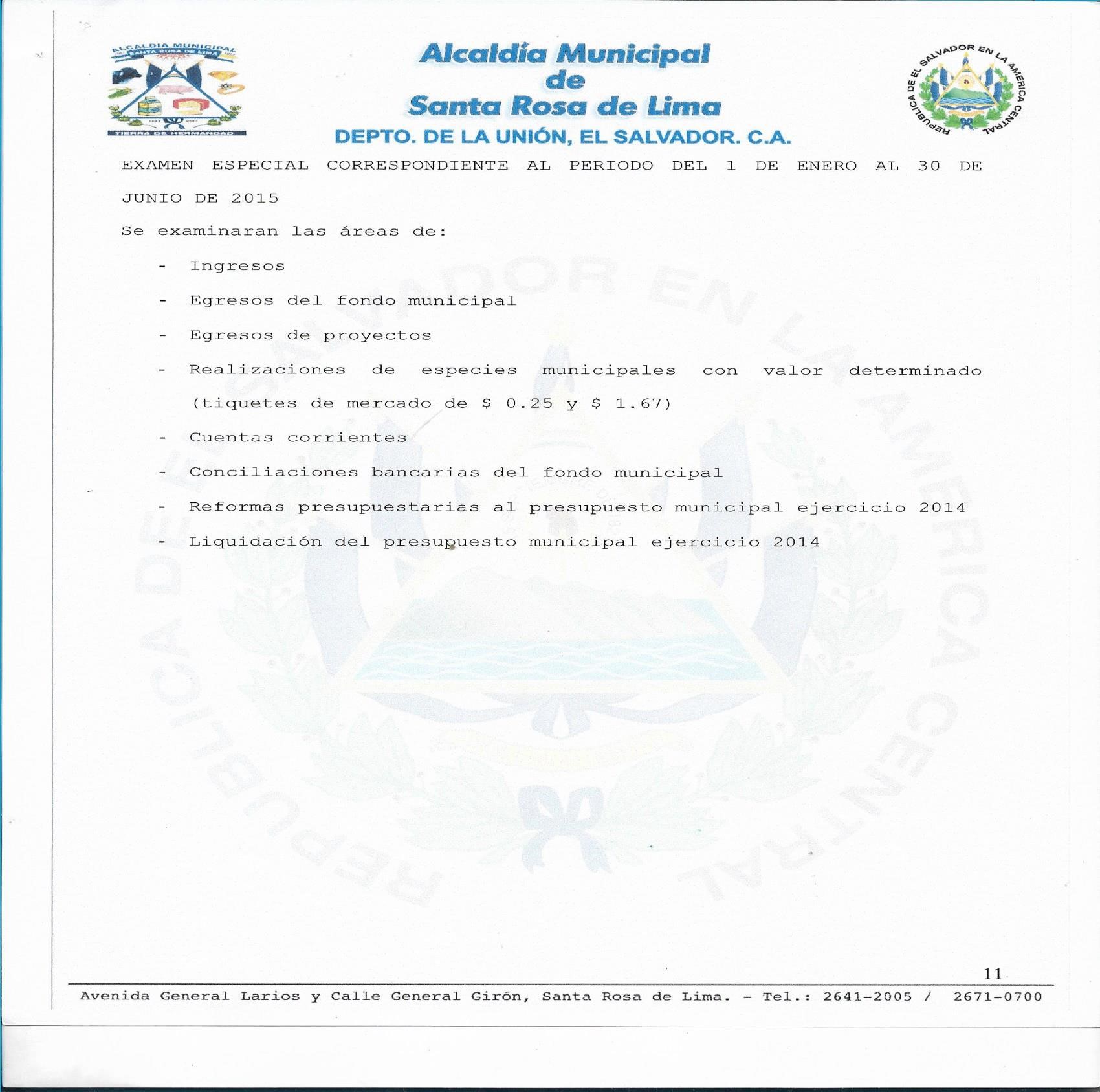 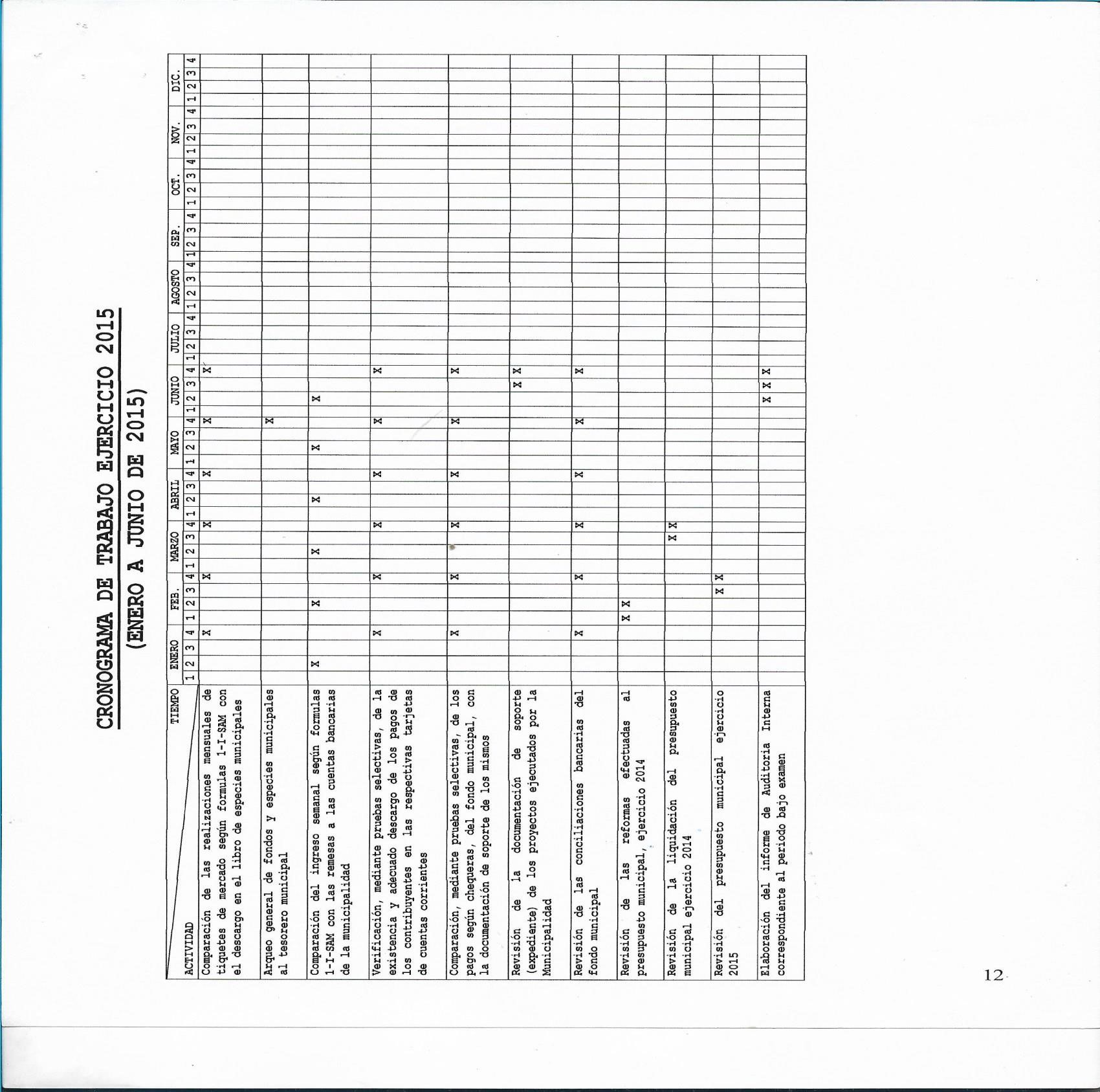 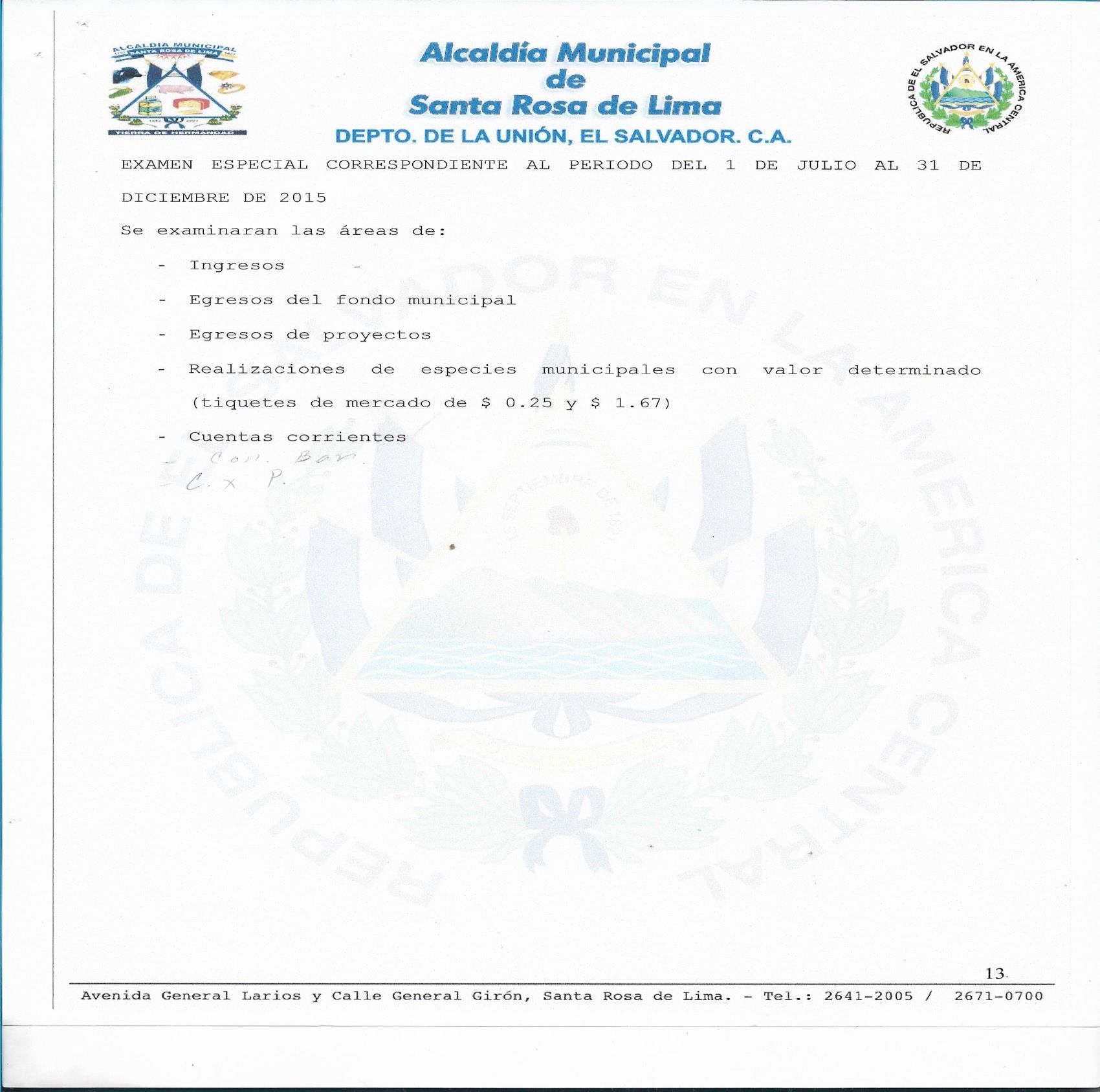 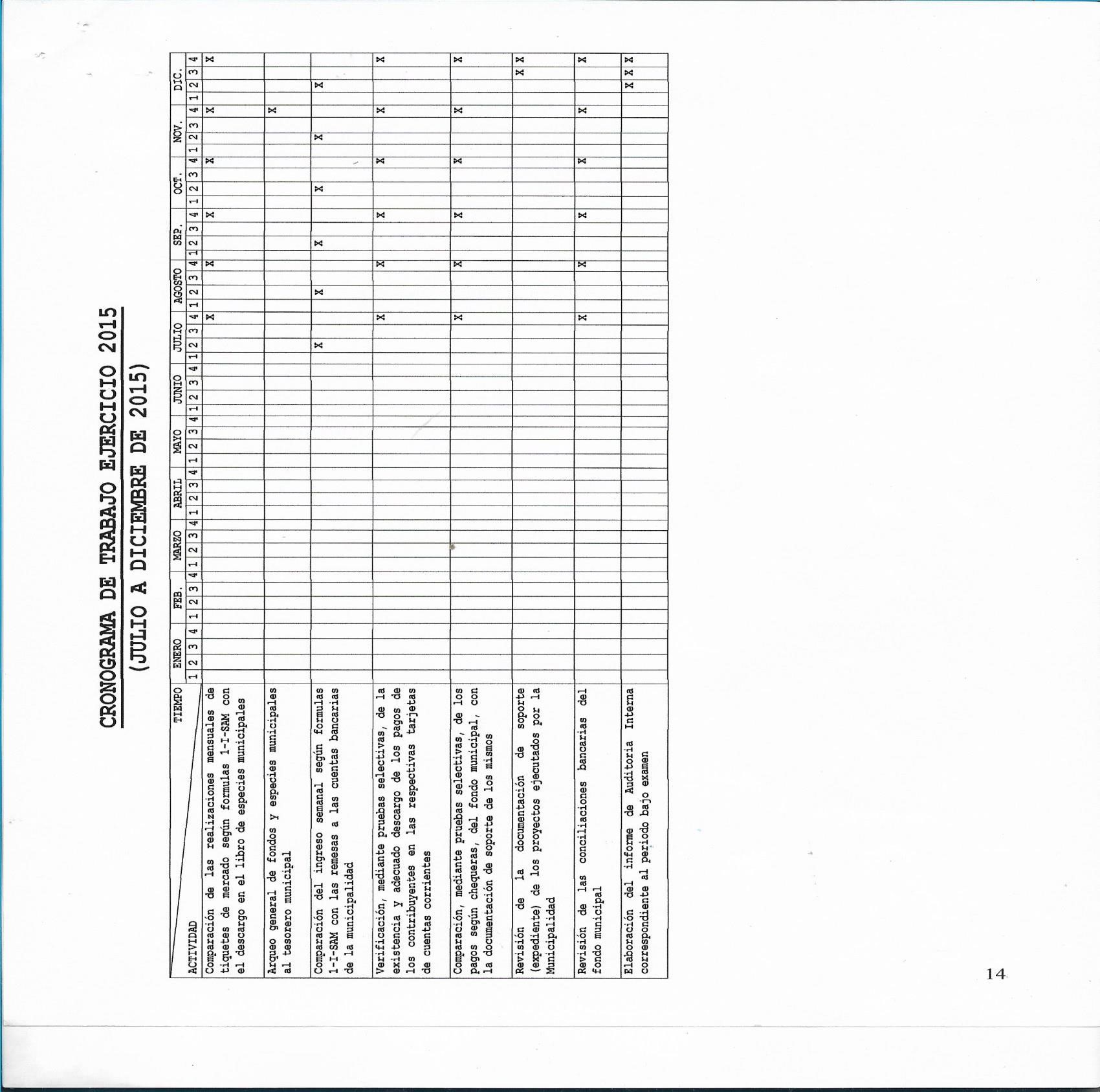 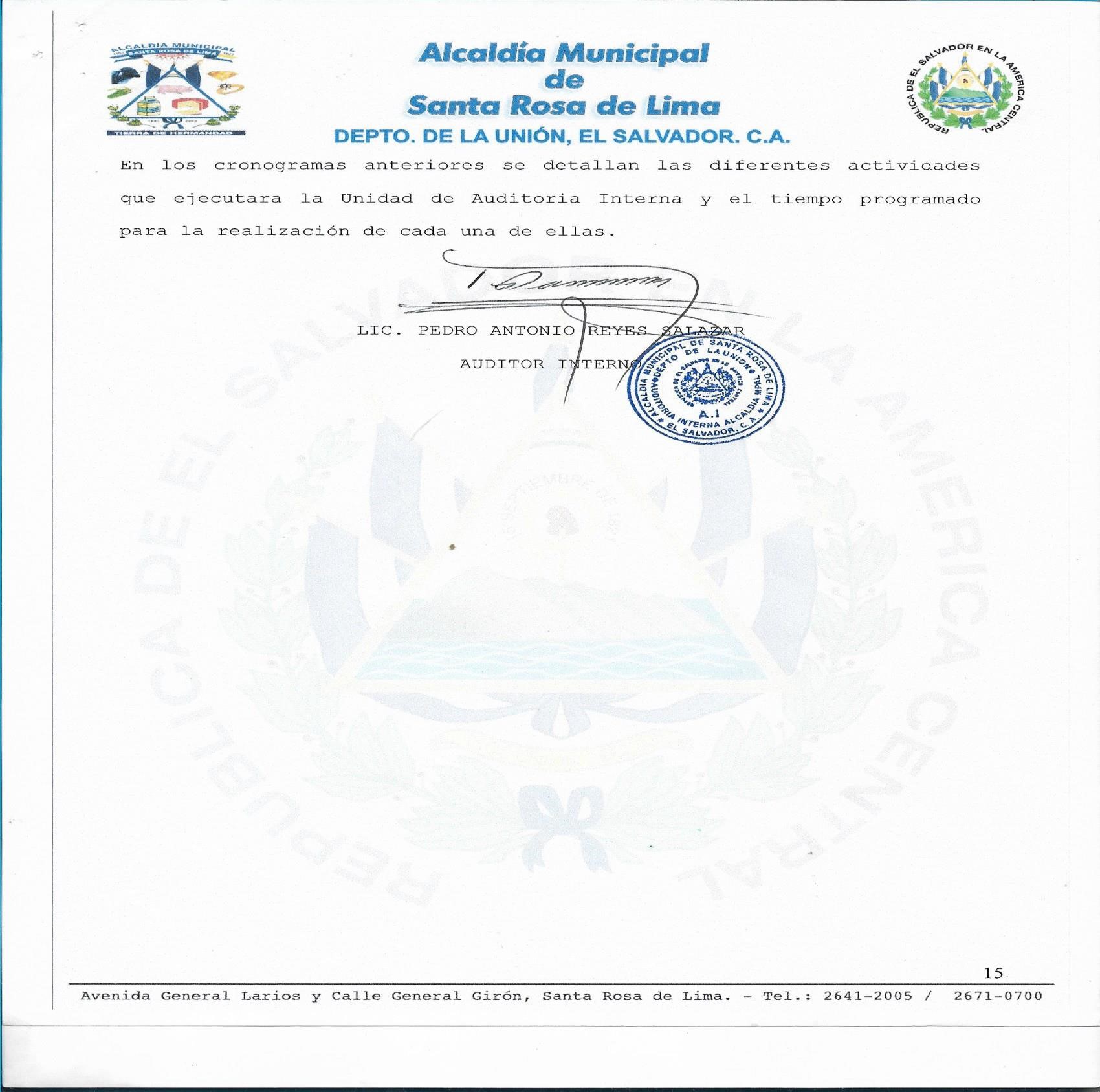 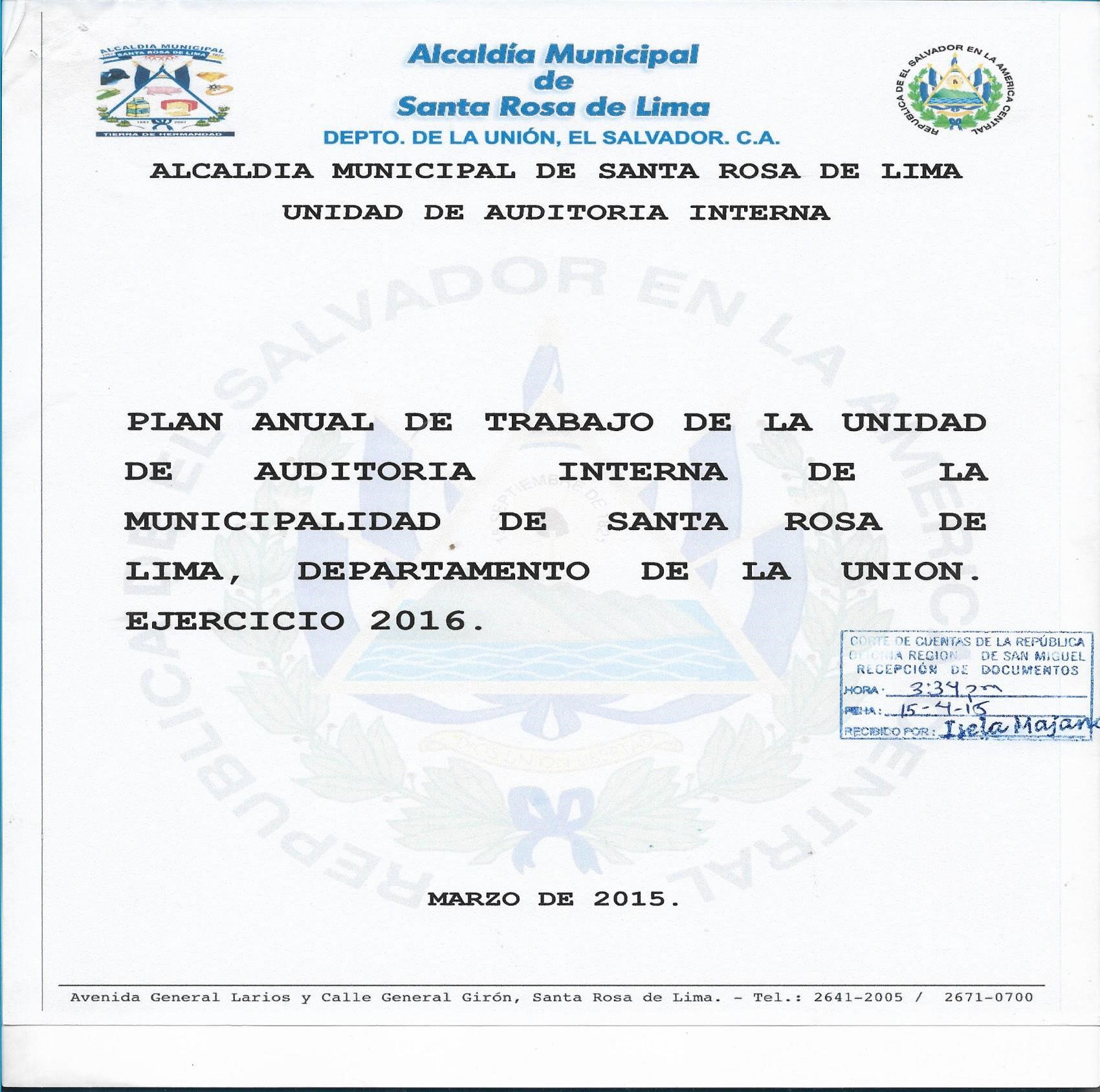 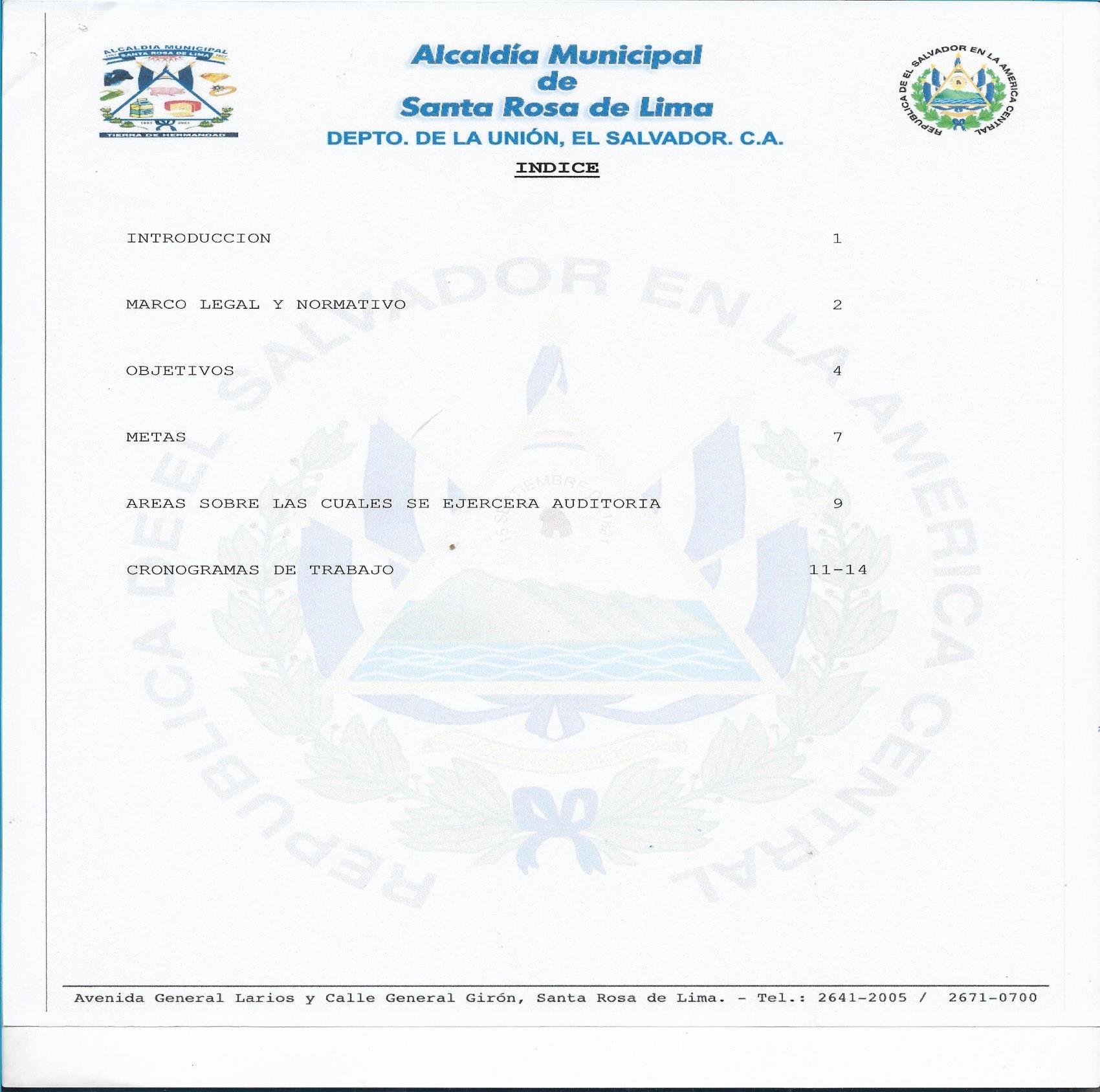 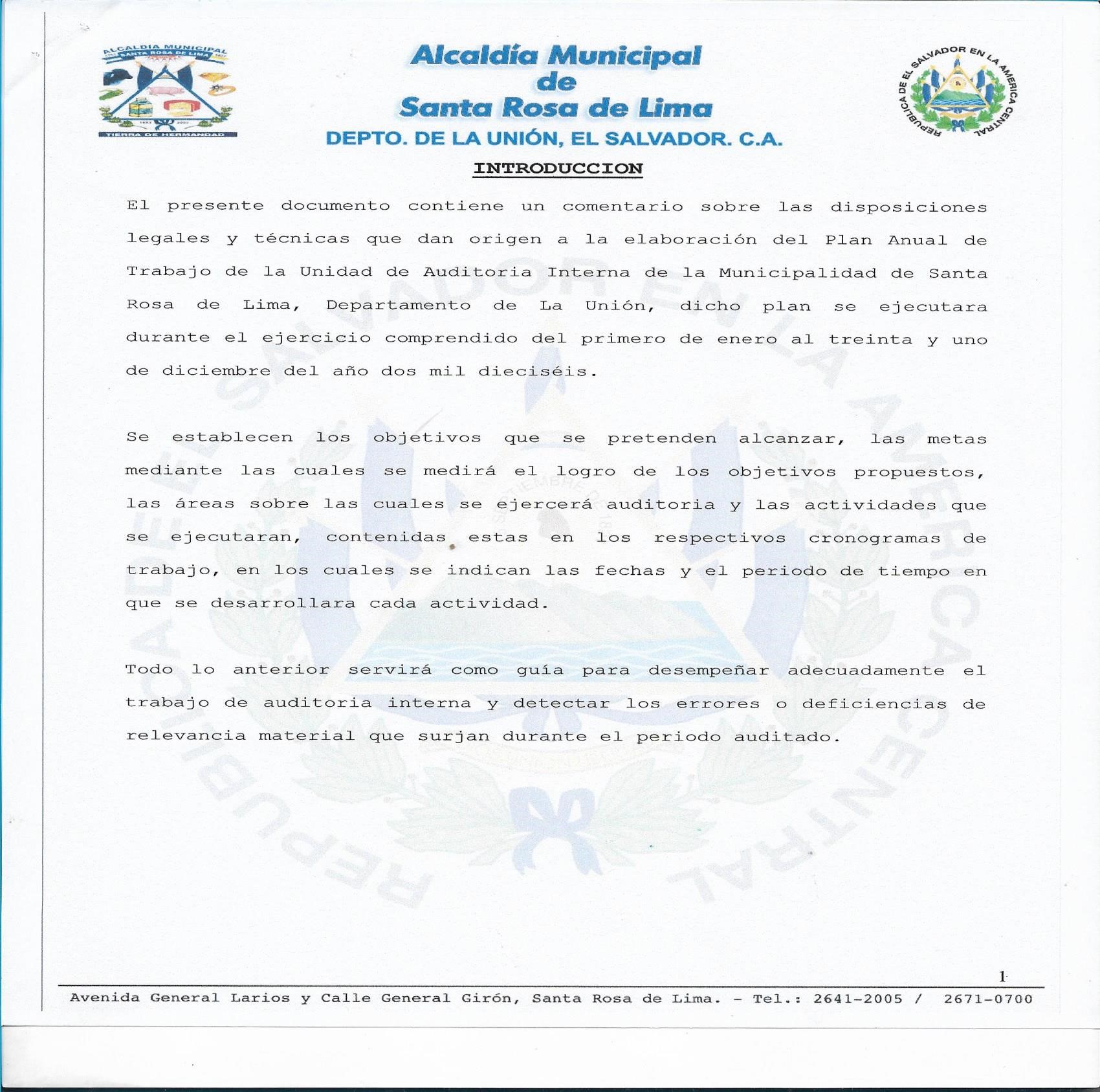 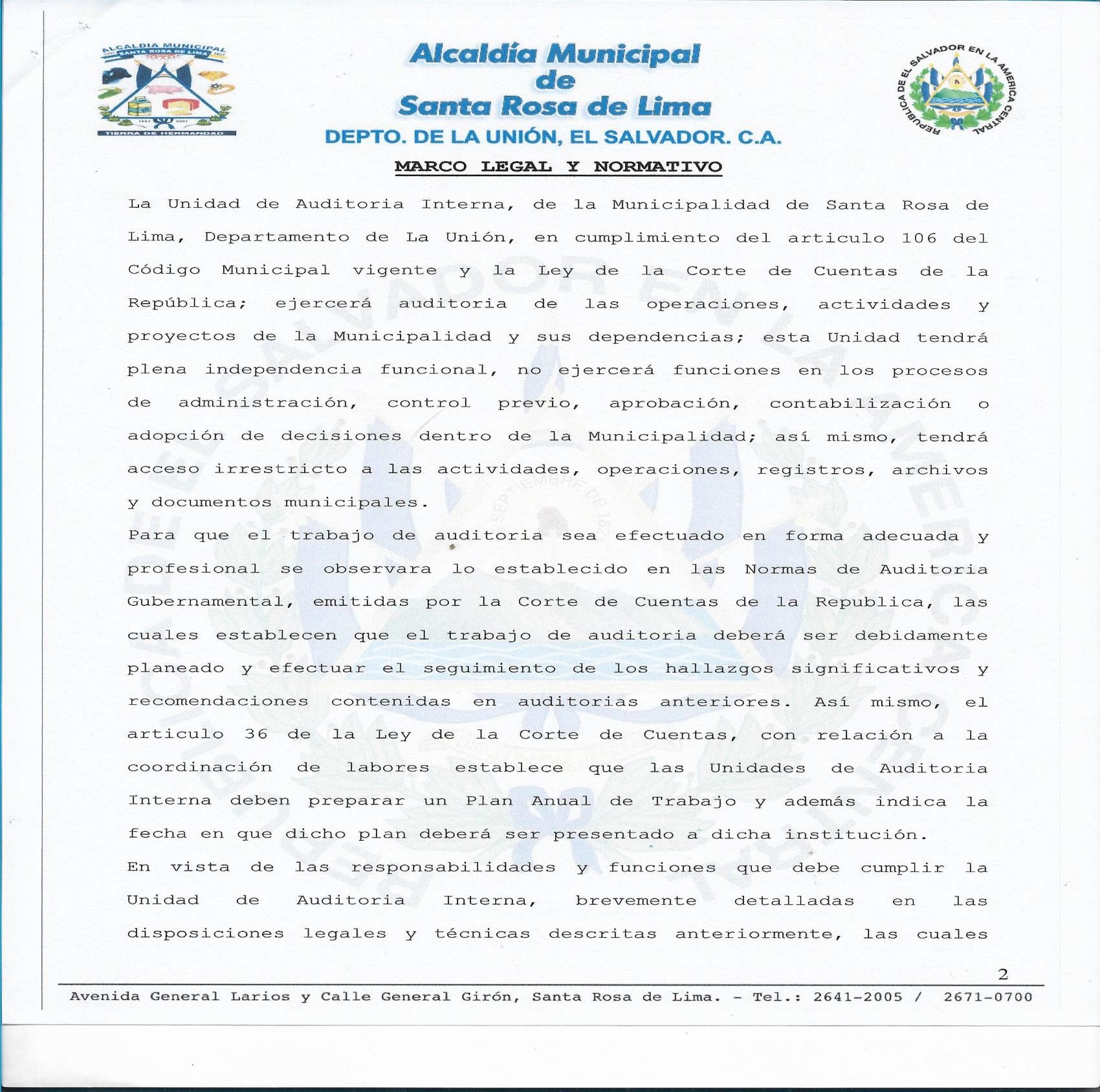 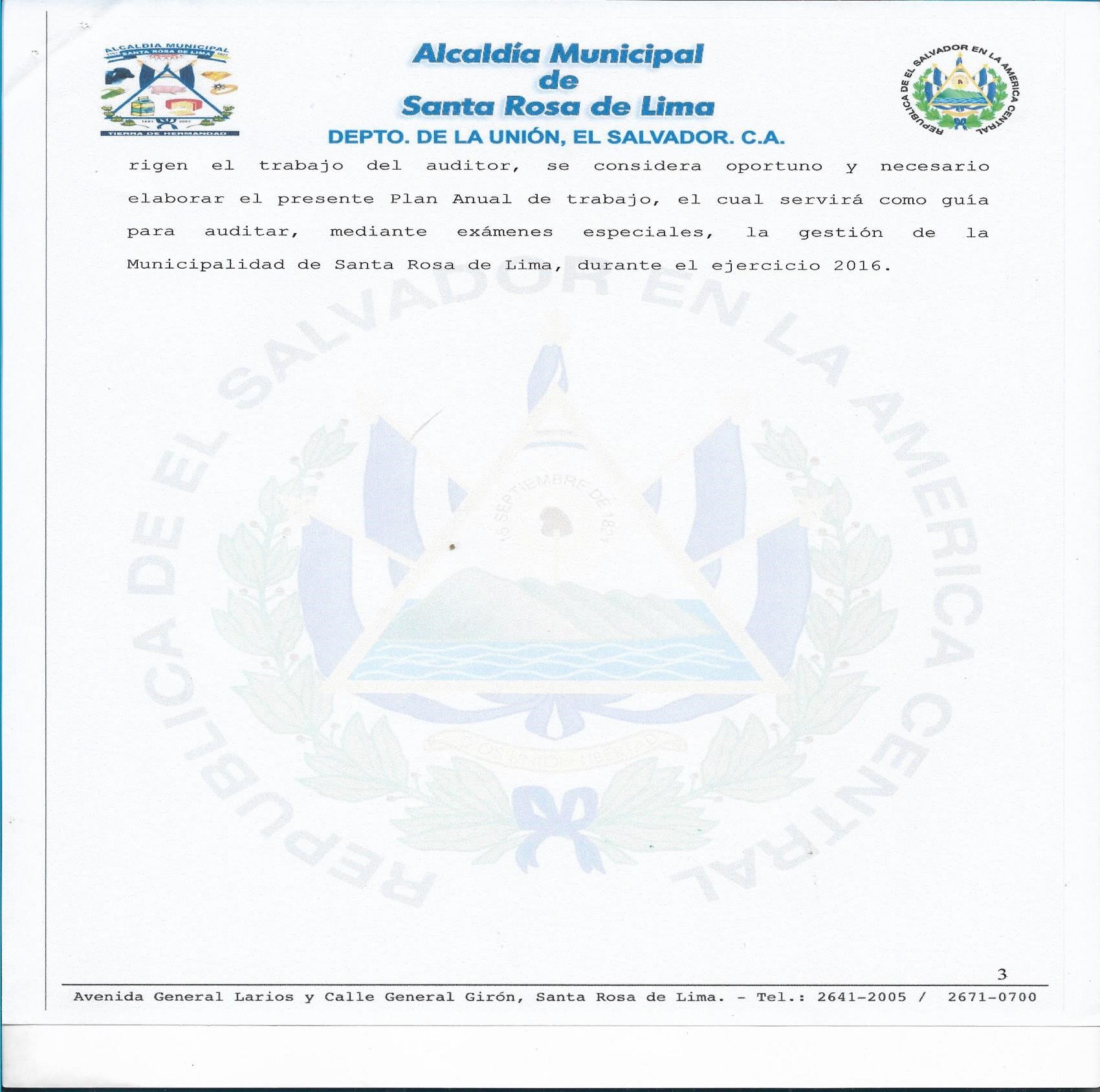 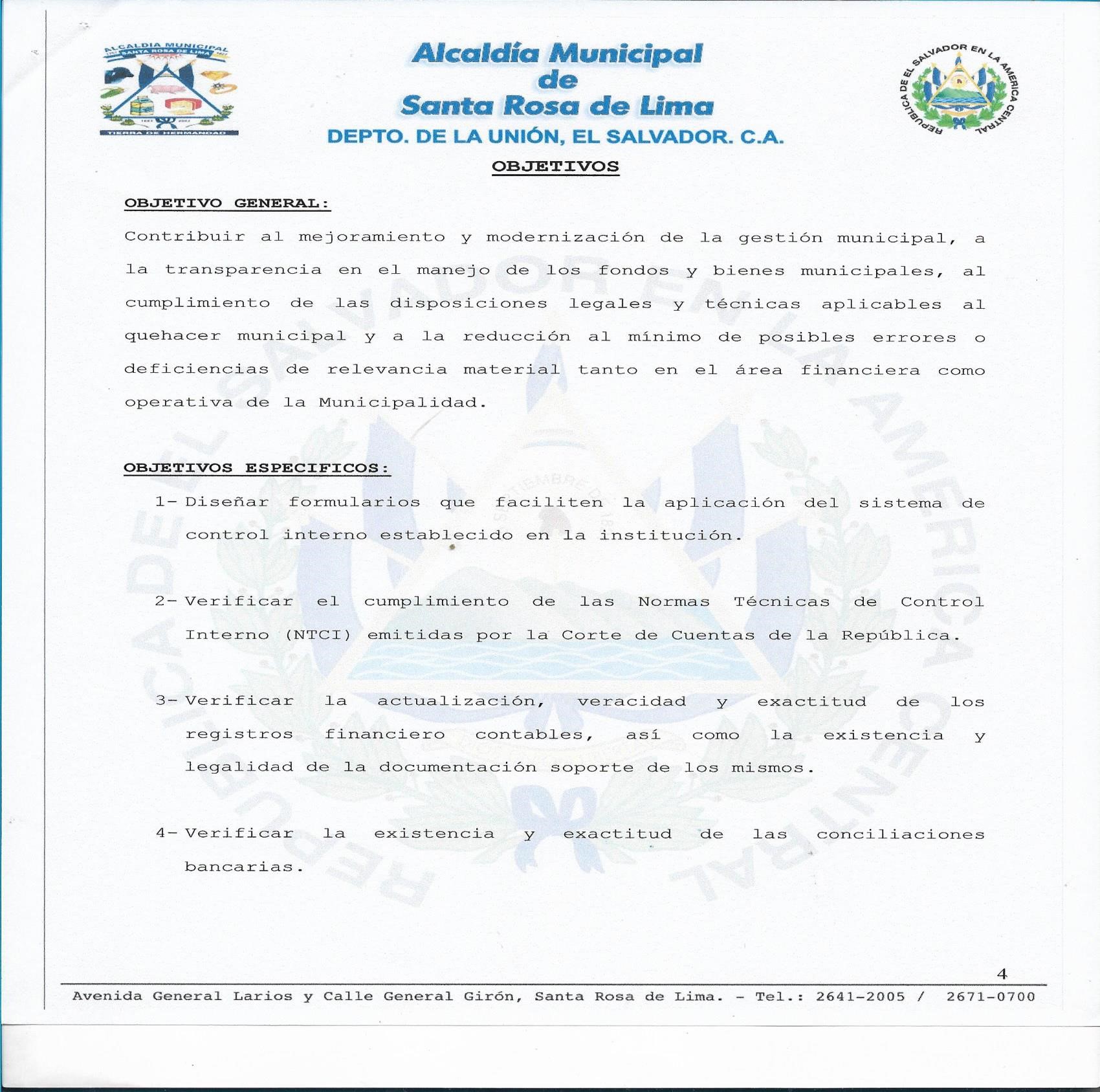 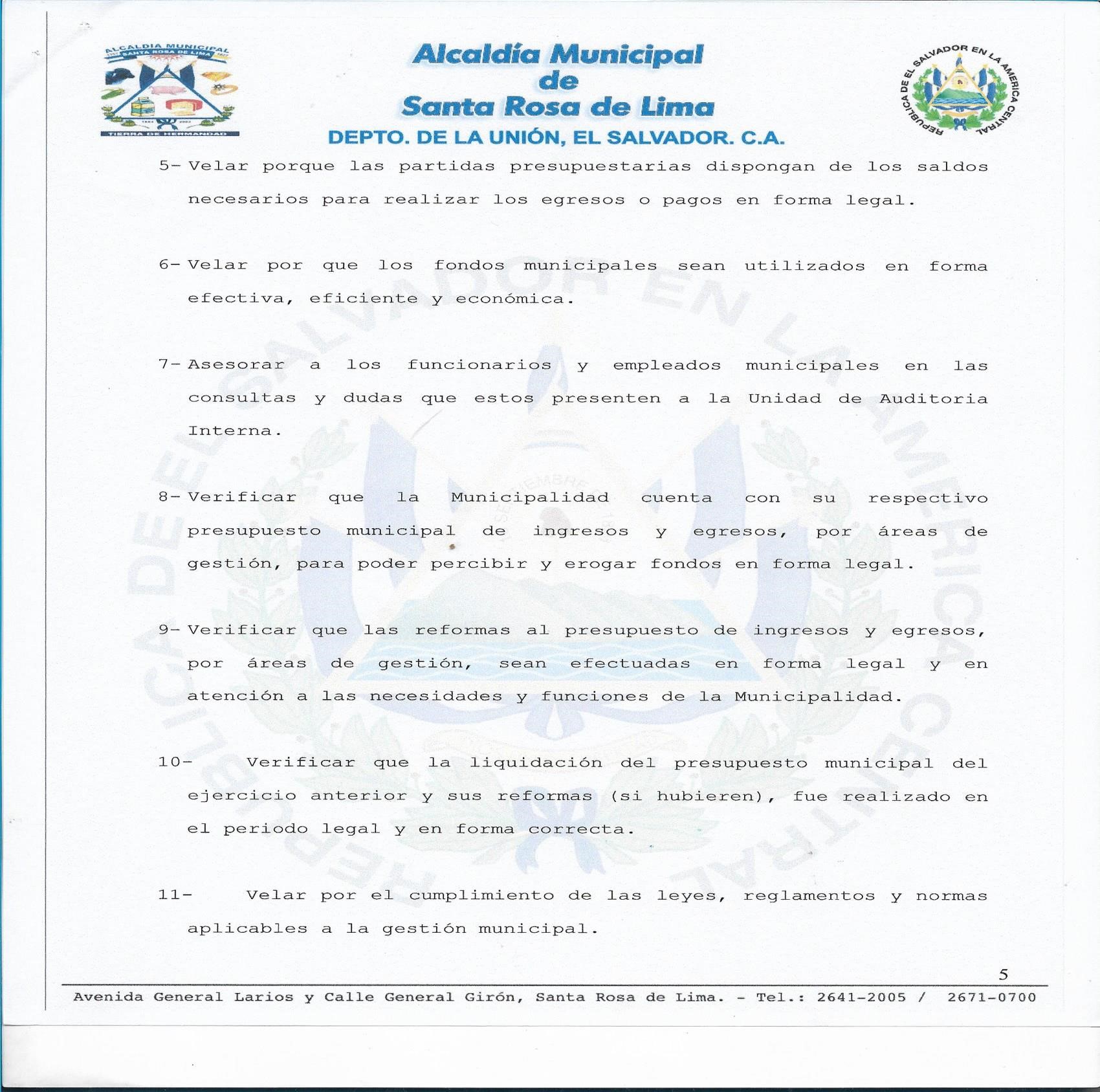 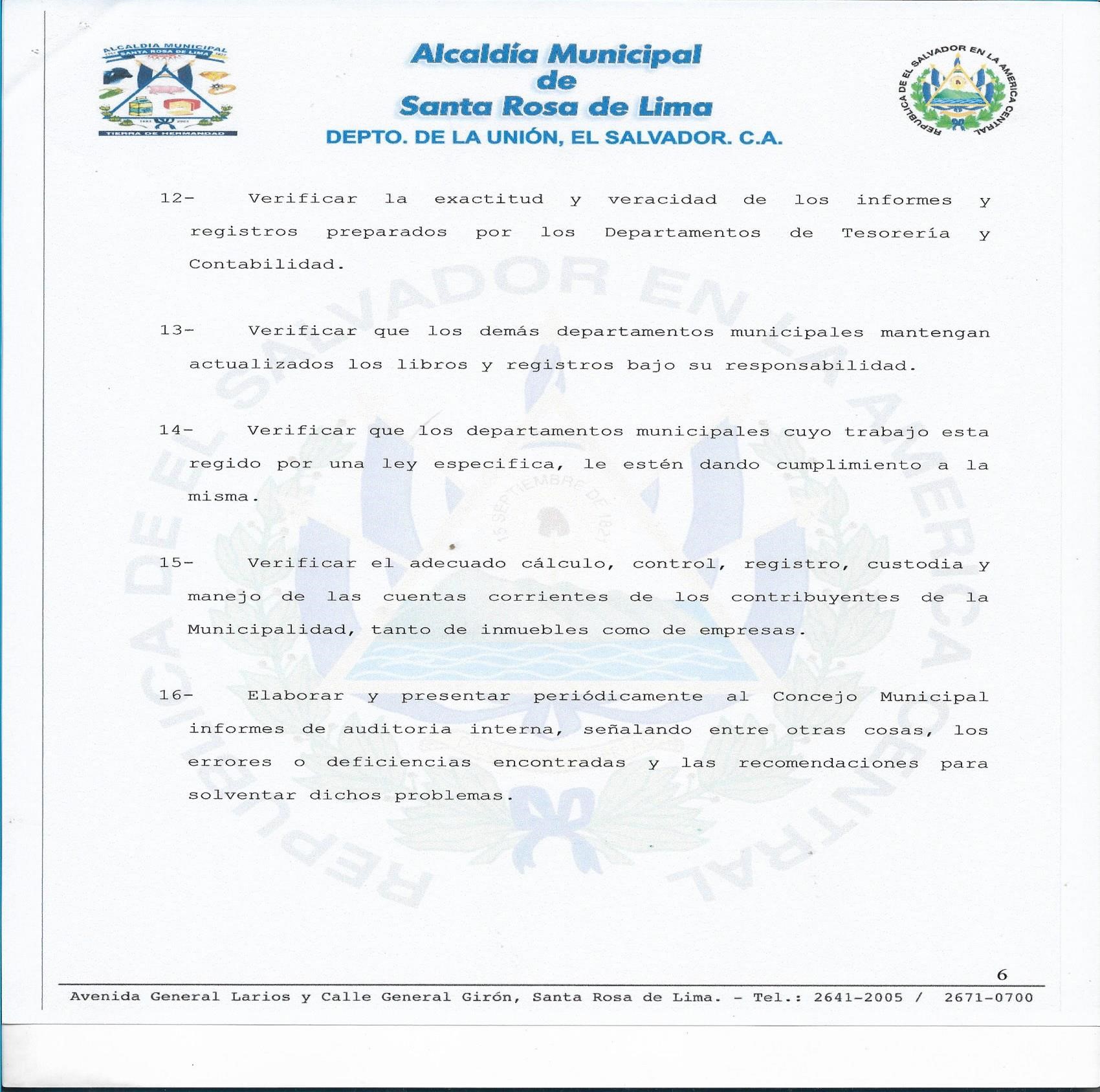 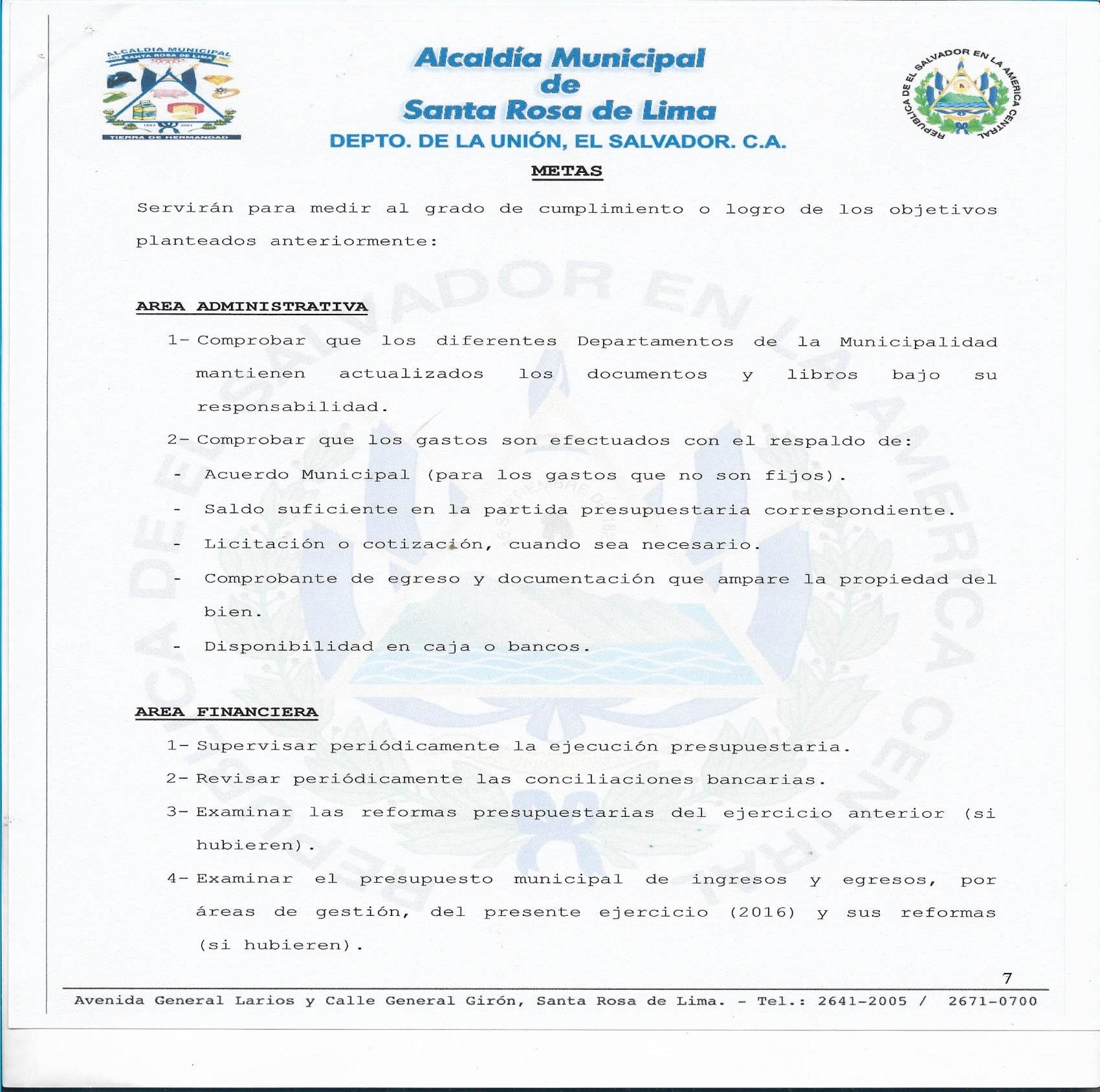 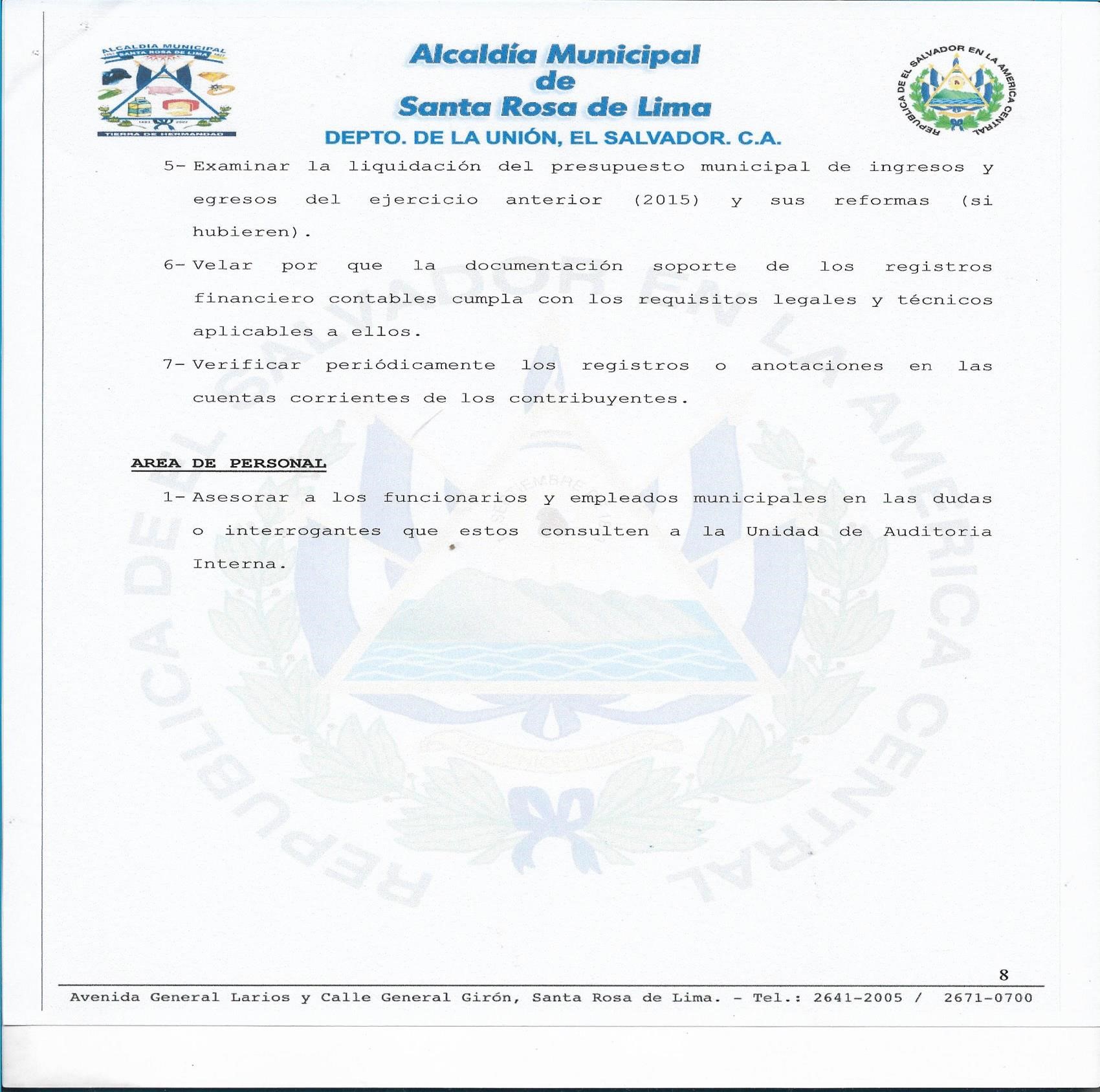 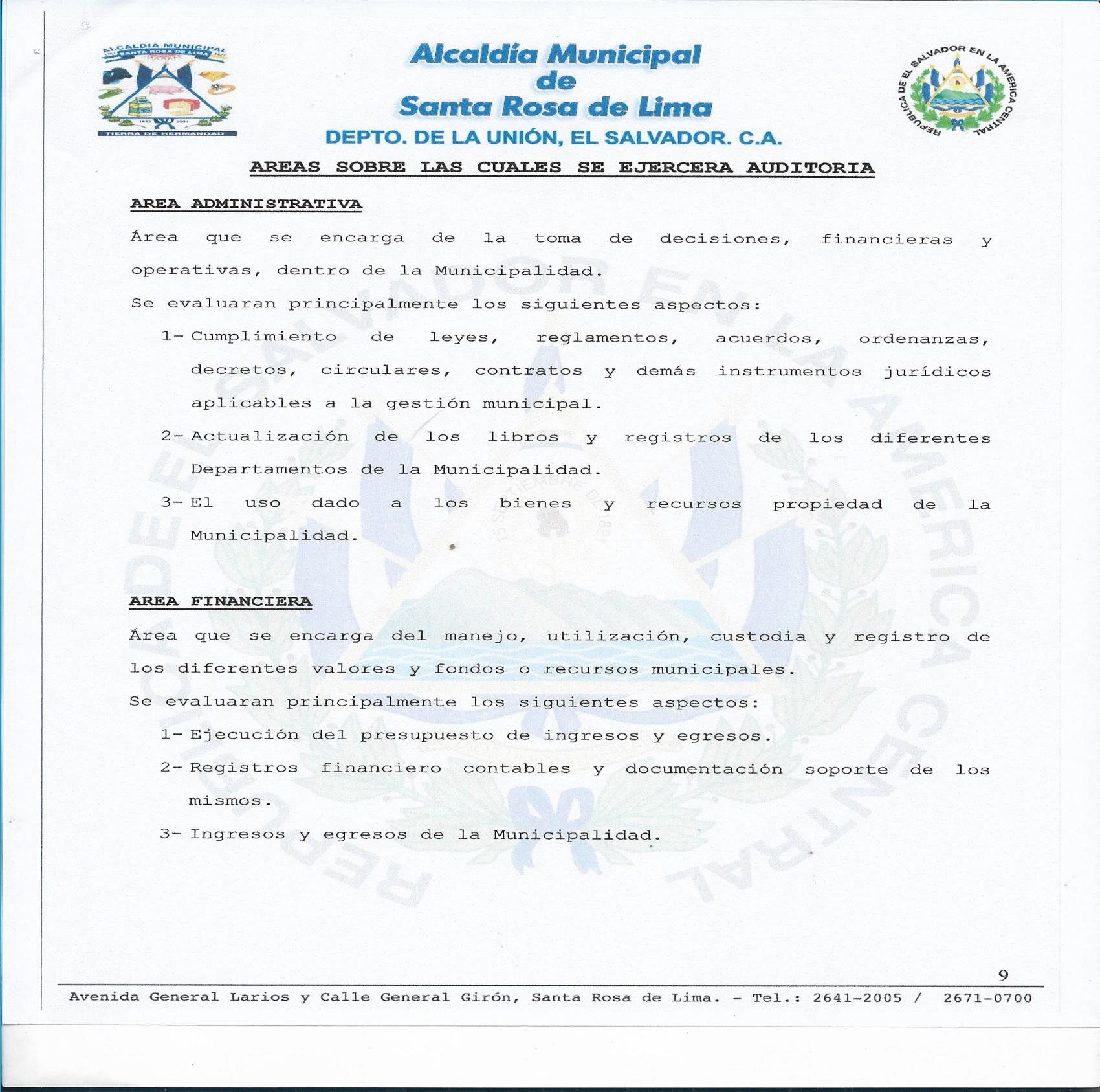 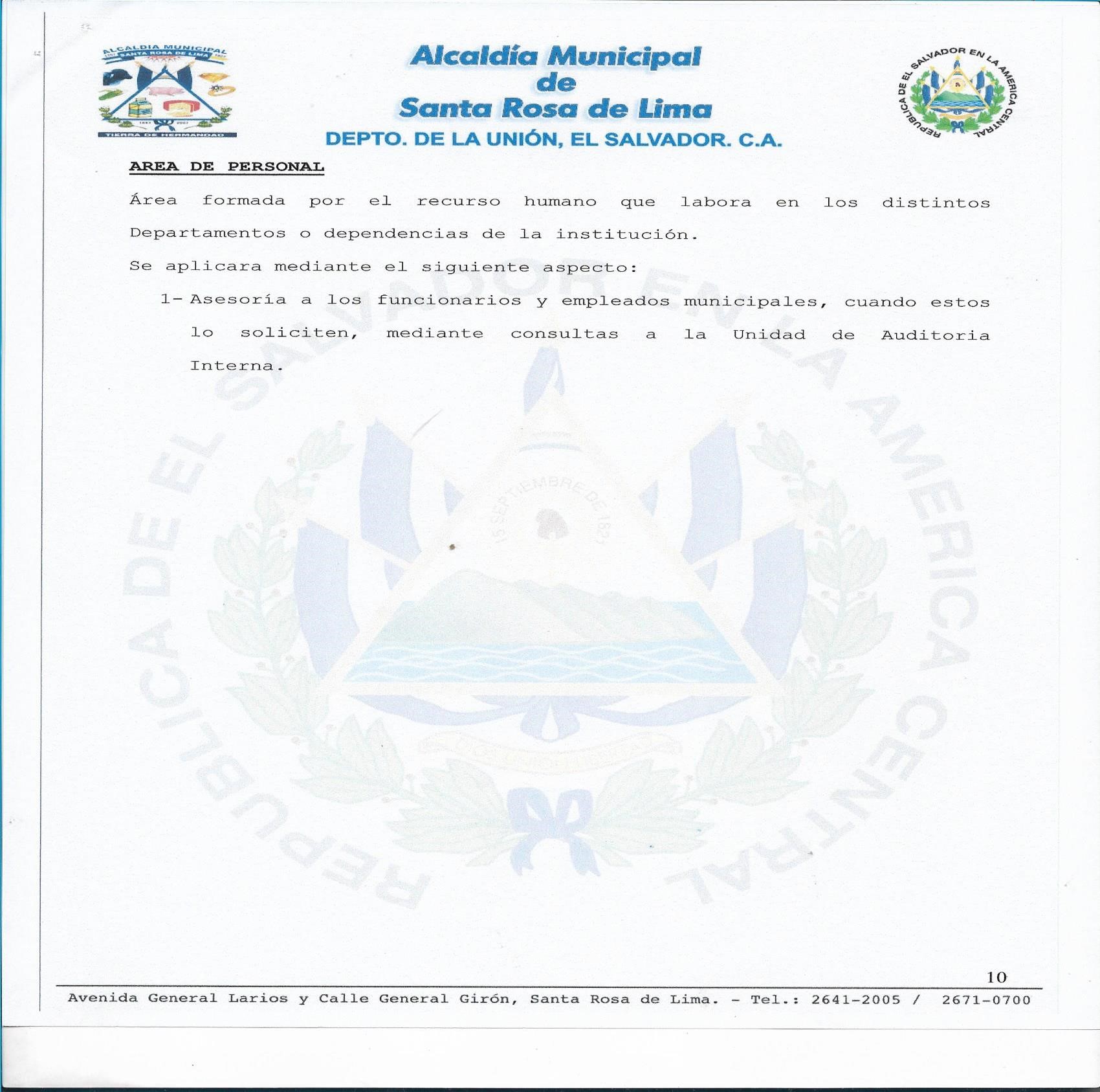 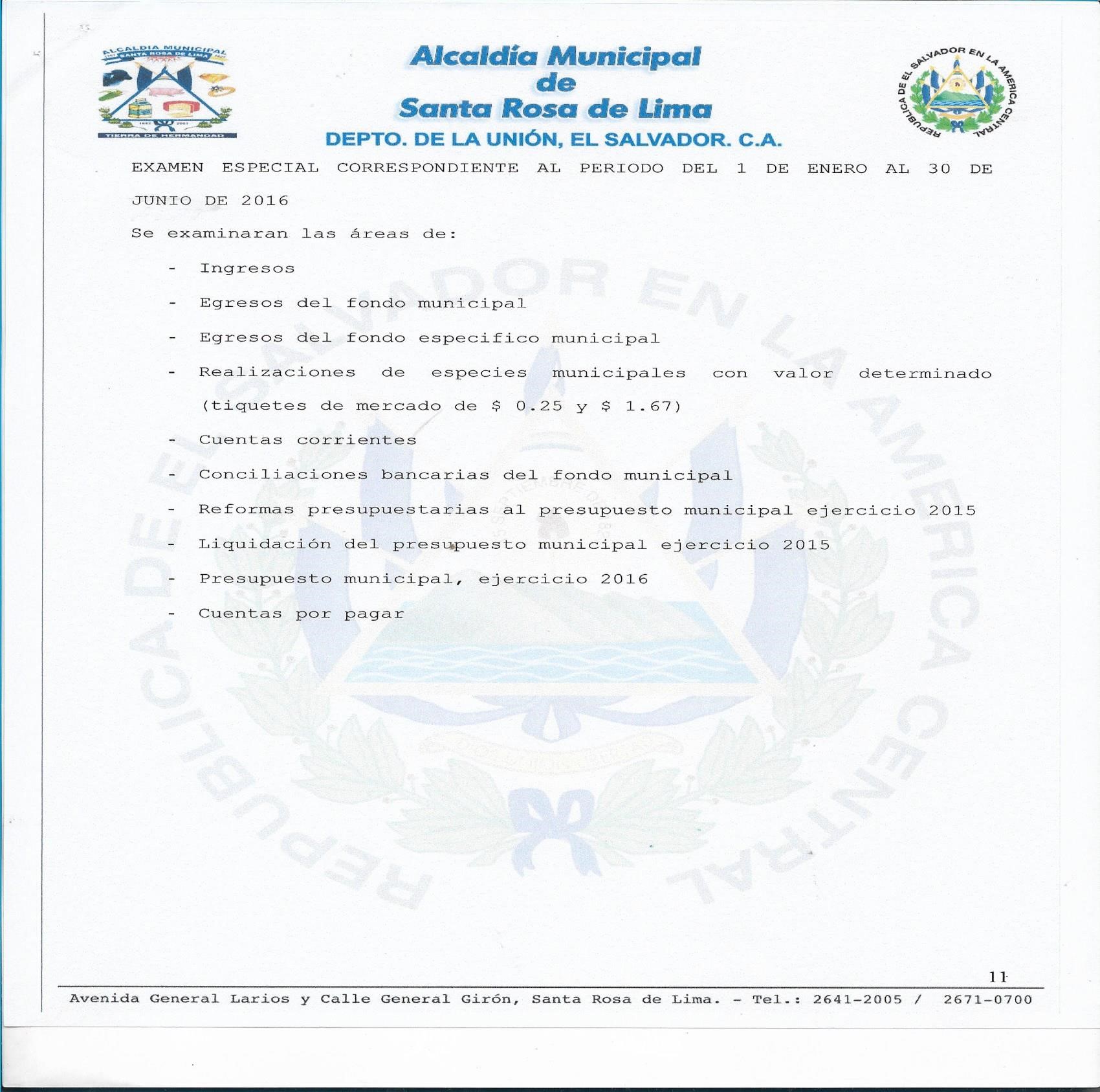 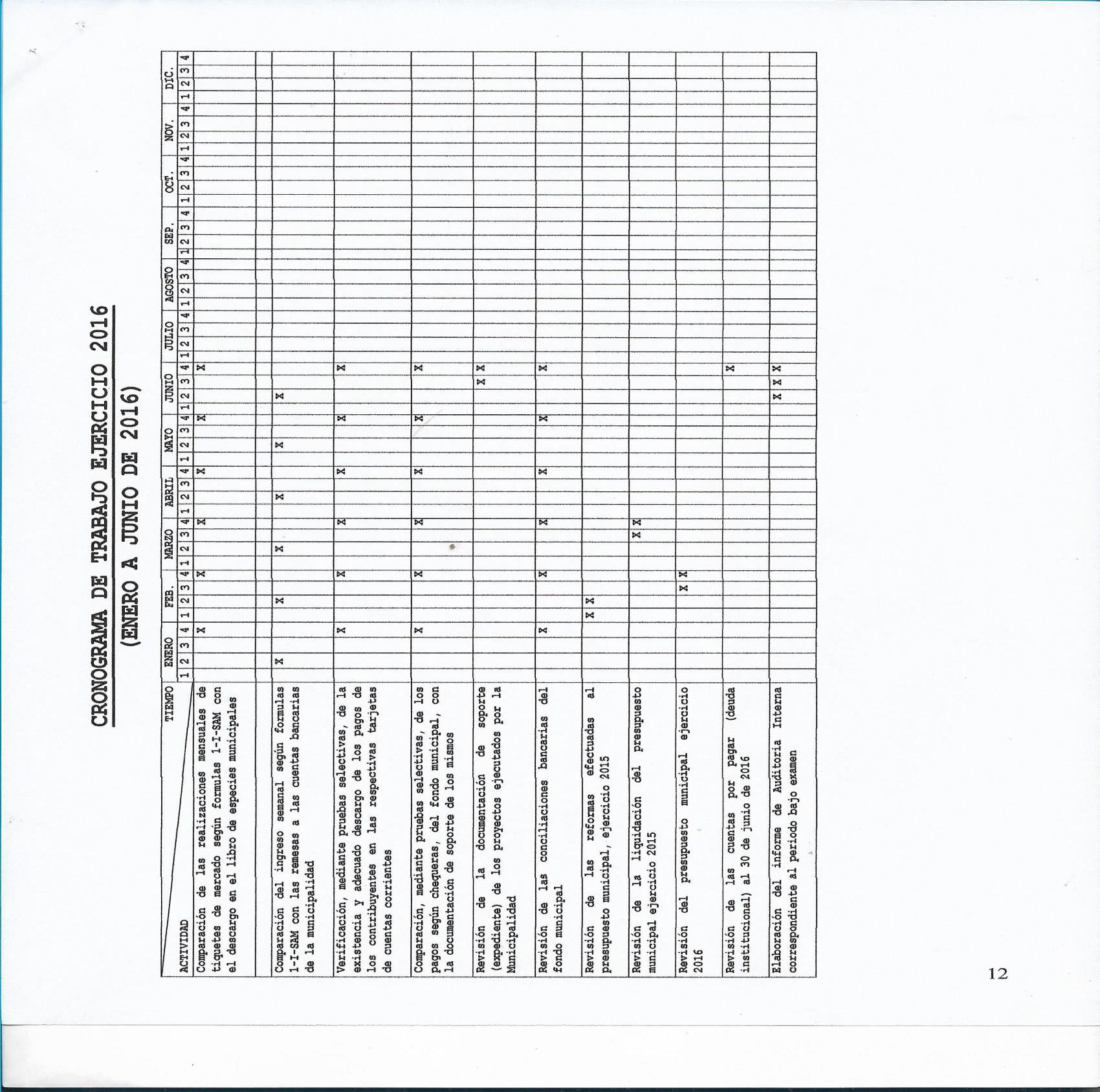 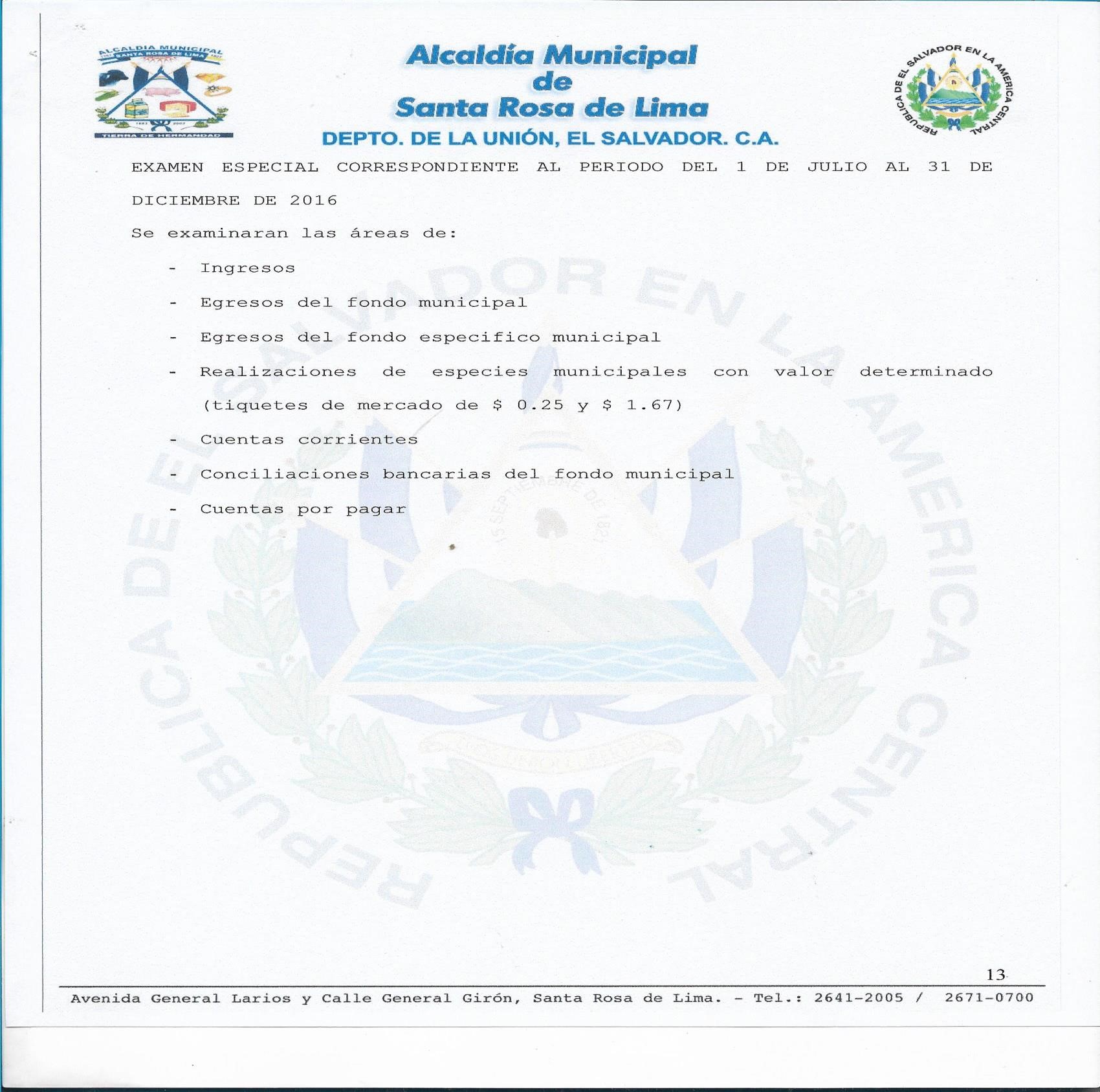 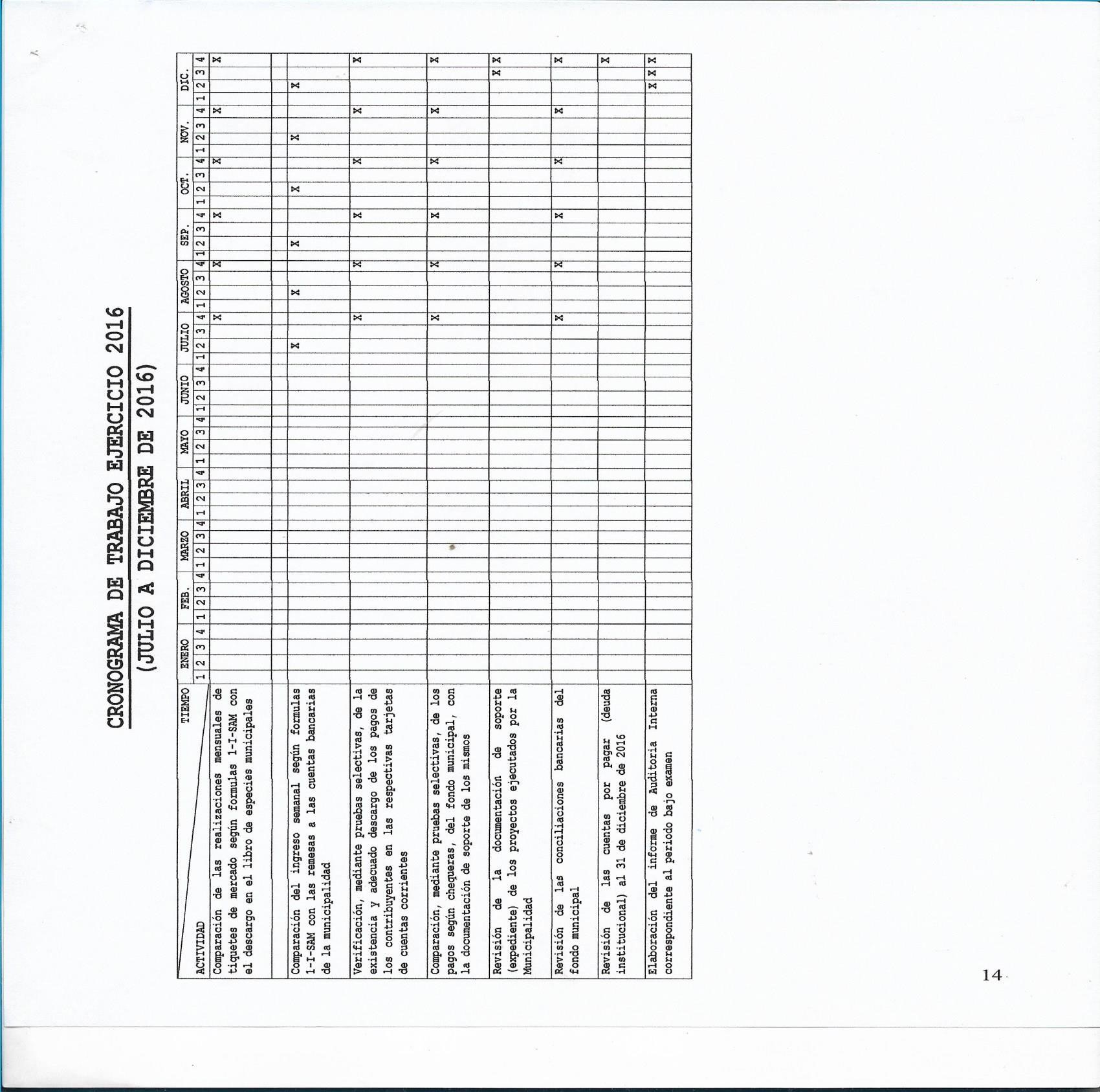 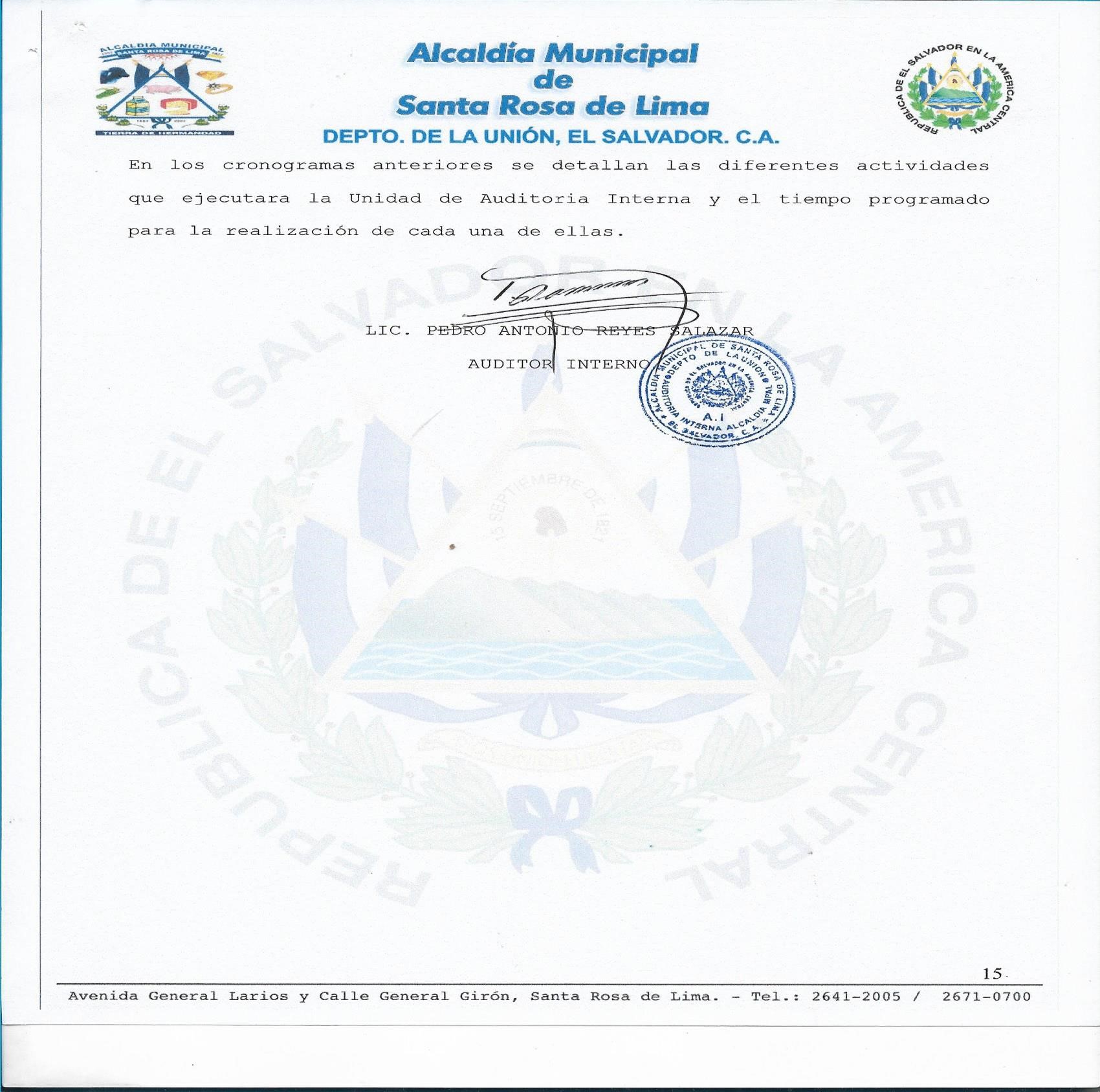 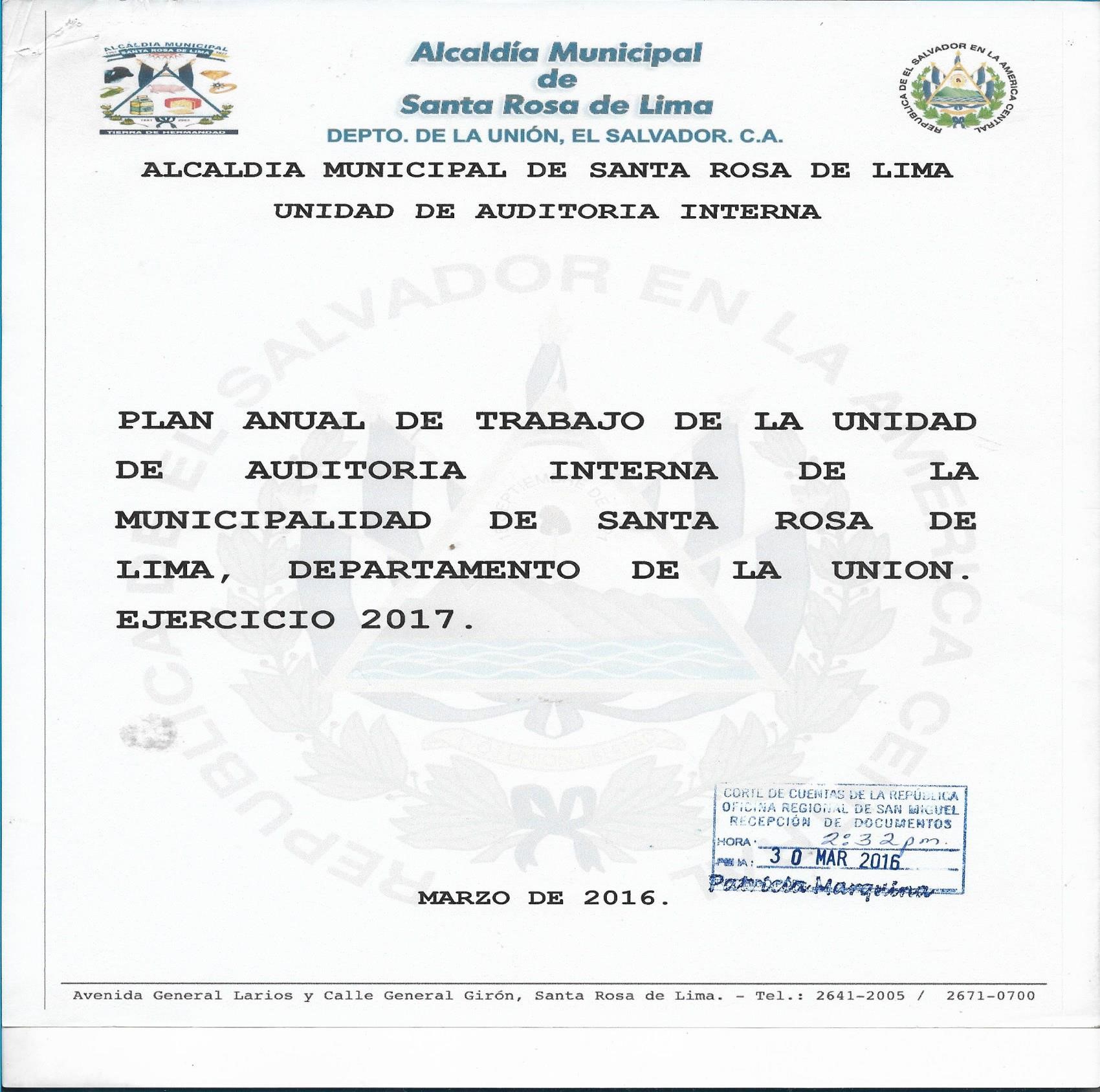 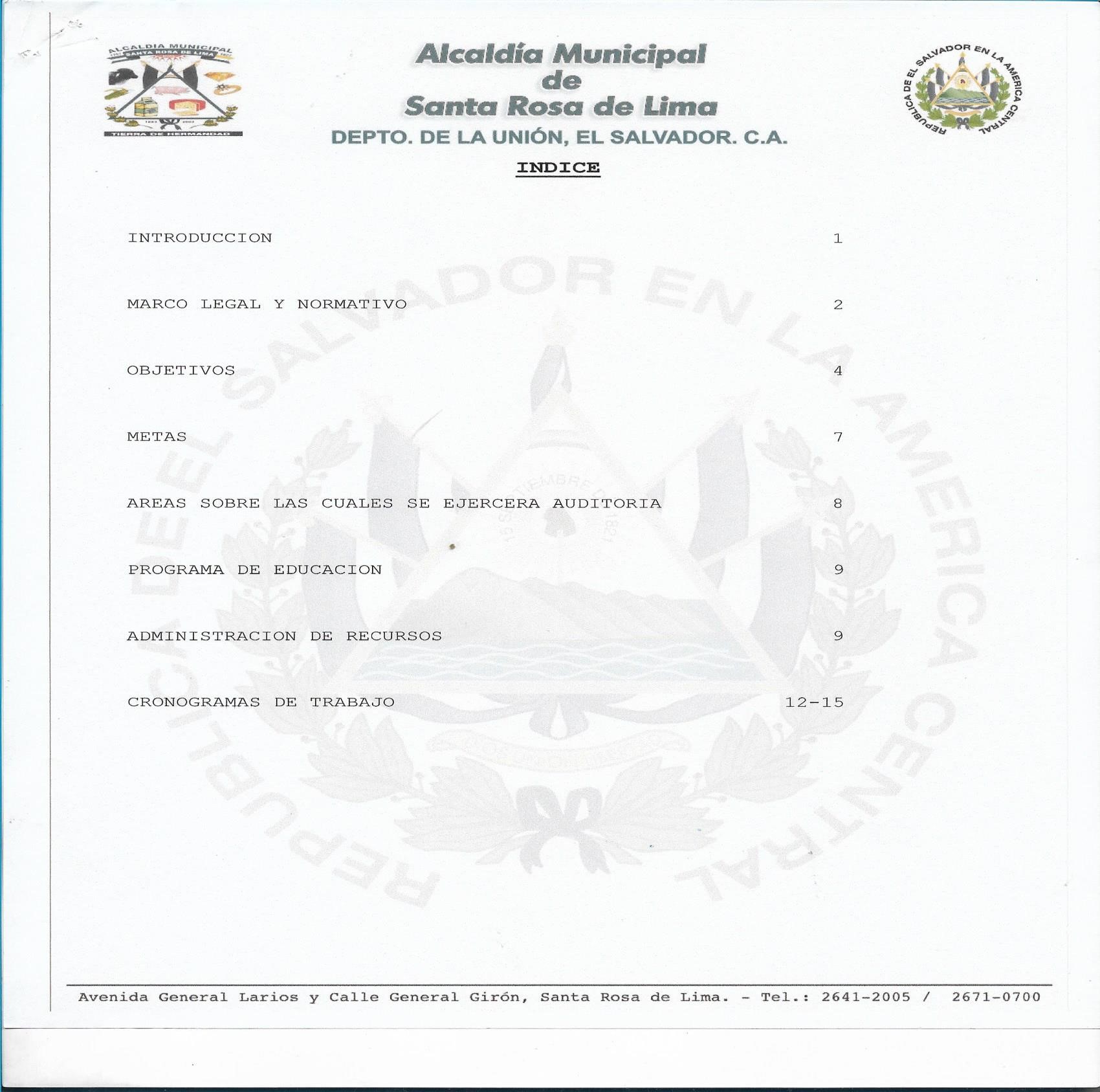 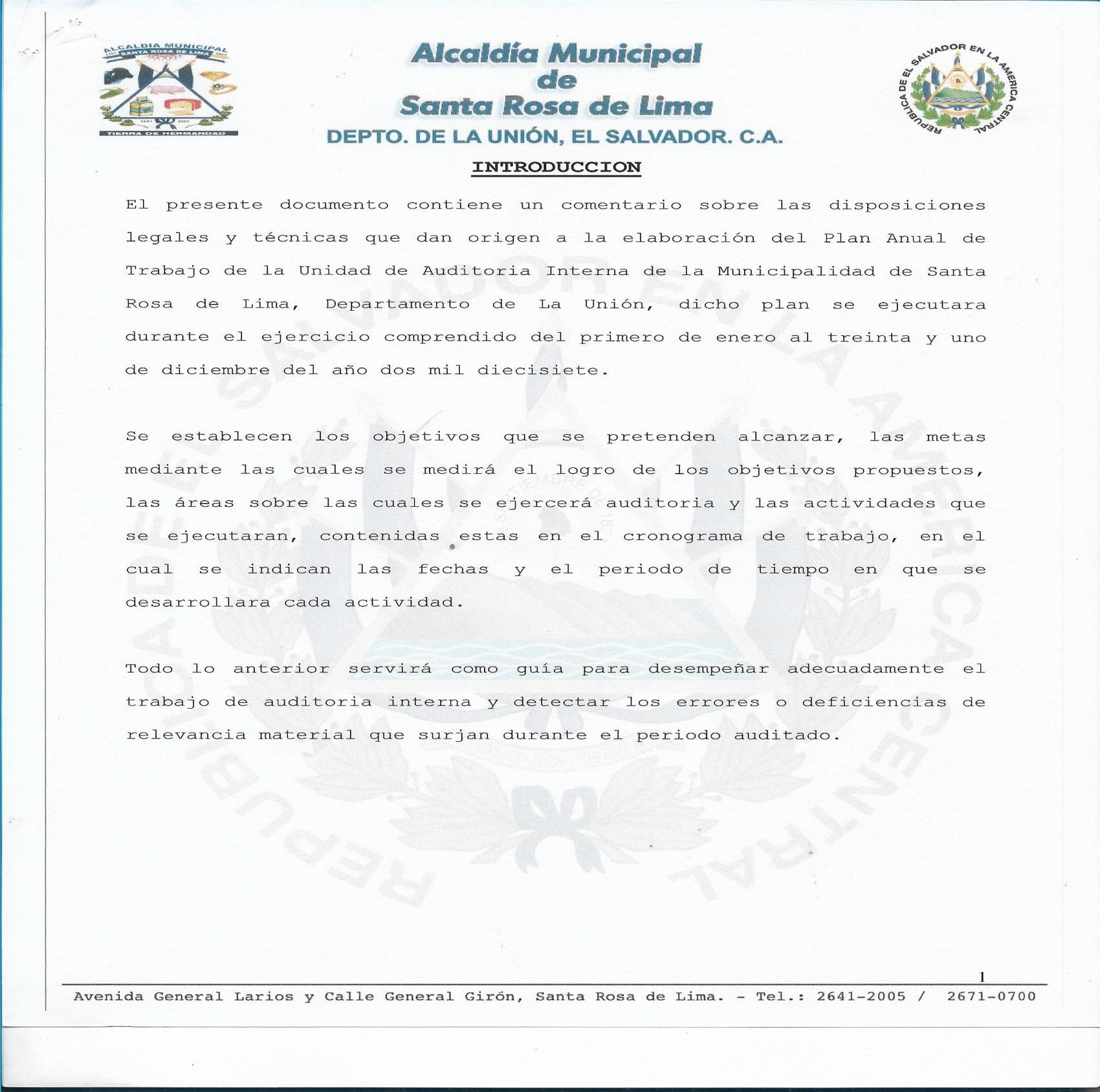 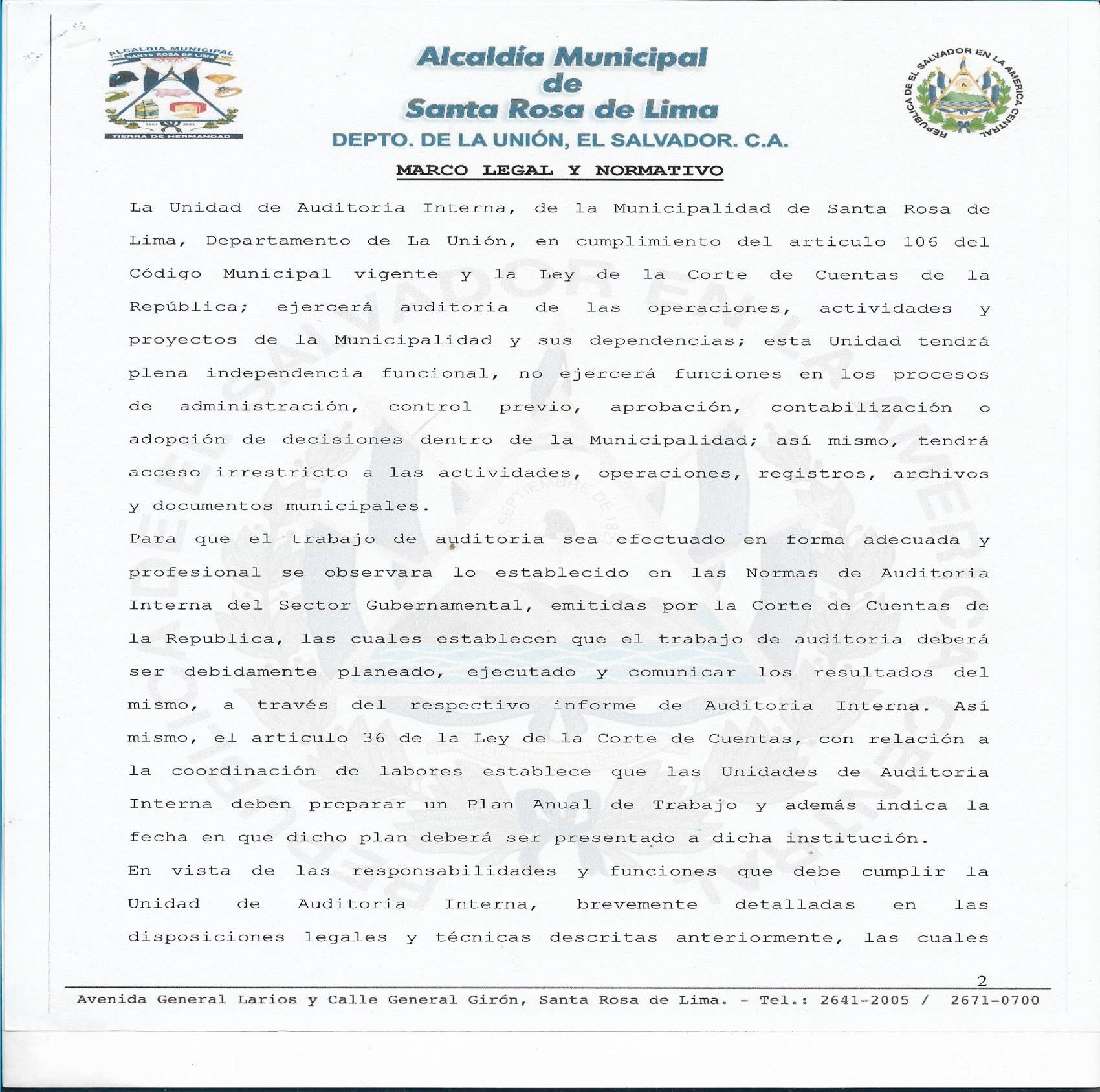 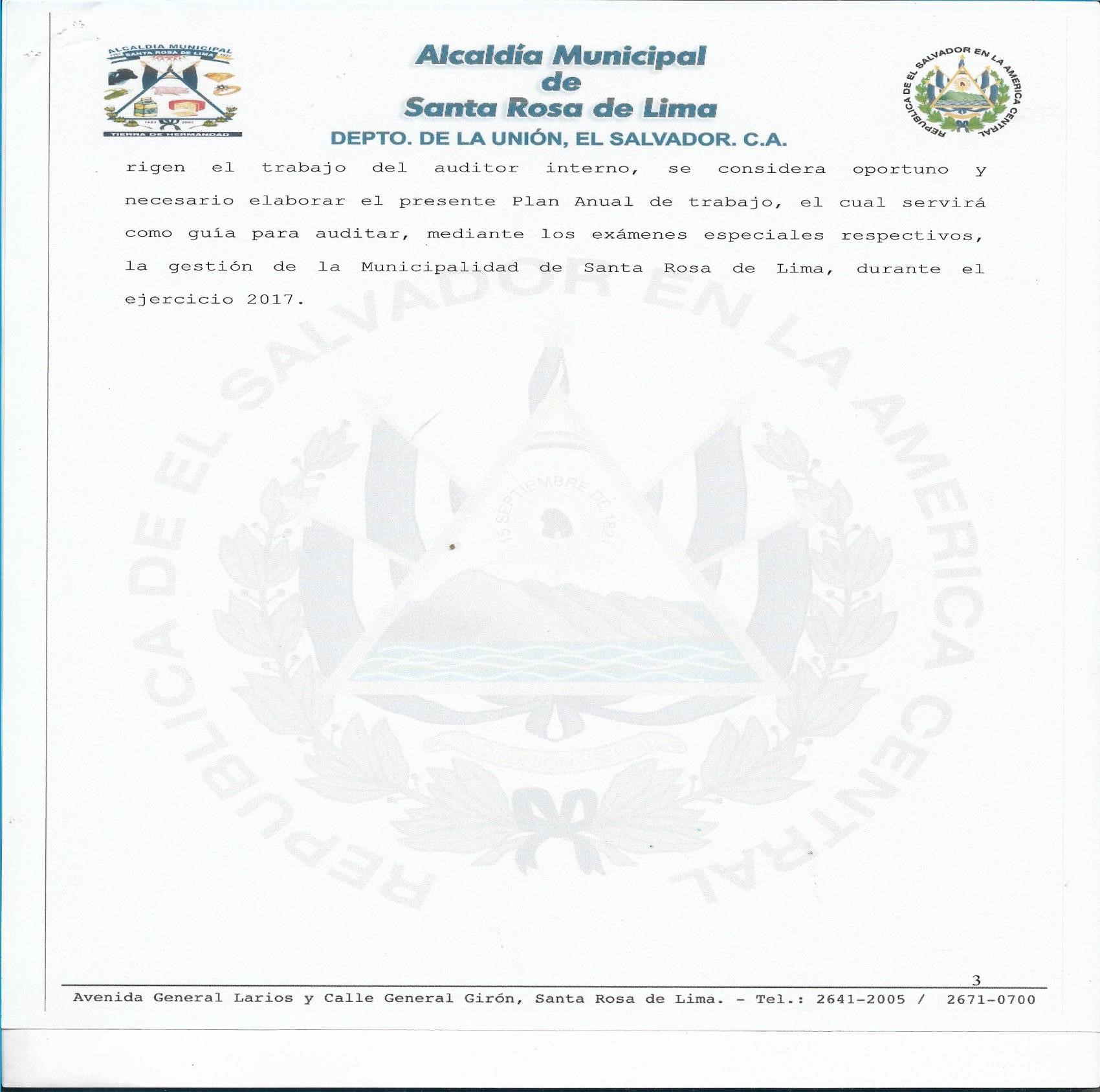 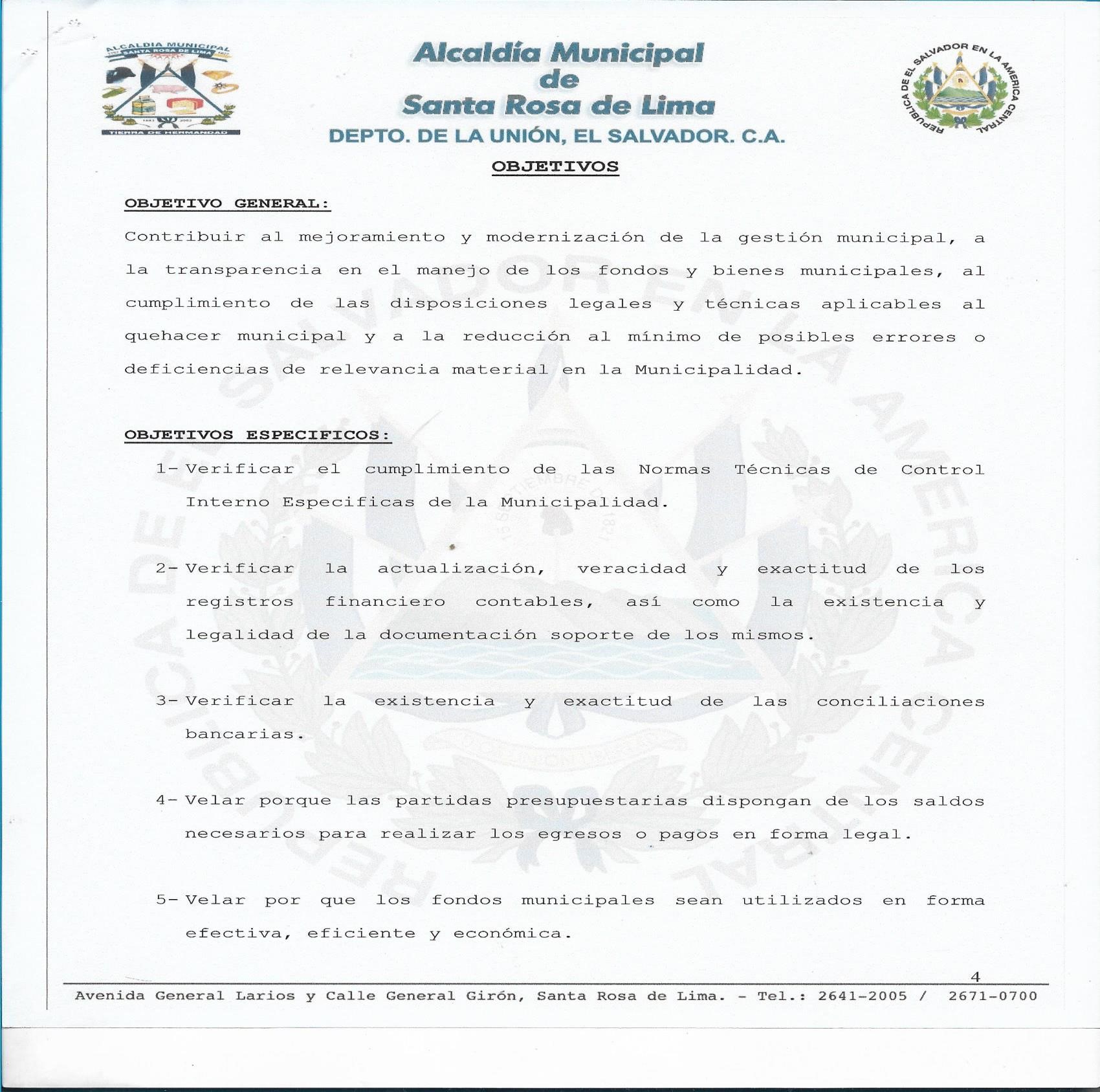 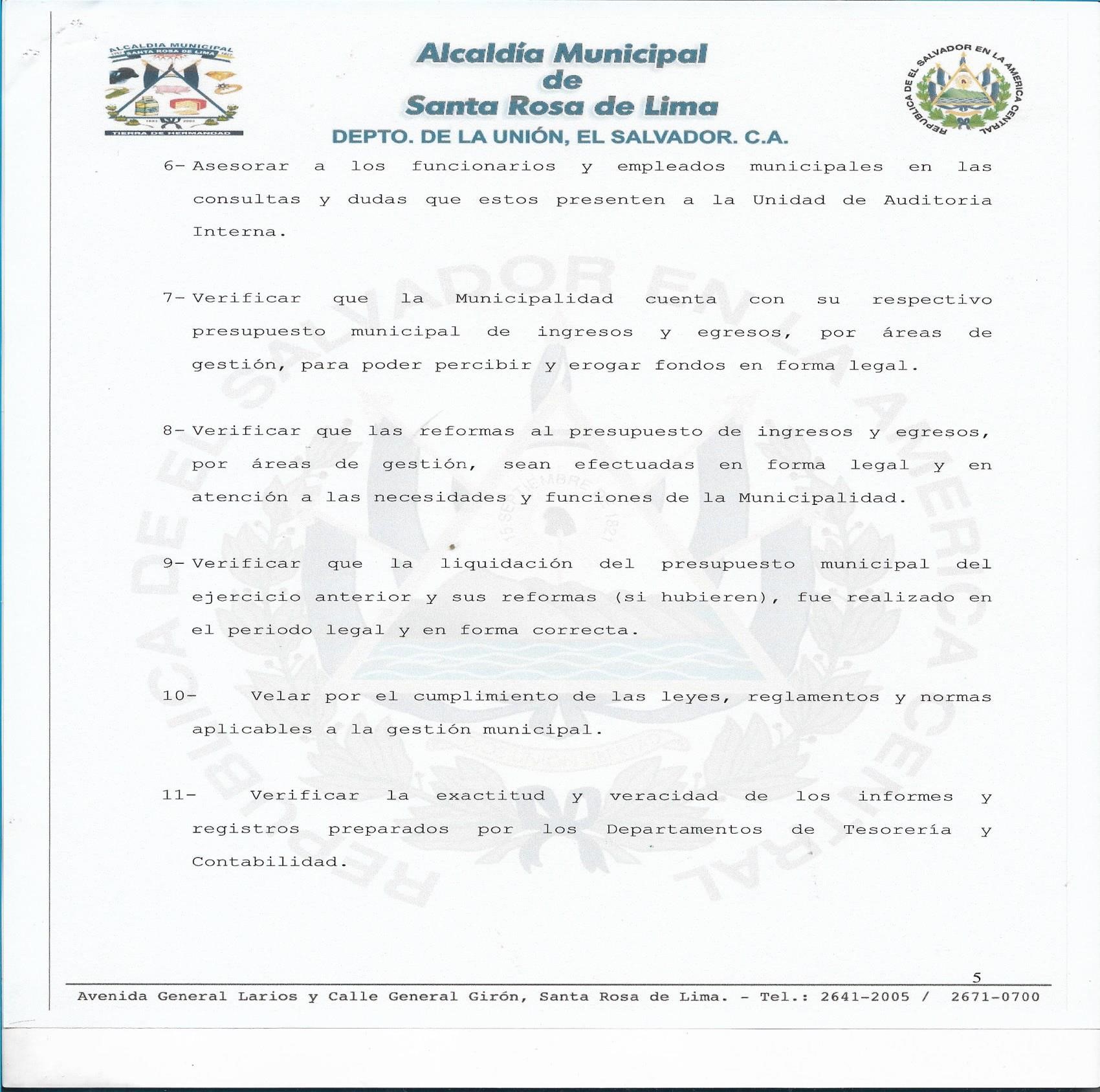 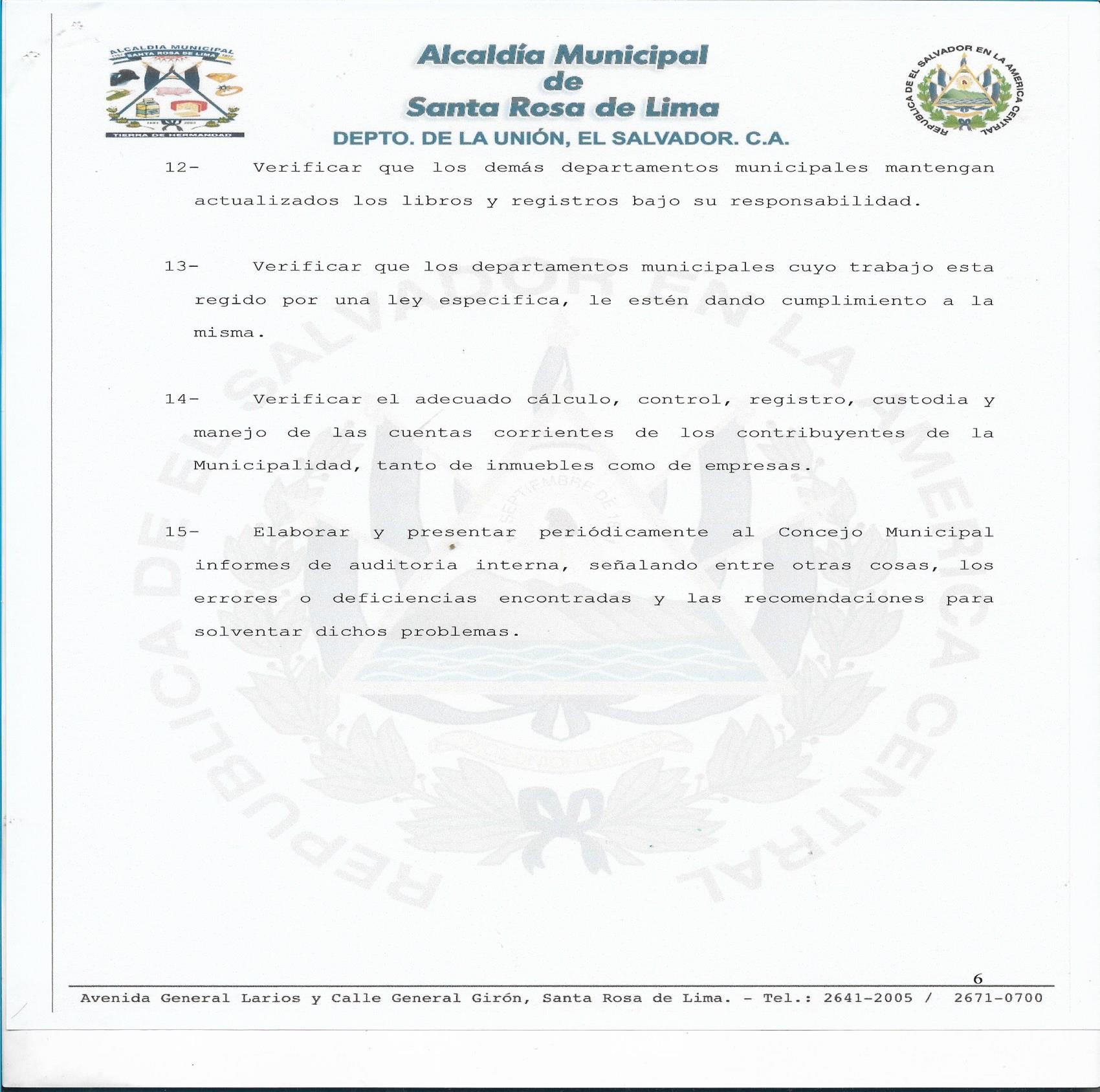 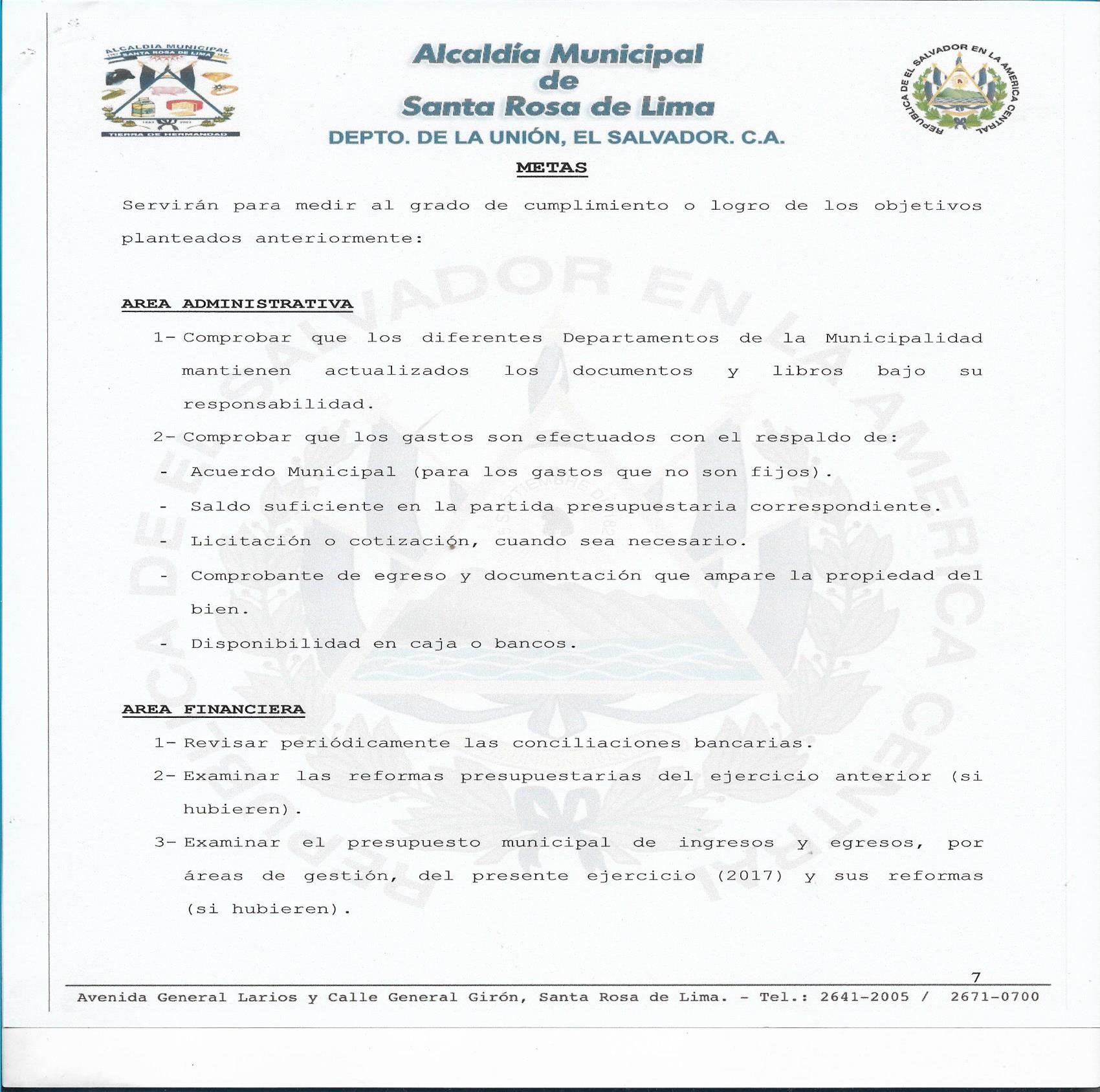 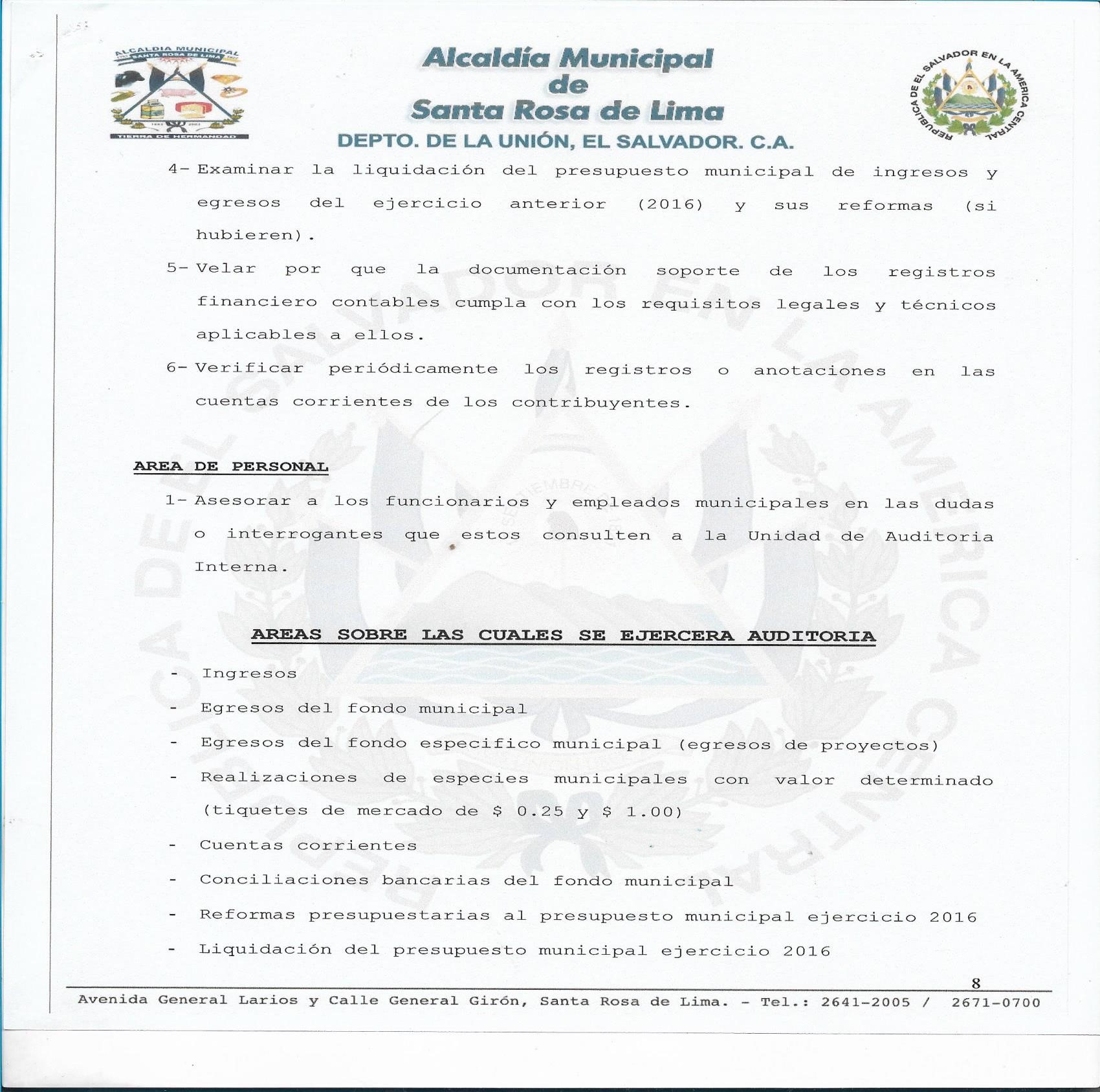 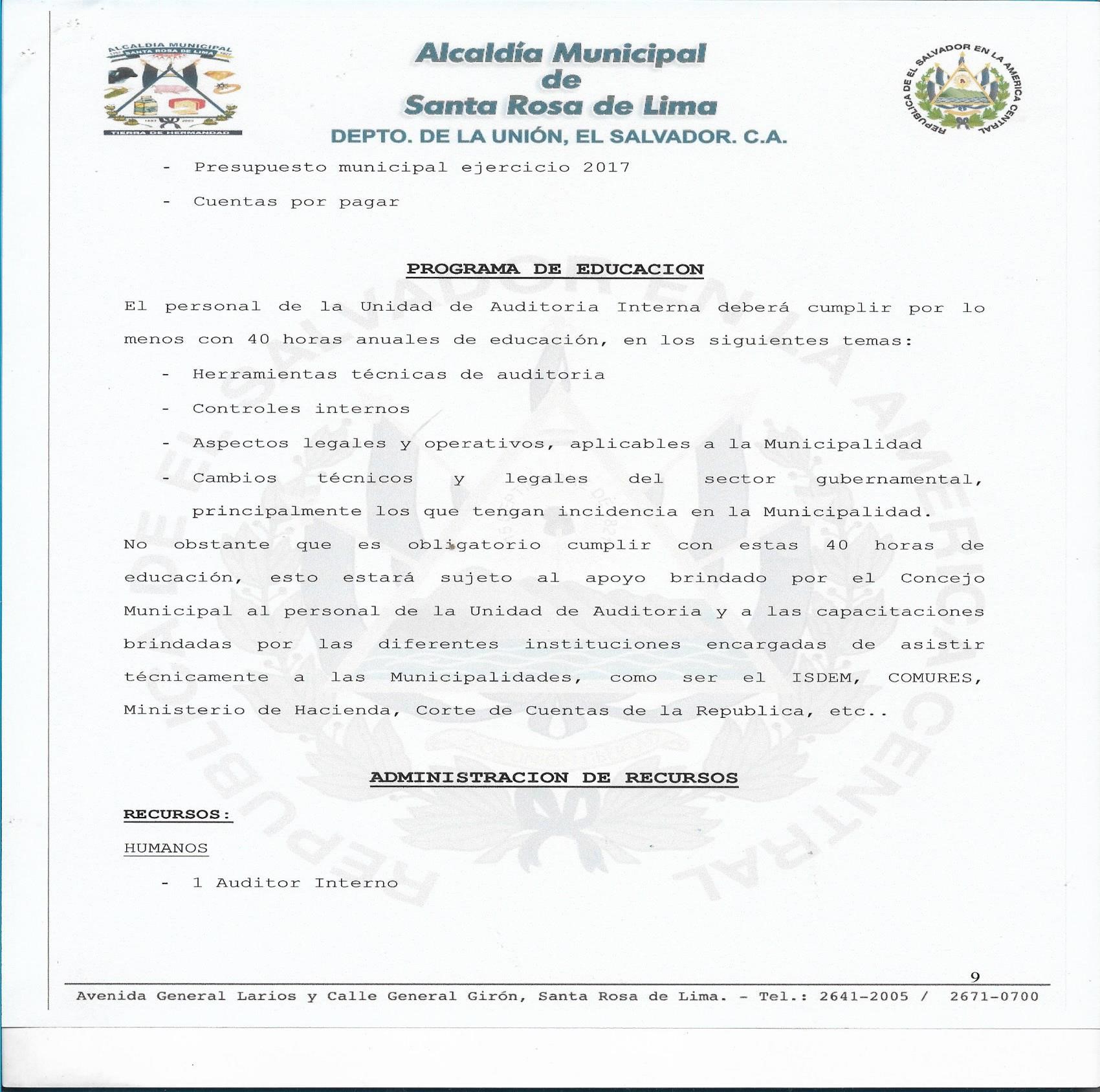 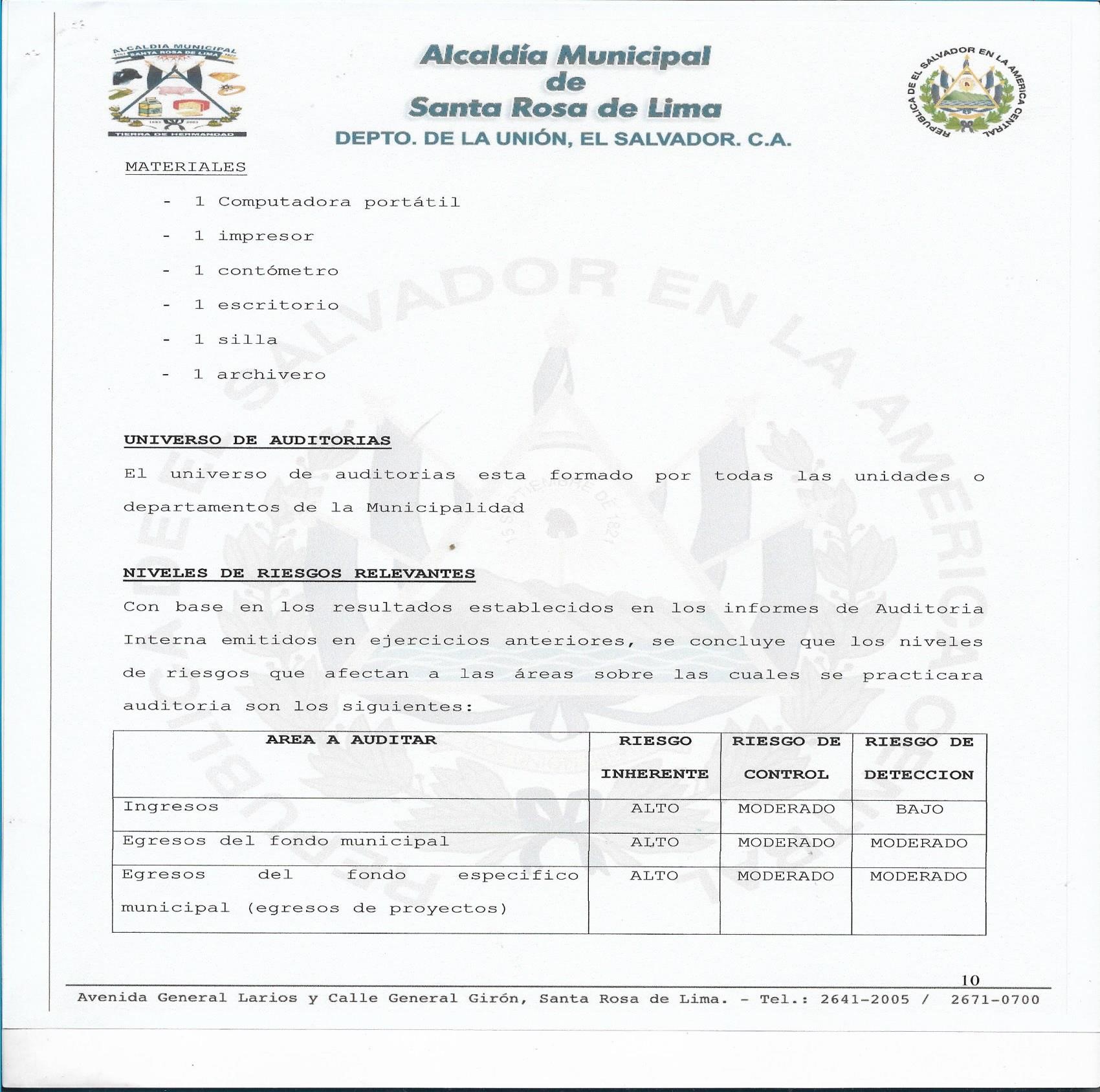 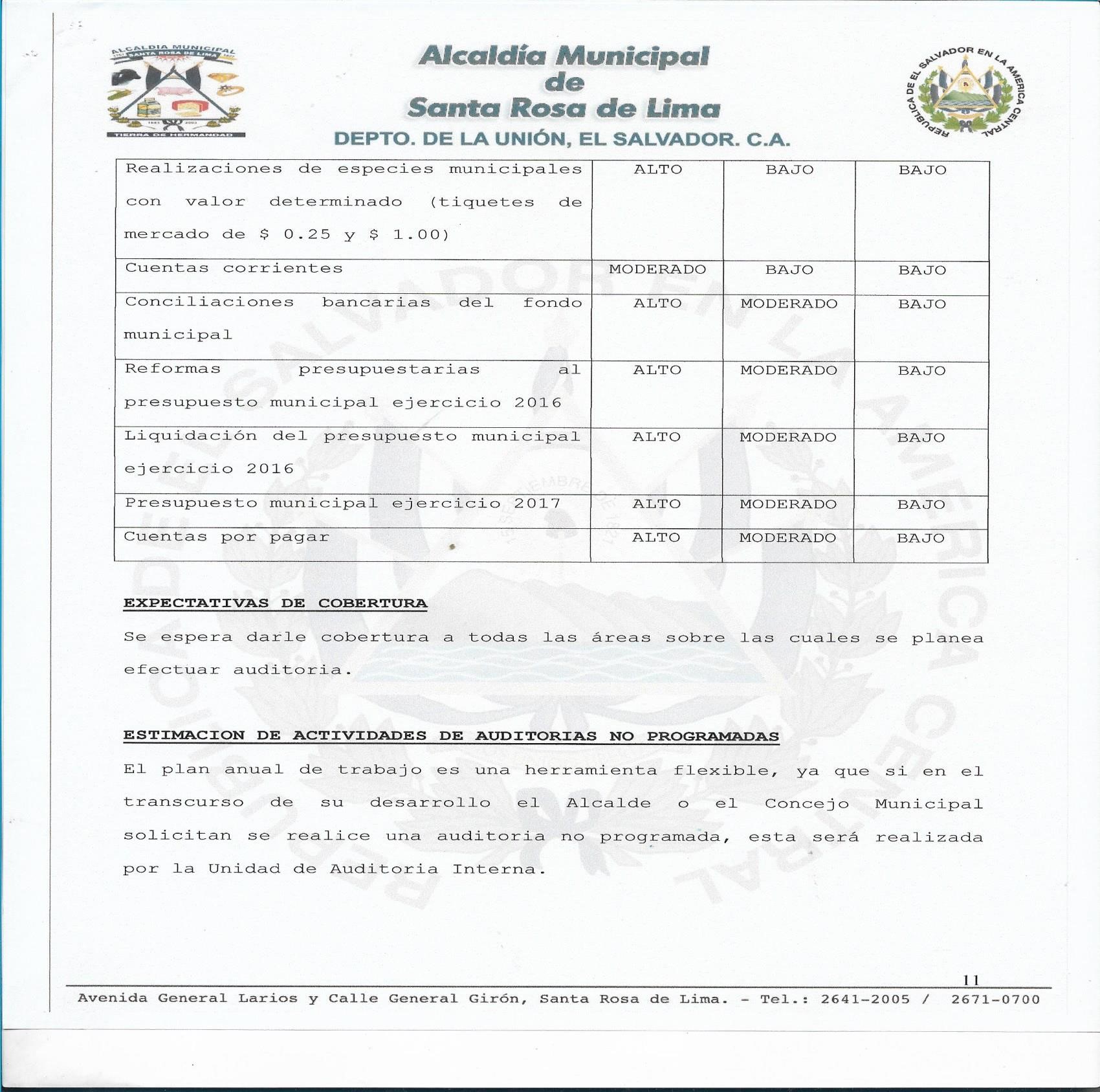 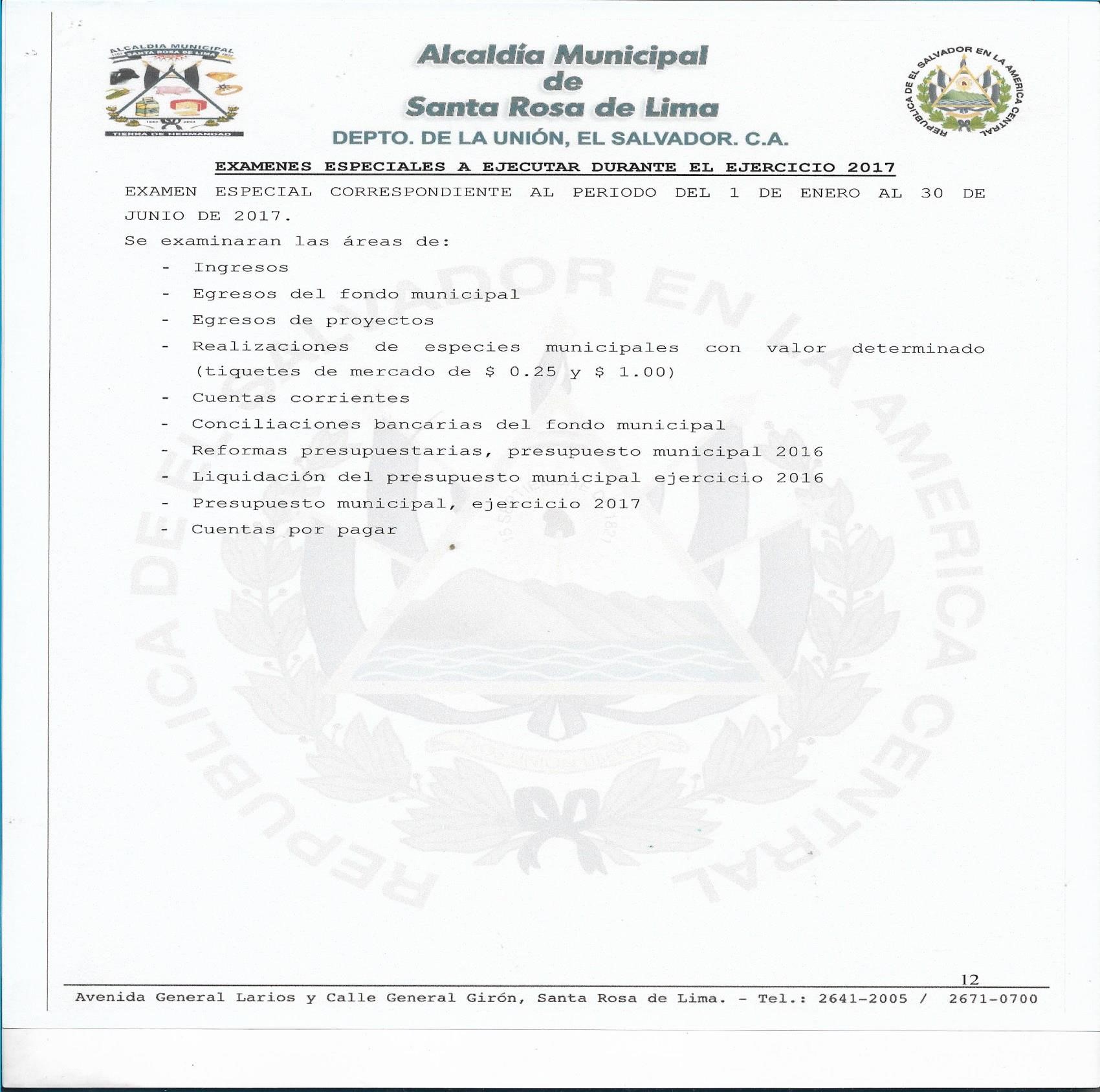 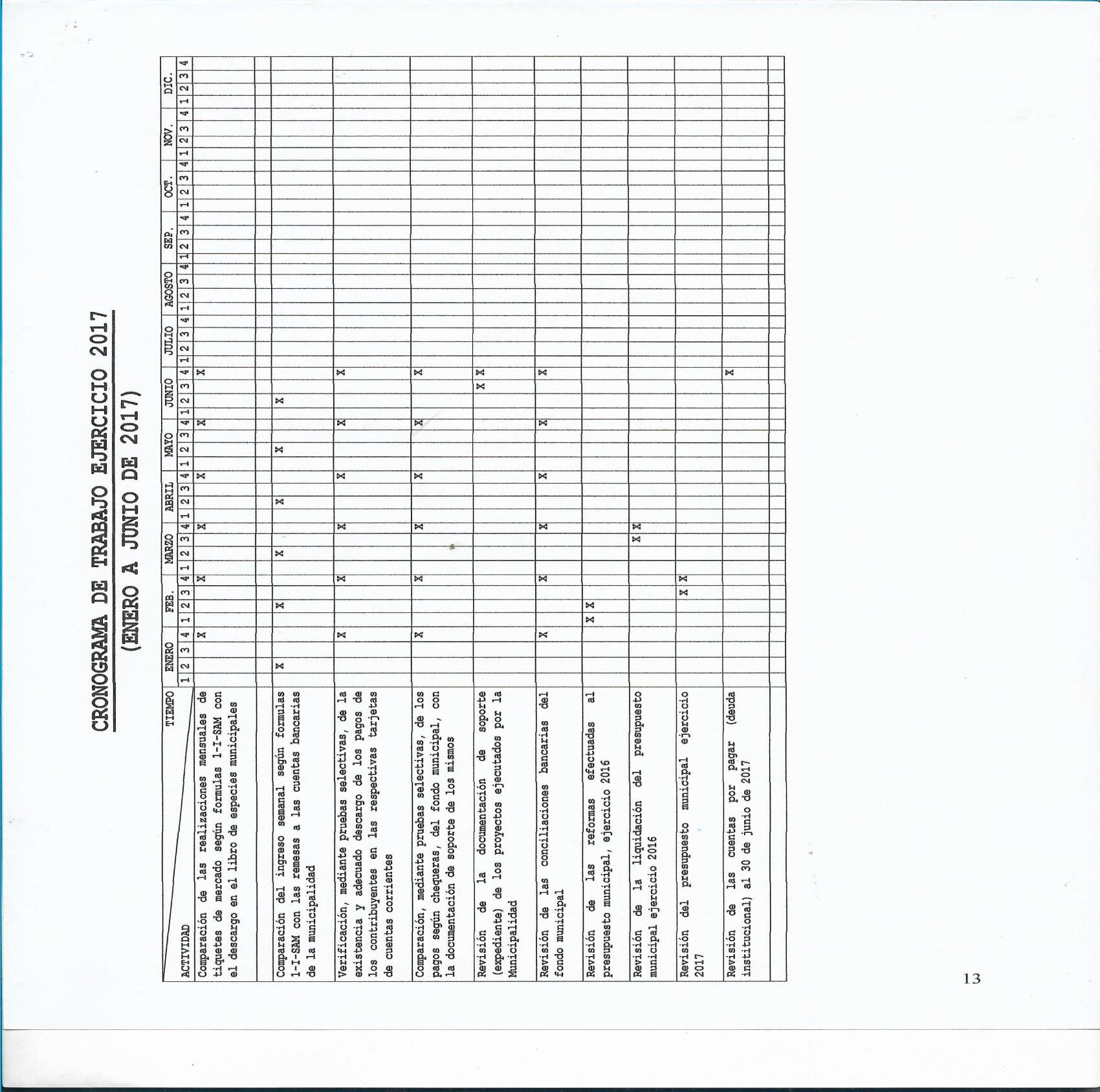 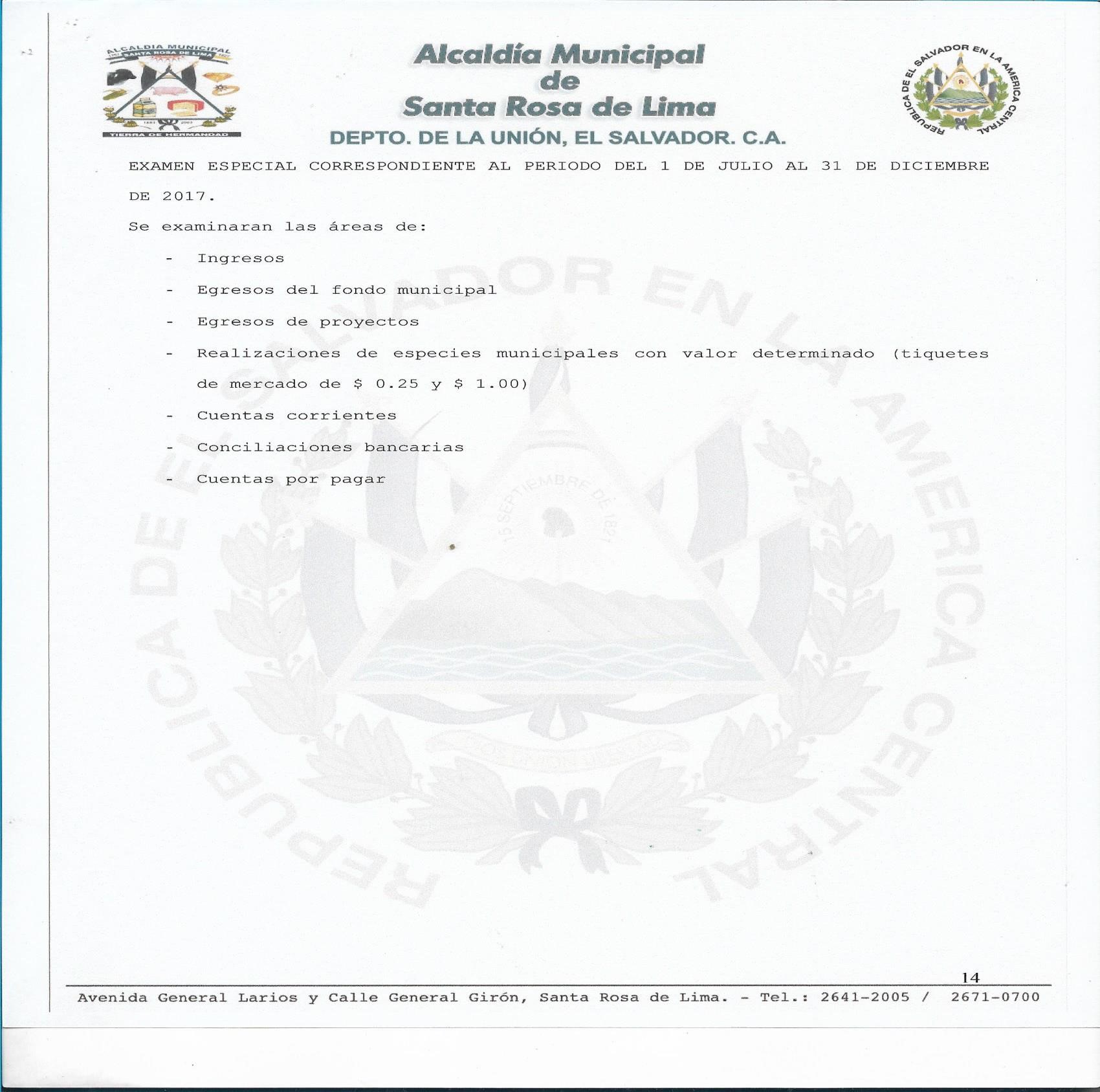 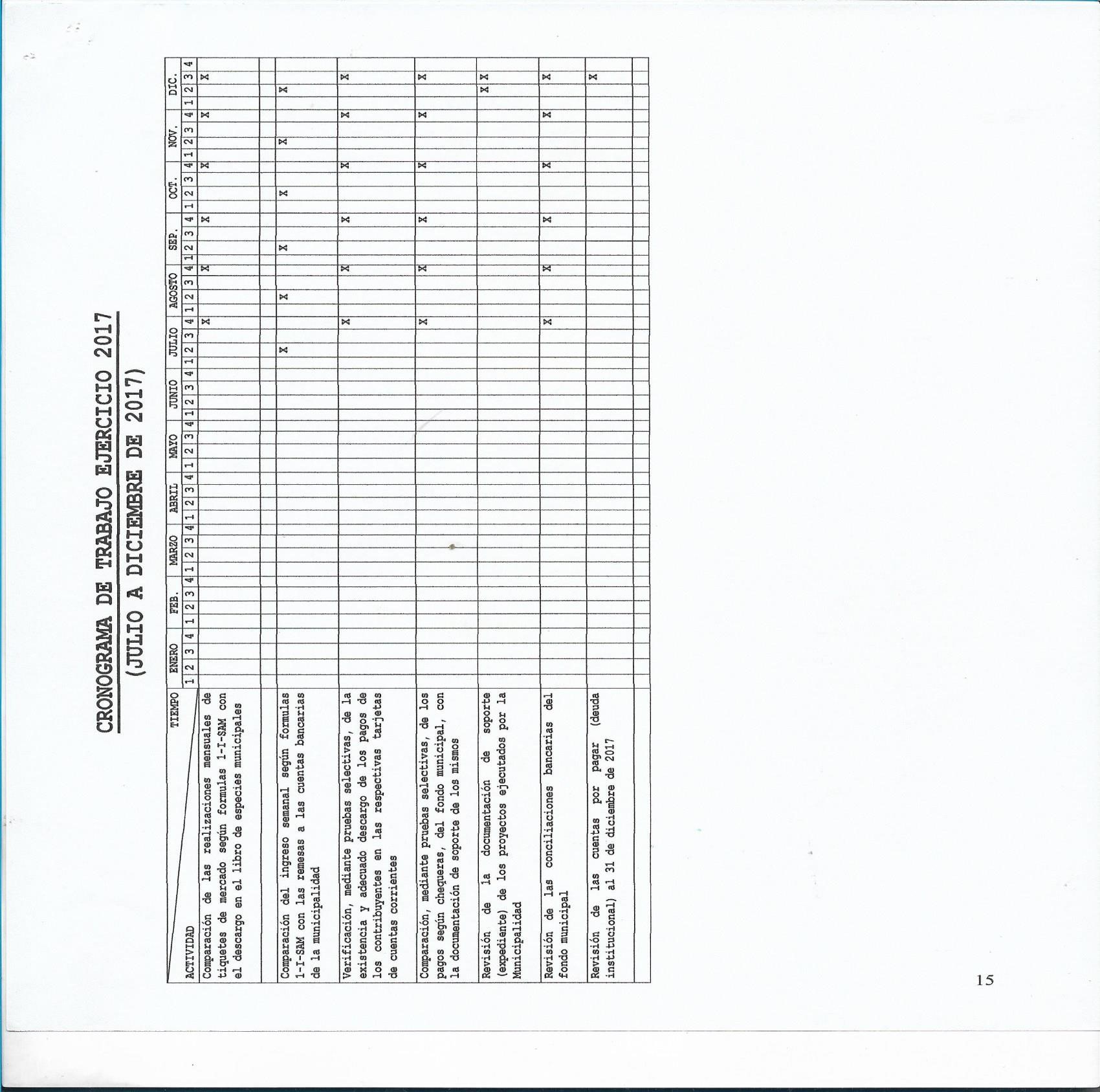 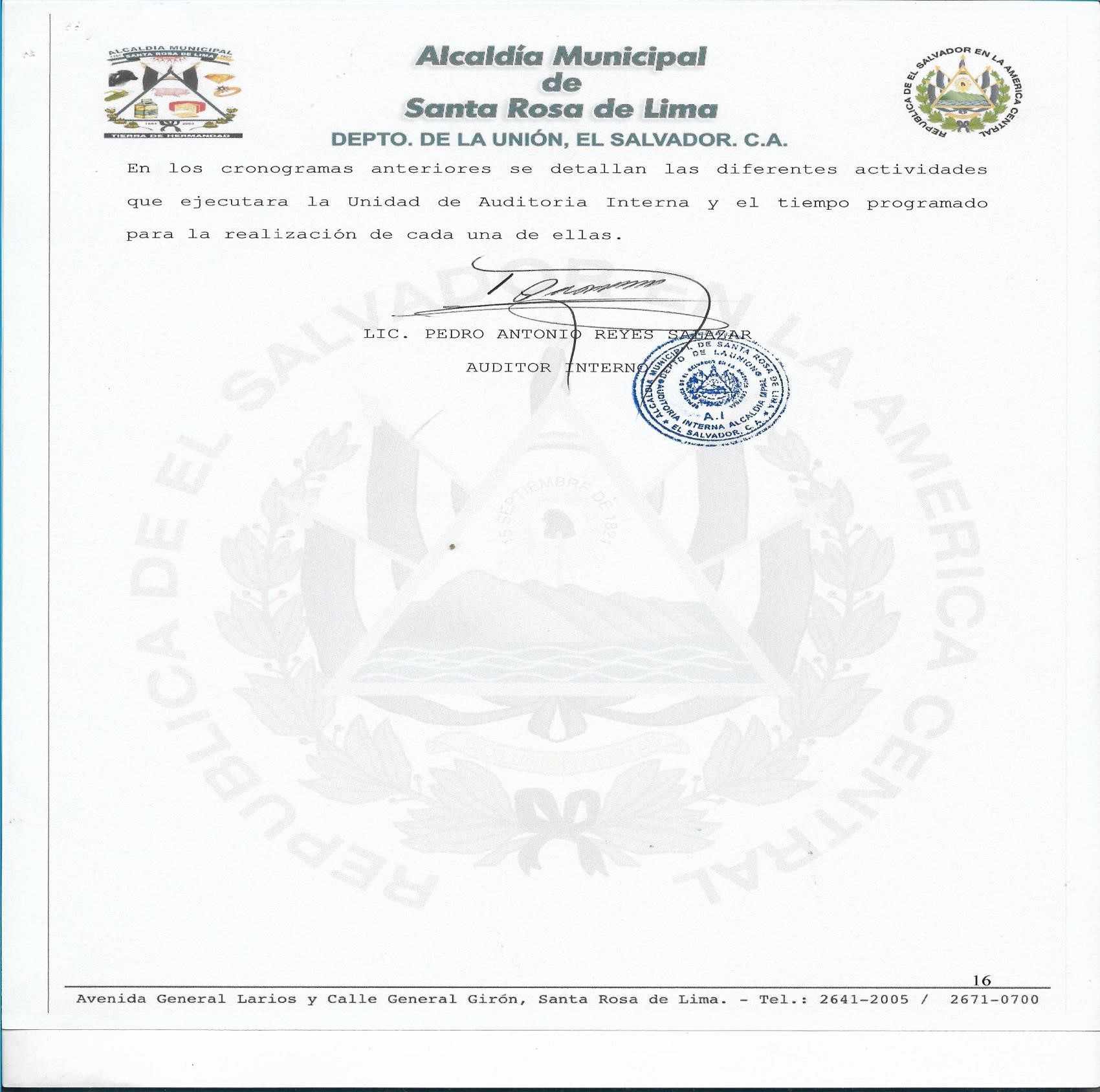 ALCALDIA MUNICIPAL DE SANTA ROSA DE LIMAUNIDAD DE AUDITORIA INTERNAPLAN ANUAL DE TRABAJO DE  AUDITORIA INTERNA DE  SANTA ROSA DE LIMA, DEPARTAMENTO DE  2018.MARZO DE 2017.INDICEINTRODUCCION                                              1VISION                                                    2MISION                                                    2PRINCIPIOS Y VALORES                                      2DETALLE DE PERSONAL DE AUDITORIA INTERNA                  3PROGRAMA DE EDUCACION                                     3OBJETIVOS GENERAL Y ESPECIFICOS                           3RIESGOS                                                   4PROGRAMACION DE AUDITORIAS                                8INTRODUCCIONLa Unidad de Auditoria Interna, de  de Santa Rosa de Lima, Departamento de , en cumplimiento del artículo 106 del Código Municipal vigente y  de  de Cuentas de ; ejercerá auditoria de las operaciones, actividades y proyectos de  y sus dependencias; esta Unidad tendrá plena independencia funcional, no ejercerá funciones en los procesos de administración, control previo, aprobación, contabilización o adopción de decisiones dentro de ; así mismo, tendrá acceso irrestricto a las actividades, operaciones, registros, archivos y documentos municipales.Para que el trabajo de auditoria sea efectuado en forma adecuada y profesional se observara lo establecido en las Normas de Auditoria Interna del Sector Gubernamental, emitidas por  de Cuentas de , las cuales establecen que el trabajo de auditoria deberá ser debidamente planificado, ejecutado y comunicar los resultados del mismo, a través del respectivo informe de Auditoria Interna. Así mismo, el artículo 36 de  de  de Cuentas, con relación a la coordinación de labores establece que las Unidades de Auditoria Interna deben preparar un Plan Anual de Trabajo y además indica la fecha en que este plan deberá ser presentado a dicha institución.En vista de las responsabilidades y funciones que debe cumplir  de Auditoria Interna, brevemente detalladas en las disposiciones legales y técnicas descritas anteriormente, las cuales rigen el trabajo del auditor interno, se considera oportuno y necesario elaborar el presente Plan Anual de trabajo, el cual servirá como guía para auditar, mediante los exámenes especiales respectivos, la gestión de  de Santa Rosa de Lima, durante el ejercicio 2018.VISIONSer una unidad de auditoria interna calificada, de asesoría y apoyo a la Municipalidad de Santa Rosa de Lima, contribuyendo al fortalecimiento continuo del sistema de control interno institucional.MISIONEfectuar auditorias o exámenes especiales de manera independiente y objetiva, a las operaciones, actividades, programas y proyectos ejecutados por la Municipalidad de Santa Rosa de Lima, recomendando y promoviendo una cultura proactiva hacia el control interno, para agregar valor y mejorar las operaciones y procesos de la institución.PRINCIPIOS Y VALORES- Independencia.- Responsabilidad.- Ética.- Eficiencia.- Respeto.DETALLE DEL PERSONALLa Unidad de Auditoria Interna está formada únicamente por el Auditor Interno.PROGRAMA DE CAPACITACIONEl personal de  de Auditoria Interna deberá cumplir por lo menos con 40 horas anuales de educación, en los siguientes temas:Herramientas técnicas de auditoriaControles internosAspectos legales y operativos, aplicables a Cambios técnicos y legales del sector gubernamental, principalmente los que tengan incidencia en OBJETIVOS GENERAL Y ESPECIFICOSOBJETIVO GENERALVerificar que la ejecución presupuestaria y las demás áreas auditadas de  se hayan ejecutado acorde a las disposiciones legales y técnicas que rigen la gestión municipal; así como la transparencia en la gestión administrativa y financiera, y la confiabilidad de la información.OBJETIVOS ESPECIFICOSTener una seguridad razonable de que los libros y registros municipales se encuentren libres de errores u omisiones importantes.Verificar el registro oportuno y custodia adecuada de los fondos y valores que maneja la Tesorería Municipal.Contribuir al fortalecimiento del control interno, mediante las recomendaciones pertinentes.RIESGOSCon base en los resultados establecidos en los informes de Auditoria Interna emitidos a la fecha de elaboración del presente plan de trabajo, se concluye que los niveles de riesgos que afectan a las áreas sobre las cuales se practicara auditoria son los siguientes:ESQUEMA DE RIESGO:E= Riesgo extremoA= Riesgo altoM= Riesgo moderadoR= Riesgo bajoPROGRAMACION DE AUDITORIAS EJERCICIO 2018EXAMEN ESPECIAL CORRESPONDIENTE AL PERIODO DEL 1 DE ENERO AL 30 DE ABRIL DE 2018:EXAMEN ESPECIAL CORRESPONDIENTE AL PERIODO DEL 1 DE MAYO AL 31 DE DICIEMBRE DE 2018:En los cronogramas anteriores se detallan las diferentes actividades que ejecutará  de Auditoria Interna y el tiempo programado para la realización de cada una de ellas.Santa Rosa de Lima, marzo de 2017.LIC. PEDRO ANTONIO REYES SALAZARAUDITOR INTERNOMODIFICACIONES AL PLAN ANUAL DE TRABAJO, EJERCICIO 2018, DE LA UNIDAD DE AUDITORIA INTERNA DE LA MUNICIPALIDAD DE SANTA ROSA DE LIMASanta Rosa de Lima, 10 de septiembre de 2018.Señores miembros delConcejo Municipal de Santa Rosa de LimaPresentes.En cumplimiento del artículo 34.- de las NORMAS DE AUDITORIA INTERNA DEL SECTOR GUBERNAMENTAL (EDICION 2016), el cual literalmente dice: “El responsable de Auditoria Interna, en cumplimiento a la Ley de la Corte de Cuentas de la Republica, deberá remitir a la Corte, el Plan Anual de Trabajo y sus modificaciones, previo conocimiento de la Máxima Autoridad.”, con todo respeto comunico y remito a ustedes el siguiente documento:MODIFICACION AL PLAN ANUAL DE TRABAJO DE  AUDITORIA INTERNA DE  SANTA ROSA DE LIMA, DEPARTAMENTO DE LA UNION. EJERCICIO 2018.Esta modificación se refiere a la PROGRAMACION DE AUDITORIAS EJERCICIO 2018, para los meses de mayo a diciembre, las cuales se realizaran tal y como se detalla en los cronogramas que acompañan a la presente nota.Sin otro particular, atentamente.LIC. PEDRO ANTONIO REYES SALAZARAUDITOR INTERNOSanta Rosa de Lima, 17 de septiembre de 2018.Señores Corte de Cuentas de la RepublicaSan Miguel.En cumplimiento del artículo 36 de la LEY DE LA CORTE DE CUENTAS DE LA REPUBLICA, el cual literalmente dice: “Las unidades de auditoria interna presentaran a la Corte, a más tardar el treinta y uno de marzo de cada año, su plan de trabajo para el siguiente ejercicio fiscal y le informaran por escrito de inmediato, de cualquier modificación que se le hiciere. ….”, con todo respeto comunico y remito a ustedes el siguiente documento:MODIFICACION AL PLAN ANUAL DE TRABAJO DE  AUDITORIA INTERNA DE  SANTA ROSA DE LIMA, DEPARTAMENTO DE LA UNION. EJERCICIO 2018.Esta modificación se refiere a la PROGRAMACION DE AUDITORIAS EJERCICIO 2018, para los meses de mayo a diciembre, las cuales se realizaran tal y como se detalla en los cronogramas que acompañan a la presente nota.Sin otro particular, atentamente.LIC. PEDRO ANTONIO REYES SALAZARAUDITOR INTERNOPROGRAMACION DE EXAMENES ESPECIALES EJERCICIO 2018EXAMEN ESPECIAL CORRESPONDIENTE AL PERIODO DEL 1 DE MAYO AL 31 DE AGOSTO DE 2018:EXAMEN ESPECIAL CORRESPONDIENTE AL PERIODO DEL 1 DE SEPTIEMBRE AL 31 DE DICIEMBRE DE 2018:PROBABILIDADIMPACTOIMPACTOIMPACTOIMPACTOIMPACTOPROBABILIDADInsignificanteBajoSerioMuy serioGraveMuy probableAAEEEAlta probabilidadMAAEEMedianamente probableBMAEERemotoBBMAEImprobableBBMAAACTIVIDADESMES A/18MES A/18MES A/18MES A/18MES B/18MES B/18MES B/18MES B/18ACTIVIDADES12341234Elaboración del memorando de planificaciónXElaboración del programa de auditoriaXSolicitar documentos a los auditadosXRecepción de documentos y aplicación de procedimientos de auditoriaXXXElaboración del borrador de informeXComunicación de resultados preliminares a los auditadosXAnálisis de explicaciones y evidencia documental presentada por la administraciónXXElaboración del informe final de examen especialXACTIVIDADESMES A/19MES A/19MES A/19MES A/19MES B/19MES B/19MES B/19MES B/19ACTIVIDADES12341234Elaboración del memorando de planificaciónXElaboración del programa de auditoriaXSolicitar documentos a los auditadosXRecepción de documentos y aplicación de procedimientos de auditoriaXXXElaboración del borrador de informeXComunicación de resultados preliminares a los auditadosXAnálisis de explicaciones y evidencia documental presentada por la administraciónXXElaboración del informe final de examen especialXACTIVIDADESMES A/2018MES A/2018MES A/2018MES A/2018MES B/2018MES B/2018MES B/2018MES B/2018ACTIVIDADES12341234Elaboración del memorando de planificaciónXElaboración del programa de auditoriaXSolicitar documentos a los auditadosXRecepción de documentos y aplicación de procedimientos de auditoriaXXXElaboración del borrador de informeXComunicación de resultados preliminares a los auditadosXAnálisis de explicaciones y evidencia documental presentada por la administraciónXXElaboración del informe final de examen especialXACTIVIDADESMES A/2019MES A/2019MES A/2019MES A/2019MES B/2019MES B/2019MES B/2019MES B/2019ACTIVIDADES12341234Elaboración del memorando de planificaciónXElaboración del programa de auditoriaXSolicitar documentos a los auditadosXRecepción de documentos y aplicación de procedimientos de auditoriaXXXElaboración del borrador de informeXComunicación de resultados preliminares a los auditadosXAnálisis de explicaciones y evidencia documental presentada por la administraciónXXElaboración del informe final de examen especialX